Union internationale de coopération en matière de brevets(Union du PCT)AssembléeQuarante-neuvième session (21e session ordinaire)Genève, 2 – 11 octobre 2017Prolongation de la nomination des administrations chargées de la recherche internationale et de l’examen préliminaire international selon le PCTDocument établi par le Bureau internationalRésuméL’assemblée est invitée à prolonger la nomination des 22 administrations chargées de la recherche internationale et de l’examen préliminaire international (“administrations internationales”) jusqu’au 31 décembre 2027 et à approuver les projets d’accords entre le Bureau international et les offices concernés.RappelToutes les administrations internationales existantes ont été nommées par l’assemblée jusqu’au 31 décembre 2017.  À sa présente session, l’assemblée devra donc prendre une décision en ce qui concerne la prolongation de la nomination de chaque administration internationale qui souhaite demander une telle prolongation.  Conformément aux articles 16.3) et 32.3) du PCT, avant de prendre une décision quant à la prolongation d’une nomination, l’assemblée est tenue d’entendre l’office ou l’organisation en cause et de solliciter l’avis du Comité de coopération technique du PCT.  La nomination est également subordonnée à la conclusion d’un accord, qui doit être approuvé par l’assemblée, entre le Bureau international et l’office concerné.Conformément aux procédures et au calendrier concernant la prolongation des nominations arrêtés lors de la neuvième session du Groupe de travail du PCT tenue en mai 2016 (voir les paragraphes 8 à 10 du document PCT/WG/9/14, ainsi que les paragraphes 170 à 180 du document PCT/WG/9/28 (rapport de la session)), chaque administration internationale existante a soumis, au 8 mars 2017, la demande de prolongation de sa nomination en qualité d’administration chargée de la recherche internationale et de l’examen préliminaire international selon le PCT, soit au moins deux mois avant la convocation de la trentième session du Comité de coopération technique du PCT tenue du 8 au 12 mai 2017.  Les demandes de prolongation sont reproduites dans les annexes des documents PCT/CTC/30/3 à 24.Avis du comité de coopération technique du PCTÀ sa treizième session, le Comité de coopération technique du PCT a donné son avis sur la prolongation de la nomination de toutes les administrations internationales existantes.  Cet avis est résumé comme suit au paragraphe 10 du document PCT/CTC/30/26 (annexe du document PCT/A/49/3) :“10.	Le comité est convenu à l’unanimité de recommander à l’Assemblée de l’Union du PCT la prolongation du mandat de tous les offices nationaux et de toutes les organisations intergouvernementales agissant actuellement en qualité d’administrations chargées de la recherche internationale et de l’examen préliminaire international selon le PCT”.Projets d’accordEn vertu des articles 16.3)b) et 32.3), la nomination d’une administration chargée de la recherche internationale et de l’examen préliminaire international dépend de la conclusion d’un accord, qui doit être approuvé par l’assemblée, entre l’office ou l’organisation concerné et le Bureau international.  Les projets d’accord relatifs aux fonctions de chaque office ou organisation en qualité d’administration chargée de la recherche internationale et de l’examen préliminaire international sont reproduits dans les annexes du présent document, comme suit :Annexe I	Office autrichien des brevetsAnnexe II	Office australien des brevetsAnnexe III	Institut national de la propriété industrielle du BrésilAnnexe IV	Office de la propriété intellectuelle du CanadaAnnexe V	Institut national de la propriété industrielle du ChiliAnnexe VI	Office d’État de la propriété intellectuelle de la République populaire de ChineAnnexe VII	Office égyptien des brevetsAnnexe VIII	Office européen des brevetsAnnexe IX	Office espagnol des brevets et des marquesAnnexe X	Office finlandais des brevets et de l’enregistrementAnnexe XI	Office des brevets d’IsraëlAnnexe XII	Office indien des brevetsAnnexe XIII	Office des brevets du JaponAnnexe XIV	Office coréen de la propriété intellectuelleAnnexe XV	Service fédéral pour la propriété intellectuelle de la Fédération de RussieAnnexe XVI	Office suédois des brevets et de l’enregistrementAnnexe XVII	Office de la propriété intellectuelle de SingapourAnnexe XVIII	Office turc des brevets et des marquesAnnexe XIX	Entreprise d’État dénommée “Institut ukrainien de la propriété intellectuelle”Annexe XX	Office des brevets et des marques des États-Unis d’AmériqueAnnexe XXI	Institut nordique des brevetsAnnexe XXII	Institut des brevets de VisegradLe texte de ces projets d’accord est fondé sur un projet d’accord type approuvé par le Comité de coopération technique du PCT à sa treizième session tenue en mai 2017 (voir le document PCT/CTC/30/25 et le paragraphe 12 du document PCT/CTC/30/26).Durée de la nominationIl est proposé que la nomination de toutes les administrations internationales soit prolongée pour une période de 10 ans, qui prendra fin le 31 décembre 2027;  chaque accord restera en vigueur jusqu’à cette date.Entrée en vigueurIl est proposé que tous les accords, à l’exception de celui conclu par l’Office australien des brevets avec le Bureau international, entrent en vigueur le 1er janvier 2018 à la suite de l’expiration des accords existants.En ce qui concerne l’Office australien des brevets, le Gouvernement australien ne sera pas en mesure de mener à terme la procédure de ratification nécessaire au niveau national avant l’expiration, le 31 décembre 2017, de l’accord actuellement en vigueur.  Par conséquent, il est proposé de prolonger cet accord pour une période pouvant aller jusqu’à un an en attendant la ratification du nouvel accord, l’accord actuel prenant automatiquement fin à l’entrée en vigueur du nouvel accord.  L’accord portant prolongation et le nouvel accord conclu avec l’Office australien des brevets sont tous les deux reproduits dans l’annexe du présent document.L’Assemblée de l’Union du PCT est invitée, conformément aux articles 16.3) et 32.3) du PCT,à entendre les représentants des administrations internationales et à tenir compte de l’avis du Comité de coopération technique du PCT énoncé au paragraphe 4 du document PCT/A/49/2,à approuver le texte des projets d’accord entre les administrations internationales et le Bureau international qui font l’objet des annexes I à XXII du document PCT/A/49/2 età prolonger jusqu’au 31 décembre 2027 la nomination des administrations internationales actuellement chargées de la recherche internationale et de l’examen préliminaire international.[Les annexes suivent]Projet d’accordentre le Ministre fédéral des transports, de l’innovation et de la technologie 
de la République d’Autriche 
et le Bureau international de l’Organisation Mondiale de la Propriété Intellectuelleconcernant les fonctions de l’Office autrichien des brevets
en qualité d’administration chargée de la recherche internationale
et d’administration chargée de l’examen préliminaire international
au titre du Traité de coopération en matière de brevetsPréambule	Le Ministre fédéral des transports, de l’innovation et de la technologie de la République d’Autriche et le Bureau international de l’Organisation Mondiale de la Propriété Intellectuelle,	Considérant que l’Assemblée de l’Union du PCT, après avoir entendu l’avis du Comité de coopération technique du PCT, a nommé l’Office autrichien des brevets en qualité d’administration chargée de la recherche internationale et de l’examen préliminaire international au titre du Traité de coopération en matière de brevets, et approuvé le présent accord conformément aux articles 16.3) et 32.3),	Sont convenus de ce qui suit :Article premier
Termes et expressions	1)	Aux fins du présent accord, on entend par		a)	“traité” le Traité de coopération en matière de brevets;		b)	“règlement d’exécution” le règlement d’exécution du traité;		c)	“instructions administratives” les instructions administratives du traité;		d)	“article” un article du traité (sauf quand il est fait expressément référence à un article du présent accord);		e)	“règle” une règle du règlement d’exécution;		f)	“État contractant” un État partie au traité;		g)	“Administration” l’Office autrichien des brevets;		h)	“Bureau international” le Bureau international de l’Organisation Mondiale de la Propriété Intellectuelle.	2)	Aux fins du présent accord, tous les autres termes et expressions utilisés dans ledit accord qui sont également employés dans le traité, le règlement d’exécution ou les instructions administratives ont le même sens que dans le traité, le règlement d’exécution et les instructions administratives.Article 2
Obligations fondamentales	1)	L’Administration procède à la recherche internationale et à l’examen préliminaire international conformément aux dispositions du traité, du règlement d’exécution, des instructions administratives et du présent accord et assume toutes autres fonctions confiées aux administrations chargées de la recherche internationale et aux administrations chargées de l’examen préliminaire international en vertu de ces dispositions.	2)	Pour procéder à la recherche internationale et à l’examen préliminaire international, l’Administration applique et observe toutes les règles communes à la recherche internationale et à l’examen préliminaire international et se conforme notamment aux Directives concernant la recherche internationale et l’examen préliminaire international selon le PCT.	3)	L’Administration assure le fonctionnement d’un système de gestion de la qualité conformément aux exigences prévues dans les Directives concernant la recherche internationale et l’examen préliminaire international selon le PCT.	4)	L’Administration et le Bureau international, eu égard à leurs tâches respectives telles que prévues par le traité, le règlement d’exécution, les instructions administratives et le présent accord, se prêtent mutuellement assistance, dans la mesure qu’ils jugent l’un et l’autre appropriée, pour l’exécution desdites tâches.Article 3
Compétence de l’Administration	1)	L’Administration agit en qualité d’administration chargée de la recherche internationale à l’égard de toute demande internationale déposée auprès de l’office récepteur de tout État contractant, ou agissant pour tout État contractant, indiqué à l’annexe A du présent accord, à condition que l’office récepteur l’ait désignée à cette fin, que la demande, ou une traduction de celle-ci remise aux fins de la recherche internationale, soit dans la langue ou dans l’une des langues indiquées à l’annexe A du présent accord et, le cas échéant, que l’Administration ait été choisie par le déposant et que toute autre condition précisée dans l’annexe A du présent accord au sujet d’une telle demande soit remplie.	2)	L’Administration agit en qualité d’administration chargée de l’examen préliminaire international à l’égard de toute demande internationale déposée auprès de l’office récepteur de tout État contractant, ou agissant pour tout État contractant, indiqué à l’annexe A du présent accord, à condition que l’office récepteur l’ait désignée à cette fin, que la demande, ou une traduction de celle-ci remise aux fins de l’examen préliminaire international, soit dans la langue ou dans l’une des langues indiquées à l’annexe A du présent accord et, le cas échéant, que l’Administration ait été choisie par le déposant et que toute autre condition précisée dans l’annexe A du présent accord au sujet d’une telle demande soit remplie.	3)	Lorsqu’une demande internationale est déposée auprès du Bureau international agissant en tant qu’office récepteur en vertu de la règle 19.1.a)iii), les alinéas 1) et 2) s’appliquent comme si la demande avait été déposée auprès d’un office récepteur compétent en vertu de la règle 19.1.a)i) ou ii), b) ou c) ou de la règle 19.2.i).	4)	L’Administration effectue des recherches internationales supplémentaires conformément à la règle 45bis dans les limites qu’elle fixe, comme indiqué à l’annexe B du présent accord.Article 4
Objets pour lesquels la recherche et l’examen ne sont pas obligatoires	En vertu, respectivement, de l’article 17.2)a)i) et de l’article 34.4)a)i), l’Administration n’est pas tenue d’effectuer la recherche internationale ou l’examen préliminaire international dans la mesure où elle considère que la demande internationale concerne un objet visé à la règle 39.1 ou à la règle 67.1, selon le cas, à l’exception des objets indiqués à l’annexe C du présent accord.Article 5
Taxes et droits	1)	Un barème de toutes les taxes requises par l’Administration, ainsi que de tous les autres droits que l’Administration peut percevoir en qualité d’administration chargée de la recherche internationale et d’administration chargée de l’examen préliminaire international, figure à l’annexe D du présent accord.	2)	Sous réserve des conditions et limites indiquées à l’annexe D du présent accord, l’Administration	i)	rembourse tout ou partie de la taxe de recherche acquittée, ou supprime ou réduit la taxe de recherche, lorsque le rapport de recherche internationale peut se baser entièrement ou partiellement sur les résultats d’une recherche effectuée antérieurement (règles 16.3 et 41.1);	ii)	rembourse la taxe de recherche lorsque la demande internationale est retirée ou considérée comme retirée avant le début de la recherche internationale.	3)	L’Administration rembourse, aux conditions et dans les limites indiquées à l’annexe D du présent accord, tout ou partie de la taxe d’examen préliminaire acquittée lorsque la demande d’examen préliminaire international est considérée comme n’ayant pas été présentée (règle 58.3), ou bien lorsque la demande d’examen préliminaire international ou la demande internationale est retirée par le déposant avant le début de l’examen préliminaire international.Article 6
Classification	Aux fins des règles 43.3.a) et 70.5.b), l’Administration indique la classe dans laquelle entre l’objet selon la classification internationale des brevets.  L’Administration peut, en outre, conformément aux règles 43.3 et 70.5, indiquer le classement de l’objet selon toute autre classification des brevets énoncée à l’annexe E du présent accord dans les limites qu’elle fixe, comme indiqué dans ladite annexe.Article 7
Langues utilisées par l’Administration pour la correspondance	L’Administration utilise, aux fins de la correspondance (y compris les formulaires), à l’exclusion de la correspondance échangée avec le Bureau international, la langue ou l’une des langues indiquées à l’annexe F, compte tenu de la langue ou des langues indiquées à l’annexe A et de la langue ou des langues dont l’usage est autorisé par l’Administration conformément à la règle 92.2.b).Article 8
Recherche de type international	L’Administration effectue des recherches de type international dans les limites qu’elle fixe, comme indiqué à l’annexe G du présent accord.Article 9
Entrée en vigueur	Le présent accord entre en vigueur le 1er janvier 2018.Article 10
Durée et renouvellement	Le présent accord restera en vigueur jusqu’au 31 décembre 2027.  En juillet 2026 au plus tard, les parties au présent accord entameront des négociations en vue de le renouveler.Article 11
Modification	1)	Sans préjudice des alinéas 2) et 3), les parties peuvent convenir de modifications à apporter au présent accord, sous réserve de leur approbation par l’Assemblée de l’Union internationale de coopération en matière de brevets;  ces modifications prennent effet à la date convenue entre les parties.	2)	Sans préjudice de l’alinéa 3), le Directeur général de l’Organisation Mondiale de la Propriété Intellectuelle et l’Administration peuvent convenir de modifications à apporter aux annexes du présent accord;  nonobstant les dispositions de l’alinéa 4), ces modifications prennent effet à la date convenue entre eux.	3)	L’Administration peut, par notification adressée au Directeur général de l’Organisation Mondiale de la Propriété Intellectuelle,	i)	compléter les indications relatives aux États et aux langues figurant à l’annexe A du présent accord;	ii)	modifier les indications relatives aux recherches internationales supplémentaires figurant à l’annexe B du présent accord;	iii)	modifier le barème de taxes et de droits figurant à l’annexe D du présent accord;	iv)	modifier les indications relatives aux systèmes de classement des brevets figurant à l’annexe E du présent accord;	v)	modifier les indications relatives aux langues utilisées pour la correspondance figurant à l’annexe F du présent accord;	vi)	modifier les indications relatives aux recherches de type international figurant à l’annexe G du présent accord.	4)	Toute modification notifiée conformément à l’alinéa 3) prend effet à la date indiquée dans la notification;  toutefois,	i)	toute modification de l’annexe B tendant à ce que l’Administration n’effectue plus de recherches internationales supplémentaires ne prend effet que six mois au moins après la date de réception de la notification par le Bureau international, et	ii)	toute modification concernant la monnaie dans laquelle sont exprimés les taxes ou droits indiqués à l’annexe D ou leur montant, toute adjonction de nouvelles taxes ou de nouveaux droits, ou toute modification des conditions et des limites des remboursements ou des réductions de taxes indiquées à l’annexe D ne prend effet que deux mois au moins après la date de réception de la notification par le Bureau international.Article 12
Extinction	1)	Le présent accord prend fin avant le 31 décembre 2027 :	i)	si le Ministre fédéral des transports, de l’innovation et de la technologie de la République d’Autriche notifie par écrit au Directeur général de l’Organisation Mondiale de la Propriété Intellectuelle son intention de mettre fin au présent accord;  ou	ii)	si le Directeur général de l’Organisation Mondiale de la Propriété Intellectuelle notifie par écrit au Ministre fédéral des transports, de l’innovation et de la technologie de la République d’Autriche son intention de mettre fin au présent accord.	2)	L’extinction du présent accord conformément à l’alinéa 1) prend effet un an après réception de la notification par l’autre partie, sauf si un délai plus long est précisé dans la notification ou si les deux parties conviennent d’un délai plus court.	En foi de quoi les parties ont apposé leur signature au bas du présent accord.	Fait à [ville], le [date], en deux exemplaires originaux en langues anglaise et allemande, chaque texte faisant également foi.Annexe A
États et languesConformément à l’article 3 de l’accord, l’Administration spécifie :	i)	les États suivants pour lesquels elle agira :en ce qui concerne l’article 3.1) :

les États considérés comme des pays en développement conformément à la pratique établie de l’Assemblée générale des Nations Unies ainsi qu’aux obligations que la République d’Autriche assume dans le cadre de l’Organisation européenne des brevets;en ce qui concerne l’article 3.2) :les États considérés comme des pays en développement conformément à la pratique établie de l’Assemblée générale des Nations Unies ainsi qu’aux obligations que la République d’Autriche assume dans le cadre de l’Organisation européenne des brevets.

Lorsqu’un office récepteur désigne l’Administration internationale en vertu des articles 3.1) et 3.2), l’Administration internationale devient compétente à l’égard des demandes internationales déposées auprès de l’office récepteur à partir d’une date à convenir entre l’office récepteur et l’Administration internationale et à notifier au Bureau international.	ii)	la ou les langues suivantes qu’elle acceptera :anglais, français et allemand.Annexe B
Recherche internationale supplémentaire : 
documents sur lesquels porte la recherche;  limitations et conditions	L’Administration effectue des recherches internationales supplémentaires aux conditions suivantes :L’Administration acceptera les demandes de recherche internationale supplémentaire fondées sur des demandes internationales déposées ou traduites en anglais, allemand ou françaisLa recherche internationale supplémentaire est effectuée selon l’un des niveaux de recherche suivants :les documents figurant dans la collection de l’Administration qui comprend notamment la documentation minimale du PCT selon la règle 34;les documents provenant des pays d’Europe et d’Amérique du Nord;les documents rédigés en allemand.L’Administration informe le Bureau international lorsqu’une demande de recherche internationale nécessiterait des ressources supérieures aux ressources disponibles ainsi que lorsque les conditions normales ont été rétablies.Annexe C
Objets non exclus de la recherche ou de l’examen	Les objets visés à la règle 39.1 ou 67.1 qui, conformément à l’article 4 de l’accord, ne sont pas exclus de la recherche ou de l’examen sont les suivants :tout objet qui, conformément aux dispositions de la législation autrichienne sur les brevets, est soumis à la recherche ou à l’examen dans le cadre de la procédure de délivrance des brevets.Annexe D
Taxes et droitsPartie I.  Barème de taxes et de droitsType de taxe ou de droit	Montant
	(en euros)Taxe de recherche (règle 16.1.a))	1 875Taxe additionnelle (règle 40.2.a))	1 8751Taxe(s) de recherche supplémentaire (règle 45bis.3.a))	1 700portant uniquement sur les documents provenant des 
pays d’Europe et d’Amérique du Nord	1 190portant uniquement sur les documents rédigés en allemand	850Taxe d’examen préliminaire (règle 58.1.b))	1 7491Taxe additionnelle (règle 68.3.a))	1 7491Taxe de réserve (règles 40.2.e) et 68.3.e))	229Taxe pour la délivrance de copies (règles 44.3.b), 45bis.7.c),71.2.b), 94.1ter et 94.2), par page	0,95Partie II.  Conditions et limites des remboursements ou des réductions de taxesToute somme payée par erreur, sans raison ou en excédent par rapport au montant dû au titre des taxes indiquées dans la partie I est remboursée.Lorsque la demande internationale est retirée ou considérée comme retirée en vertu de l’article 14.1), 3) ou 4) avant le début de la recherche internationale, le montant de la taxe de recherche qui a été acquitté est intégralement remboursé.Lorsque le montant de la taxe de recherche n’a pas été réduit et que l’Administration peut utiliser les résultats d’une recherche antérieure, la taxe est réduite comme suit, selon le degré d’utilisation de la recherche antérieure par l’Administration :lorsque la recherche a été effectuée antérieurement par l’Administration : réduction de 75%;lorsque la recherche a été effectuée antérieurement par une autre administration chargée de la recherche internationale : réduction de 50%;lorsque la recherche a été effectuée antérieurement par un autre office : réduction de 25%.	4)	Dans les cas prévus à la règle 58.3, le montant de la taxe d’examen préliminaire qui a été acquitté est intégralement remboursé.	5)	Lorsque la demande internationale ou la demande d’examen préliminaire international est retirée avant le début de l’examen préliminaire international, le montant de la taxe d’examen préliminaire qui a été acquitté est intégralement remboursé.6)	L’Administration rembourse la taxe de recherche supplémentaire si, avant qu’elle ait commencé la recherche internationale supplémentaire conformément à la règle 45bis.5.a), la demande de recherche supplémentaire est réputée n’avoir pas été présentée en vertu de la règle 45bis.5.g).Annexe E
Classification	En vertu de l’article 6 de l’accord, l’Administration utilise le(s) système(s) de classement ci-après en sus de la classification internationale des brevets : aucun.Annexe F
Langues utilisées pour la correspondance	Conformément à l’article 7 de l’accord, l’Administration spécifie la ou les langue(s) suivante(s) :anglais, allemand et français, étant entendu que la langue utilisée pour la correspondance est la langue dans laquelle la demande internationale est déposée ou traduite, selon le cas.Annexe G
Recherche de type international	En vertu de l’article 8 de l’accord, l’Administration spécifie les limites suivantes en ce qui concerne les recherches de type international :	L’Administration n’effectue pas de recherches de type international.[L’annexe II suit]Modification de l’accordentre le Gouvernement de l’Australie
et le Bureau international de l’Organisation Mondiale de la Propriété Intellectuelleconcernant les fonctions de l’Office australien des brevets
en qualité d’administration chargée de la recherche internationale
et d’administration chargée de l’examen préliminaire international
au titre du Traité de coopération en matière de brevetsPréambule	Le Gouvernement de l’Australie et le Bureau international de l’Organisation Mondiale de la Propriété Intellectuelle,	Considérant que l’accord conclu entre le Gouvernement de l’Australie et le Bureau international de l’OMPI en ce qui concerne les fonctions de l’Office australien des brevets en qualité d’administration chargée de la recherche internationale et d’administration chargée de l’examen préliminaire international au titre du Traité de coopération en matière de brevets (PCT) le 16 décembre 2008 (ci-après dénommé “l’accord”), en vertu des articles 16.3)b) et 32.3), a été conclu pour une période de neuf ans, du 1er janvier 2009 au 31 décembre 2017,	Considérant que cet accord a été modifié plusieurs fois, en 2010 et 2012, toutes ces modifications ayant été publiées dans la Gazette du PCT dans les nos du 24 juin 2010, 22 juillet 2010 et 7 juin 2012,	Considérant que le Gouvernement de l’Australie et le Bureau international de l’OMPI ont déjà entamé, en vue du renouvellement dudit accord, les négociations prévues à son article 10,	Conscients que le Gouvernement de l’Australie ne sera pas en mesure de mener à terme les procédures internes nécessaires pour ratifier un nouvel accord, avant l’extinction de l’accord le 31 décembre 2017, concernant les fonctions de l’Office australien des brevets en qualité d’administration chargée de la recherche internationale et d’administration chargée de l’examen préliminaire international au titre du Traité de coopération en matière de brevets,	Sont convenus de ce qui suit :Article premier
Prolongation de l’accord	1)	L’accord signé le 16 décembre 2008 entre le Gouvernement de l’Australie et le Bureau international de l’Organisation Mondiale de la Propriété Intellectuelle, y compris ses modifications et annexes, est prolongé jusqu’à la plus proche des deux dates suivantes : le 31 décembre 2018 ou la veille de la date d’entrée en vigueur d’un nouvel accord sur le même sujet conclu conformément aux articles 16.3)b) et 32.3) du PCT et selon les procédures juridiques et constitutionnelles internes de l’Australie.	2)	De ce fait, les indications du “31 décembre 2017” qui figurent aux articles 10 et 12 de l’accord sont modifiées en conséquence, et se lisent comme suit :”31 décembre 2018”.Article 2
Approbation et entrée en vigueur	1)	Conformément à l’article 11.1) de l’accord, la présente modification doit être approuvée par l’Assemblée de l’Union internationale de coopération en matière de brevets.	2)	Sous réserve de l’alinéa 1) du présent article, la présente modification prend effet au 31 décembre 2017.En foi de quoi, les soussignés ont apposé leur signature au bas du présent accord.	Fait à [ville], le [date], en deux exemplaires originaux en langue anglaise.Projet d’accordentre le Gouvernement de l’Australie 
et le Bureau international de l’Organisation Mondiale de la Propriété Intellectuelleconcernant les fonctions de l’Office australien des brevets
en qualité d’administration chargée de la recherche internationale
et d’administration chargée de l’examen préliminaire international
au titre du Traité de coopération en matière de brevetsPréambule	Le Gouvernement de l’Australie et le Bureau international de l’Organisation Mondiale de la Propriété Intellectuelle,	Considérant que l’Assemblée de l’Union du PCT, après avoir entendu l’avis du Comité de coopération technique du PCT, a nommé l’Office australien des brevets en qualité d’administration chargée de la recherche internationale et de l’examen préliminaire international au titre du Traité de coopération en matière de brevets, et approuvé le présent accord conformément aux articles 16.3) et 32.3),	Sont convenus de ce qui suit :Article premier
Termes et expressions	1)	Aux fins du présent accord, on entend par		a)	“traité” le Traité de coopération en matière de brevets;		b)	“règlement d’exécution” le règlement d’exécution du traité;		c)	“instructions administratives” les instructions administratives du traité;		d)	“article” un article du traité (sauf quand il est fait expressément référence à un article du présent accord);		e)	“règle” une règle du règlement d’exécution;		f)	“État contractant” un État partie au traité;		g)	“Administration” l’Office australien des brevets;		h)	“Bureau international” le Bureau international de l’Organisation Mondiale de la Propriété Intellectuelle.	2)	Aux fins du présent accord, tous les autres termes et expressions utilisés dans ledit accord qui sont également employés dans le traité, le règlement d’exécution ou les instructions administratives ont le même sens que dans le traité, le règlement d’exécution et les instructions administratives.Article 2
Obligations fondamentales	1)	L’Administration procède à la recherche internationale et à l’examen préliminaire international conformément aux dispositions du traité, du règlement d’exécution, des instructions administratives et du présent accord et assume toutes autres fonctions confiées aux administrations chargées de la recherche internationale et aux administrations chargées de l’examen préliminaire international en vertu de ces dispositions.	2)	Pour procéder à la recherche internationale et à l’examen préliminaire international, l’Administration applique et observe toutes les règles communes à la recherche internationale et à l’examen préliminaire international et se conforme notamment aux Directives concernant la recherche internationale et l’examen préliminaire international selon le PCT.	3)	L’Administration assure le fonctionnement d’un système de gestion de la qualité conformément aux exigences prévues dans les Directives concernant la recherche internationale et l’examen préliminaire international selon le PCT.	4)	L’Administration et le Bureau international, eu égard à leurs tâches respectives telles que prévues par le traité, le règlement d’exécution, les instructions administratives et le présent accord, se prêtent mutuellement assistance, dans la mesure qu’ils jugent l’un et l’autre appropriée, pour l’exécution desdites tâches.Article 3
Compétence de l’Administration	1)	L’Administration agit en qualité d’administration chargée de la recherche internationale à l’égard de toute demande internationale déposée auprès de l’office récepteur de tout État contractant, ou agissant pour tout État contractant, indiqué à l’annexe A du présent accord, à condition que l’office récepteur l’ait désignée à cette fin, que la demande, ou une traduction de celle-ci remise aux fins de la recherche internationale, soit dans la langue ou dans l’une des langues indiquées à l’annexe A du présent accord et, le cas échéant, que l’Administration ait été choisie par le déposant et que toute autre condition précisée dans l’annexe A du présent accord au sujet d’une telle demande soit remplie.	2)	L’Administration agit en qualité d’administration chargée de l’examen préliminaire international à l’égard de toute demande internationale déposée auprès de l’office récepteur de tout État contractant, ou agissant pour tout État contractant, indiqué à l’annexe A du présent accord, à condition que l’office récepteur l’ait désignée à cette fin, que la demande, ou une traduction de celle-ci remise aux fins de l’examen préliminaire international, soit dans la langue ou dans l’une des langues indiquées à l’annexe A du présent accord et, le cas échéant, que l’Administration ait été choisie par le déposant et que toute autre condition précisée dans l’annexe A du présent accord au sujet d’une telle demande soit remplie.	3)	Lorsqu’une demande internationale est déposée auprès du Bureau international agissant en tant qu’office récepteur en vertu de la règle 19.1.a)iii), les alinéas 1) et 2) s’appliquent comme si la demande avait été déposée auprès d’un office récepteur compétent en vertu de la règle 19.1.a)i) ou ii), b) ou c) ou de la règle 19.2.i).	4)	L’Administration effectue des recherches internationales supplémentaires conformément à la règle 45bis dans les limites qu’elle fixe, comme indiqué à l’annexe B du présent accord.Article 4
Objets pour lesquels la recherche et l’examen ne sont pas obligatoires	En vertu, respectivement, de l’article 17.2)a)i) et de l’article 34.4)a)i), l’Administration n’est pas tenue d’effectuer la recherche internationale ou l’examen préliminaire international dans la mesure où elle considère que la demande internationale concerne un objet visé à la règle 39.1 ou à la règle 67.1, selon le cas, à l’exception des objets indiqués à l’annexe C du présent accord.Article 5
Taxes et droits	1)	Un barème de toutes les taxes requises par l’Administration, ainsi que de tous les autres droits que l’Administration peut percevoir en qualité d’administration chargée de la recherche internationale et d’administration chargée de l’examen préliminaire international, figure à l’annexe D du présent accord.	2)	Sous réserve des conditions et limites indiquées à l’annexe D du présent accord, l’Administration	i)	rembourse tout ou partie de la taxe de recherche acquittée, ou supprime ou réduit la taxe de recherche, lorsque le rapport de recherche internationale peut se baser entièrement ou partiellement sur les résultats d’une recherche effectuée antérieurement (règles 16.3 et 41.1);	ii)	rembourse la taxe de recherche lorsque la demande internationale est retirée ou considérée comme retirée avant le début de la recherche internationale.	3)	L’Administration rembourse, aux conditions et dans les limites indiquées à l’annexe D du présent accord, tout ou partie de la taxe d’examen préliminaire acquittée lorsque la demande d’examen préliminaire international est considérée comme n’ayant pas été présentée (règle 58.3), ou bien lorsque la demande d’examen préliminaire international ou la demande internationale est retirée par le déposant avant le début de l’examen préliminaire international.Article 6
Classification	Aux fins des règles 43.3.a) et 70.5.b), l’Administration indique la classe dans laquelle entre l’objet selon la classification internationale des brevets.  L’Administration peut, en outre, conformément aux règles 43.3 et 70.5, indiquer le classement de l’objet selon toute autre classification des brevets énoncée à l’annexe E du présent accord dans les limites qu’elle fixe, comme indiqué dans ladite annexe.Article 7
Langues utilisées par l’Administration pour la correspondance	L’Administration utilise, aux fins de la correspondance (y compris les formulaires), à l’exclusion de la correspondance échangée avec le Bureau international, la langue ou l’une des langues indiquées à l’annexe F, compte tenu de la langue ou des langues indiquées à l’annexe A et de la langue ou des langues dont l’usage est autorisé par l’Administration conformément à la règle 92.2.b).Article 8
Recherche de type international	L’Administration effectue des recherches de type international dans les limites qu’elle fixe, comme indiqué à l’annexe G du présent accord.Article 9
Entrée en vigueur	Le présent accord entre en vigueur le [date].Article 10
Durée et renouvellement	Le présent accord restera en vigueur jusqu’au 31 décembre 2027.  En juillet 2026 au plus tard, les parties au présent accord entameront des négociations en vue de le renouveler.Article 11
Modification	1)	Sans préjudice des alinéas 2) et 3), les parties peuvent convenir de modifications à apporter au présent accord, sous réserve de leur approbation par l’Assemblée de l’Union internationale de coopération en matière de brevets;  ces modifications prennent effet à la date convenue entre les parties.	2)	Sans préjudice de l’alinéa 3), le Directeur général de l’Organisation Mondiale de la Propriété Intellectuelle et l’Administration peuvent convenir de modifications à apporter aux annexes du présent accord;  nonobstant les dispositions de l’alinéa 4), ces modifications prennent effet à la date convenue entre eux.	3)	L’Administration peut, par notification adressée au Directeur général de l’Organisation Mondiale de la Propriété Intellectuelle,	i)	compléter les indications relatives aux États et aux langues figurant à l’annexe A du présent accord;	ii)	modifier les indications relatives aux recherches internationales supplémentaires figurant à l’annexe B du présent accord;	iii)	modifier le barème de taxes et de droits figurant à l’annexe D du présent accord;	iv)	modifier les indications relatives aux systèmes de classement des brevets figurant à l’annexe E du présent accord;	v)	modifier les indications relatives aux langues utilisées pour la correspondance figurant à l’annexe F du présent accord;	vi)	modifier les indications relatives aux recherches de type international figurant à l’annexe G du présent accord.	4)	Toute modification notifiée conformément à l’alinéa 3) prend effet à la date indiquée dans la notification;  toutefois,	i)	toute modification de l’annexe B tendant à ce que l’Administration n’effectue plus de recherches internationales supplémentaires ne prend effet que six mois au moins après la date de réception de la notification par le Bureau international, et	ii)	toute modification concernant la monnaie dans laquelle sont exprimés les taxes ou droits indiqués à l’annexe D ou leur montant, toute adjonction de nouvelles taxes ou de nouveaux droits, ou toute modification des conditions et des limites des remboursements ou des réductions de taxes indiquées à l’annexe D ne prend effet que deux mois au moins après la date de réception de la notification par le Bureau international.Article 12
Extinction	1)	Le présent accord prend fin avant le 31 décembre 2027 :	i)	si le Gouvernement de l’Australie notifie par écrit au Directeur général de l’Organisation Mondiale de la Propriété Intellectuelle son intention de mettre fin au présent accord;  ou	ii)	si le Directeur général de l’Organisation Mondiale de la Propriété Intellectuelle notifie par écrit au Gouvernement de l’Australie son intention de mettre fin au présent accord.	2)	L’extinction du présent accord conformément à l’alinéa 1) prend effet un an après réception de la notification par l’autre partie, sauf si un délai plus long est précisé dans la notification ou si les deux parties conviennent d’un délai plus court.	En foi de quoi les parties ont apposé leur signature au bas du présent accord.	Fait à [ville], le [date], en deux exemplaires originaux en langue anglaise.Annexe A
États et languesConformément à l’article 3 de l’accord, l’Administration spécifie :	i)	les États suivants pour lesquels elle agira :en ce qui concerne l’article 3.1) :Australie, Brunéi Darussalam, Émirats arabes unis, États-Unis d’Amérique, Nouvelle-Zélande, République de Corée, Singapour, etpar arrangement, les États considérés comme des pays en développement conformément à la pratique établie de l’Assemblée générale des Nations Unies;en ce qui concerne l’article 3.2) :Australie, Brunéi Darussalam, Émirats arabes unis, États-Unis d’Amérique, Nouvelle-Zélande, République de Corée, Singapour, etpar arrangement, les États considérés comme des pays en développement conformément à la pratique établie de l’Assemblée générale des Nations Unies.Pour les États-Unis d’Amérique, l’Administration agira conformément aux dispositions de l’article 3.1) à condition qu’elle n’ait pas reçu plus de 250 demandes internationales déposées par l’Office des brevets et des marques des États-Unis d’Amérique au cours du trimestre d’exercice concerné.  Lorsque l’Administration a établi le rapport de recherche internationale, elle agira également conformément à l’article 3.2) si ces conditions sont remplies.  Pour davantage d’informations, voir à l’adresse http://www.uspto.gov/patents/law/notices/ipau-isa-ipea_20141205.pdf.Lorsqu’un office récepteur désigne l’Administration internationale en vertu des articles 3.1) et 3.2), l’Administration internationale devient compétente à l’égard des demandes internationales déposées auprès de l’office récepteur à partir d’une date à convenir entre l’office récepteur et l’Administration internationale et à notifier au Bureau international.	ii)	la ou les langues suivantes qu’elle acceptera :anglaisAnnexe B
Recherche internationale supplémentaire : 
documents sur lesquels porte la recherche;  limitations et conditions	L’Administration n’effectue pas de recherches internationales supplémentaires.Annexe C
Objets non exclus de la recherche ou de l’examen	Les objets visés à la règle 39.1 ou 67.1 qui, conformément à l’article 4 de l’accord, ne sont pas exclus de la recherche ou de l’examen sont les suivants :tout objet qui, conformément aux dispositions de la législation australienne relative aux brevets, est soumis à la recherche ou à l’examen dans le cadre de la procédure de délivrance des brevets.Annexe D
Taxes et droitsPartie I.  Barème de taxes et de droitsType de taxe ou de droit	Montant
	(en dollars australiens)Taxe de recherche (règle 16.1.a))	2 200Taxe additionnelle (règle 40.2.a))	2 200Taxe d’examen préliminaire (règle 58.1.b))	lorsque le rapport de recherche internationale a été 
établi par l’Administration	590dans d’autres cas	820Taxe additionnelle (règle 68.3.a))	590Taxe pour la délivrance de copies (règles 44.3.b) et 71.2.b)),par document	50Taxe pour la délivrance de copies (règles 94.1ter et 94.2),par document	50Partie II.  Conditions et limites des remboursements ou des réductions de taxes	1)	Toute somme payée par erreur, sans raison ou en excédent par rapport au montant dû au titre des taxes indiquées dans la partie I est remboursée.	2)	Lorsque la demande internationale est retirée ou considérée comme retirée en vertu de l’article 14.1), 3) ou 4) avant le début de la recherche internationale, le montant de la taxe de recherche qui a été acquitté est intégralement remboursé.	3)	Lorsque l’Administration constate qu’elle peut utiliser les résultats d’une recherche antérieure, elle rembourse jusqu’à 50% du montant de la taxe de recherche acquittée, selon le degré d’utilisation de la recherche antérieure par l’Administration	4)	Dans les cas prévus à la règle 58.3, le montant de la taxe d’examen préliminaire qui a été acquitté est intégralement remboursé.	5)	Lorsque la demande internationale ou la demande d’examen préliminaire international est retirée avant le début de l’examen préliminaire international, le montant de la taxe d’examen préliminaire qui a été acquitté est intégralement remboursé.Annexe E
Classification	En vertu de l’article 6 de l’accord, l’Administration utilise les systèmes de classement ci-après en sus de la classification internationale des brevets : aucunAnnexe F
Langues utilisées pour la correspondance	Conformément à l’article 7 de l’accord, l’Administration spécifie la langue suivante :anglais.Annexe E
Recherche de type international	En vertu de l’article 8 de l’accord, l’Administration spécifie les limites suivantes en ce qui concerne les recherches de type international :	L’Administration effectue des recherches de type international aux conditions suivantes :Recherches de type international sur les revendications contenues dans une demande provisoire ou un énoncé de recherche relatif à une demande provisoire fourni par le déposant.[L’annexe III suit]Projet d’accordentre l’Institut national de la propriété industrielle du Brésil 
et le Bureau international de l’Organisation Mondiale de la Propriété Intellectuelleconcernant les fonctions de l’Institut national de la propriété industrielle du Brésil
en qualité d’administration chargée de la recherche internationale
et d’administration chargée de l’examen préliminaire international
au titre du Traité de coopération en matière de brevetsPréambule	L’Institut national de la propriété industrielle du Brésil et le Bureau international de l’Organisation Mondiale de la Propriété Intellectuelle,	Considérant que l’Assemblée de l’Union du PCT, après avoir entendu l’avis du Comité de coopération technique du PCT, a nommé l’Institut national de la propriété industrielle du Brésil en qualité d’administration chargée de la recherche internationale et de l’examen préliminaire international au titre du Traité de coopération en matière de brevets, et approuvé le présent accord conformément aux articles 16.3) et 32.3),	Sont convenus de ce qui suit :Article premier
Termes et expressions	1)	Aux fins du présent accord, on entend par		a)	“traité” le Traité de coopération en matière de brevets;		b)	“règlement d’exécution” le règlement d’exécution du traité;		c)	“instructions administratives” les instructions administratives du traité;		d)	“article” un article du traité (sauf quand il est fait expressément référence à un article du présent accord);		e)	“règle” une règle du règlement d’exécution;		f)	“État contractant” un État partie au traité;		g)	“Administration” l’Institut national de la propriété industrielle du Brésil;		h)	“Bureau international” le Bureau international de l’Organisation Mondiale de la Propriété Intellectuelle.	2)	Aux fins du présent accord, tous les autres termes et expressions utilisés dans ledit accord qui sont également employés dans le traité, le règlement d’exécution ou les instructions administratives ont le même sens que dans le traité, le règlement d’exécution et les instructions administratives.Article 2
Obligations fondamentales	1)	L’Administration procède à la recherche internationale et à l’examen préliminaire international conformément aux dispositions du traité, du règlement d’exécution, des instructions administratives et du présent accord et assume toutes autres fonctions confiées aux administrations chargées de la recherche internationale et aux administrations chargées de l’examen préliminaire international en vertu de ces dispositions.	2)	Pour procéder à la recherche internationale et à l’examen préliminaire international, l’Administration applique et observe toutes les règles communes à la recherche internationale et à l’examen préliminaire international et se conforme notamment aux Directives concernant la recherche internationale et l’examen préliminaire international selon le PCT.	3)	L’Administration assure le fonctionnement d’un système de gestion de la qualité conformément aux exigences prévues dans les Directives concernant la recherche internationale et l’examen préliminaire international selon le PCT.	4)	L’Administration et le Bureau international, eu égard à leurs tâches respectives telles que prévues par le traité, le règlement d’exécution, les instructions administratives et le présent accord, se prêtent mutuellement assistance, dans la mesure qu’ils jugent l’un et l’autre appropriée, pour l’exécution desdites tâches.Article 3
Compétence de l’Administration	1)	L’Administration agit en qualité d’administration chargée de la recherche internationale à l’égard de toute demande internationale déposée auprès de l’office récepteur de tout État contractant, ou agissant pour tout État contractant, indiqué à l’annexe A du présent accord, à condition que l’office récepteur l’ait désignée à cette fin, que la demande, ou une traduction de celle-ci remise aux fins de la recherche internationale, soit dans la langue ou dans l’une des langues indiquées à l’annexe A du présent accord et, le cas échéant, que l’Administration ait été choisie par le déposant et que toute autre condition précisée dans l’annexe A du présent accord au sujet d’une telle demande soit remplie.	2)	L’Administration agit en qualité d’administration chargée de l’examen préliminaire international à l’égard de toute demande internationale déposée auprès de l’office récepteur de tout État contractant, ou agissant pour tout État contractant, indiqué à l’annexe A du présent accord, à condition que l’office récepteur l’ait désignée à cette fin, que la demande, ou une traduction de celle-ci remise aux fins de l’examen préliminaire international, soit dans la langue ou dans l’une des langues indiquées à l’annexe A du présent accord et, le cas échéant, que l’Administration ait été choisie par le déposant et que toute autre condition précisée dans l’annexe A du présent accord au sujet d’une telle demande soit remplie.	3)	Lorsqu’une demande internationale est déposée auprès du Bureau international agissant en tant qu’office récepteur en vertu de la règle 19.1.a)iii), les alinéas 1) et 2) s’appliquent comme si la demande avait été déposée auprès d’un office récepteur compétent en vertu de la règle 19.1.a)i) ou ii), b) ou c) ou de la règle 19.2.i).	4)	L’Administration effectue des recherches internationales supplémentaires conformément à la règle 45bis dans les limites qu’elle fixe, comme indiqué à l’annexe B du présent accord.Article 4
Objets pour lesquels la recherche et l’examen ne sont pas obligatoires	En vertu, respectivement, de l’article 17.2)a)i) et de l’article 34.4)a)i), l’Administration n’est pas tenue d’effectuer la recherche internationale ou l’examen préliminaire international dans la mesure où elle considère que la demande internationale concerne un objet visé à la règle 39.1 ou à la règle 67.1, selon le cas, à l’exception des objets indiqués à l’annexe C du présent accord.Article 5
Taxes et droits	1)	Un barème de toutes les taxes requises par l’Administration, ainsi que de tous les autres droits que l’Administration peut percevoir en qualité d’administration chargée de la recherche internationale et d’administration chargée de l’examen préliminaire international, figure à l’annexe D du présent accord.	2)	Sous réserve des conditions et limites indiquées à l’annexe D du présent accord, l’Administration	i)	rembourse tout ou partie de la taxe de recherche acquittée, ou supprime ou réduit la taxe de recherche, lorsque le rapport de recherche internationale peut se baser entièrement ou partiellement sur les résultats d’une recherche effectuée antérieurement (règles 16.3 et 41.1);	ii)	rembourse la taxe de recherche lorsque la demande internationale est retirée ou considérée comme retirée avant le début de la recherche internationale.	3)	L’Administration rembourse, aux conditions et dans les limites indiquées à l’annexe D du présent accord, tout ou partie de la taxe d’examen préliminaire acquittée lorsque la demande d’examen préliminaire international est considérée comme n’ayant pas été présentée (règle 58.3), ou bien lorsque la demande d’examen préliminaire international ou la demande internationale est retirée par le déposant avant le début de l’examen préliminaire international.Article 6
Classification	Aux fins des règles 43.3.a) et 70.5.b), l’Administration indique la classe dans laquelle entre l’objet selon la classification internationale des brevets.  L’Administration peut, en outre, conformément aux règles 43.3 et 70.5, indiquer le classement de l’objet selon toute autre classification des brevets énoncée à l’annexe E du présent accord dans les limites qu’elle fixe, comme indiqué dans ladite annexe.Article 7
Langues utilisées par l’Administration pour la correspondance	L’Administration utilise, aux fins de la correspondance (y compris les formulaires), à l’exclusion de la correspondance échangée avec le Bureau international, la langue ou l’une des langues indiquées à l’annexe F, compte tenu de la langue ou des langues indiquées à l’annexe A et de la langue ou des langues dont l’usage est autorisé par l’Administration conformément à la règle 92.2.b).Article 8
Recherche de type international	L’Administration effectue des recherches de type international dans les limites qu’elle fixe, comme indiqué à l’annexe G du présent accord.Article 9
Entrée en vigueur	Le présent accord entre en vigueur le 1er janvier 2018.Article 10
Durée et renouvellement	Le présent accord restera en vigueur jusqu’au 31 décembre 2027.  En juillet 2026 au plus tard, les parties au présent accord entameront des négociations en vue de le renouveler.Article 11
Modification	1)	Sans préjudice des alinéas 2) et 3), les parties peuvent convenir de modifications à apporter au présent accord, sous réserve de leur approbation par l’Assemblée de l’Union internationale de coopération en matière de brevets;  ces modifications prennent effet à la date convenue entre les parties.	2)	Sans préjudice de l’alinéa 3), le Directeur général de l’Organisation Mondiale de la Propriété Intellectuelle et l’Administration peuvent convenir de modifications à apporter aux annexes du présent accord;  nonobstant les dispositions de l’alinéa 4), ces modifications prennent effet à la date convenue entre eux.	3)	L’Administration peut, par notification adressée au Directeur général de l’Organisation Mondiale de la Propriété Intellectuelle,	i)	compléter les indications relatives aux États et aux langues figurant à l’annexe A du présent accord;	ii)	modifier les indications relatives aux recherches internationales supplémentaires figurant à l’annexe B du présent accord;	iii)	modifier le barème de taxes et de droits figurant à l’annexe D du présent accord;	iv)	modifier les indications relatives aux systèmes de classement des brevets figurant à l’annexe E du présent accord;	v)	modifier les indications relatives aux langues utilisées pour la correspondance figurant à l’annexe F du présent accord;	vi)	modifier les indications relatives aux recherches de type international figurant à l’annexe G du présent accord.	4)	Toute modification notifiée conformément à l’alinéa 3) prend effet à la date indiquée dans la notification;  toutefois,	i)	toute modification de l’annexe B tendant à ce que l’Administration n’effectue plus de recherches internationales supplémentaires ne prend effet que six mois au moins après la date de réception de la notification par le Bureau international, et	ii)	toute modification concernant la monnaie dans laquelle sont exprimés les taxes ou droits indiqués à l’annexe D ou leur montant, toute adjonction de nouvelles taxes ou de nouveaux droits, ou toute modification des conditions et des limites des remboursements ou des réductions de taxes indiquées à l’annexe D ne prend effet que deux mois au moins après la date de réception de la notification par le Bureau international.Article 12
Extinction	1)	Le présent accord prend fin avant le 31 décembre 2027 :	i)	si l’Institut national de la propriété industrielle du Brésil notifie par écrit au Directeur général de l’Organisation Mondiale de la Propriété Intellectuelle son intention de mettre fin au présent accord;  ou	ii)	si le Directeur général de l’Organisation Mondiale de la Propriété Intellectuelle notifie par écrit à l’Institut national de la propriété industrielle du Brésil son intention de mettre fin au présent accord.	2)	L’extinction du présent accord conformément à l’alinéa 1) prend effet un an après réception de la notification par l’autre partie, sauf si un délai plus long est précisé dans la notification ou si les deux parties conviennent d’un délai plus court.	En foi de quoi les parties ont apposé leur signature au bas du présent accord.	Fait à [ville], le [date], en deux exemplaires originaux en langues anglaise et portugaise, chaque texte faisant également foi.Annexe A
États et languesConformément à l’article 3 de l’accord, l’Administration spécifie :	i)	les États suivants pour lesquels elle agira :en ce qui concerne l’article 3.1) : …tout État contractant;

en ce qui concerne l’article 3.2) :

tout État contractant.Lorsqu’un office récepteur désigne l’Administration internationale en vertu des articles 3.1) et 3.2), l’Administration internationale devient compétente à l’égard des demandes internationales déposées auprès de l’office récepteur à partir d’une date à convenir entre l’office récepteur et l’Administration internationale et à notifier au Bureau international.	ii)	les langues suivantes qu’elle acceptera :pour les demandes internationales déposées auprès de l’Institut national de la propriété industrielle du Brésil en qualité d’office récepteur : anglais, portugais et espagnol,pour les demandes internationales déposées auprès d’offices récepteurs situés dans la région Amérique latine et Caraïbes : portugais et espagnolpour les demandes internationales déposées auprès de tout autre office récepteur : anglais et portugais.Annexe B
Recherche internationale supplémentaire : 
documents sur lesquels porte la recherche;  limitations et conditions	L’Administration n’effectue pas de recherches internationales supplémentaires.Annexe C
Objets non exclus de la recherche ou de l’examen	Les objets visés à la règle 39.1 ou 67.1 qui, conformément à l’article 4 de l’accord, ne sont pas exclus de la recherche ou de l’examen sont les suivants :tout objet qui, conformément aux dispositions de la loi brésilienne sur les brevets, est soumis à la recherche ou à l’examen dans le cadre de la procédure de délivrance des brevets.Annexe D
Taxes et droitsPartie I.  Barème de taxes et de droitsType de taxe ou de droit	Montant
	(en reais brésiliens)Taxe de recherche (règle 16.1.a))	1 685 (en ligne); 2 525 (sur papier)Taxe additionnelle (règle 40.2.a))	1 360 (en ligne); 2 040 (sur papier)Taxe d’examen préliminaire (règle 58.1.b))	630 (en ligne);  945 (sur papier)Taxe additionnelle (règle 68.3.a))	365 (en ligne);  545 (sur papier)Taxe pour paiement tardif de la taxe d’examen 
préliminaire	montant prévu par la règle 58bis.2Taxe de réserve (règles 40.2.e) et 68.3.e))	1 220 (en ligne); 1 830 (sur papier)Taxe pour remise tardive de listages des séquences
(règles 13ter.1.c) et 13ter.2)	180 (en ligne);  270 (sur papier)Taxe pour la délivrance de copies (règles 44.3.b), 
71.2.b),
94.1ter et 94.2), par page	1,5 (en ligne);  2 (sur papier)Partie II.  Conditions et limites des remboursements ou des réductions de taxes	1)	Toute somme payée par erreur, sans raison ou en excédent par rapport au montant dû au titre des taxes indiquées dans la partie I est remboursée.	2)	Lorsque la demande internationale est retirée ou considérée comme retirée en vertu de l’article 14.1), 3) ou 4) avant le début de la recherche internationale, le montant de la taxe de recherche qui a été acquitté est intégralement remboursé.	3)	Lorsque l’Administration peut utiliser les résultats d’une recherche antérieure, elle rembourse 25% du montant de la taxe de recherche acquittée, selon le degré d’utilisation de la recherche antérieure par l’Administration.	4)	Dans les cas prévus à la règle 58.3, le montant de la taxe d’examen préliminaire qui a été acquitté est intégralement remboursé.	5)	Lorsque la demande internationale ou la demande d’examen préliminaire international est retirée avant le début de l’examen préliminaire international, le montant de la taxe.Annexe E
Classification	En vertu de l’article 6 de l’accord, l’Administration utilise le système de classement ci-après en sus de la classification internationale des brevets : classification coopérative des brevets (CPC).Annexe F
Langues utilisées pour la correspondance	Conformément à l’article 7 de l’accord, l’Administration spécifie la ou les langues suivante(s) :anglais, portugais ou espagnol en fonction de la langue dans laquelle la demande internationale est déposée ou traduite.Annexe G
Recherche de type international	En vertu de l’article 8 de l’accord, l’Administration spécifie les limites suivantes en ce qui concerne les recherches de type international :	L’Administration n’effectue pas de recherches de type international.[L’annexe IV suit]Projet d’accordentre le Commissaire aux brevets du Canada
et le Bureau international de l’Organisation Mondiale de la Propriété Intellectuelleconcernant les fonctions du Commissaire aux brevets du Canada
en qualité d’administration chargée de la recherche internationale
et d’administration chargée de l’examen préliminaire international
au titre du Traité de coopération en matière de brevetsPréambule	Le Commissaire aux brevets du Canada et le Bureau international de l’Organisation Mondiale de la Propriété Intellectuelle,	Considérant que l’Assemblée de l’Union du PCT, après avoir entendu l’avis du Comité de coopération technique du PCT, a nommé Commissaire aux brevets du Canada en qualité d’administration chargée de la recherche internationale et de l’examen préliminaire international au titre du Traité de coopération en matière de brevets, et approuvé le présent accord conformément aux articles 16.3) et 32.3),	Sont convenus de ce qui suit :Article premier
Termes et expressions	1)	Aux fins du présent accord, on entend par		a)	“traité” le Traité de coopération en matière de brevets;		b)	“règlement d’exécution” le règlement d’exécution du traité;		c)	“instructions administratives” les instructions administratives du traité;		d)	“article” un article du traité (sauf quand il est fait expressément référence à un article du présent accord);		e)	“règle” une règle du règlement d’exécution;		f)	“État contractant” un État partie au traité;		g)	“Administration” le Commissaire aux brevets du Canada;		h)	“Bureau international” le Bureau international de l’Organisation Mondiale de la Propriété Intellectuelle.	2)	Aux fins du présent accord, tous les autres termes et expressions utilisés dans ledit accord qui sont également employés dans le traité, le règlement d’exécution ou les instructions administratives ont le même sens que dans le traité, le règlement d’exécution et les instructions administratives.Article 2
Obligations fondamentales	1)	L’Administration procède à la recherche internationale et à l’examen préliminaire international conformément aux dispositions du traité, du règlement d’exécution, des instructions administratives et du présent accord et assume toutes autres fonctions confiées aux administrations chargées de la recherche internationale et aux administrations chargées de l’examen préliminaire international en vertu de ces dispositions.	2)	Pour procéder à la recherche internationale et à l’examen préliminaire international, l’Administration applique et observe toutes les règles communes à la recherche internationale et à l’examen préliminaire international et se conforme notamment aux Directives concernant la recherche internationale et l’examen préliminaire international selon le PCT.	3)	L’Administration assure le fonctionnement d’un système de gestion de la qualité conformément aux exigences prévues dans les Directives concernant la recherche internationale et l’examen préliminaire international selon le PCT.	4)	L’Administration et le Bureau international, eu égard à leurs tâches respectives telles que prévues par le traité, le règlement d’exécution, les instructions administratives et le présent accord, se prêtent mutuellement assistance, dans la mesure qu’ils jugent l’un et l’autre appropriée, pour l’exécution desdites tâches.Article 3
Compétence de l’Administration	1)	L’Administration agit en qualité d’administration chargée de la recherche internationale à l’égard de toute demande internationale déposée auprès de l’office récepteur de tout État contractant, ou agissant pour tout État contractant, indiqué à l’annexe A du présent accord, à condition que l’office récepteur l’ait désignée à cette fin, que la demande, ou une traduction de celle-ci remise aux fins de la recherche internationale, soit dans la langue ou dans l’une des langues indiquées à l’annexe A du présent accord et, le cas échéant, que l’Administration ait été choisie par le déposant et que toute autre condition précisée dans l’annexe A du présent accord au sujet d’une telle demande soit remplie.	2)	L’Administration agit en qualité d’administration chargée de l’examen préliminaire international à l’égard de toute demande internationale déposée auprès de l’office récepteur de tout État contractant, ou agissant pour tout État contractant, indiqué à l’annexe A du présent accord, à condition que l’office récepteur l’ait désignée à cette fin, que la demande, ou une traduction de celle-ci remise aux fins de l’examen préliminaire international, soit dans la langue ou dans l’une des langues indiquées à l’annexe A du présent accord et, le cas échéant, que l’Administration ait été choisie par le déposant et que toute autre condition précisée dans l’annexe A du présent accord au sujet d’une telle demande soit remplie.	3)	Lorsqu’une demande internationale est déposée auprès du Bureau international agissant en tant qu’office récepteur en vertu de la règle 19.1.a)iii), les alinéas 1) et 2) s’appliquent comme si la demande avait été déposée auprès d’un office récepteur compétent en vertu de la règle 19.1.a)i) ou ii), b) ou c) ou de la règle 19.2.i).	4)	L’Administration effectue des recherches internationales supplémentaires conformément à la règle 45bis dans les limites qu’elle fixe, comme indiqué à l’annexe B du présent accord.Article 4
Objets pour lesquels la recherche et l’examen ne sont pas obligatoires	En vertu, respectivement, de l’article 17.2)a)i) et de l’article 34.4)a)i), l’Administration n’est pas tenue d’effectuer la recherche internationale ou l’examen préliminaire international dans la mesure où elle considère que la demande internationale concerne un objet visé à la règle 39.1 ou à la règle 67.1, selon le cas, à l’exception des objets indiqués à l’annexe C du présent accord.Article 5
Taxes et droits	1)	Un barème de toutes les taxes requises par l’Administration, ainsi que de tous les autres droits que l’Administration peut percevoir en qualité d’administration chargée de la recherche internationale et d’administration chargée de l’examen préliminaire international, figure à l’annexe D du présent accord.	2)	Sous réserve des conditions et limites indiquées à l’annexe D du présent accord, l’Administration	i)	rembourse tout ou partie de la taxe de recherche acquittée, ou supprime ou réduit la taxe de recherche, lorsque le rapport de recherche internationale peut se baser entièrement ou partiellement sur les résultats d’une recherche effectuée antérieurement (règles 16.3 et 41.1);	ii)	rembourse la taxe de recherche lorsque la demande internationale est retirée ou considérée comme retirée avant le début de la recherche internationale.	3)	L’Administration rembourse, aux conditions et dans les limites indiquées à l’annexe D du présent accord, tout ou partie de la taxe d’examen préliminaire acquittée lorsque la demande d’examen préliminaire international est considérée comme n’ayant pas été présentée (règle 58.3), ou bien lorsque la demande d’examen préliminaire international ou la demande internationale est retirée par le déposant avant le début de l’examen préliminaire international.Article 6
Classification	Aux fins des règles 43.3.a) et 70.5.b), l’Administration indique la classe dans laquelle entre l’objet selon la classification internationale des brevets.  L’Administration peut, en outre, conformément aux règles 43.3 et 70.5, indiquer le classement de l’objet selon toute autre classification des brevets énoncée à l’annexe E du présent accord dans les limites qu’elle fixe, comme indiqué dans ladite annexe.Article 7
Langues utilisées par l’Administration pour la correspondance	L’Administration utilise, aux fins de la correspondance (y compris les formulaires), à l’exclusion de la correspondance échangée avec le Bureau international, la langue ou l’une des langues indiquées à l’annexe F, compte tenu de la langue ou des langues indiquées à l’annexe A et de la langue ou des langues dont l’usage est autorisé par l’Administration conformément à la règle 92.2.b).Article 8
Recherche de type international	L’Administration effectue des recherches de type international dans les limites qu’elle fixe, comme indiqué à l’annexe G du présent accord.Article 9
Entrée en vigueur	Le présent accord entre en vigueur le 1er janvier 2018.Article 10
Durée et renouvellement	Le présent accord restera en vigueur jusqu’au 31 décembre 2027.  En juillet 2026 au plus tard, les parties au présent accord entameront des négociations en vue de le renouveler.Article 11
Modification	1)	Sans préjudice des alinéas 2) et 3), les parties peuvent convenir de modifications à apporter au présent accord, sous réserve de leur approbation par l’Assemblée de l’Union internationale de coopération en matière de brevets;  ces modifications prennent effet à la date convenue entre les parties.	2)	Sans préjudice de l’alinéa 3), le Directeur général de l’Organisation Mondiale de la Propriété Intellectuelle et l’Administration peuvent convenir de modifications à apporter aux annexes du présent accord;  nonobstant les dispositions de l’alinéa 4), ces modifications prennent effet à la date convenue entre eux.	3)	L’Administration peut, par notification adressée au Directeur général de l’Organisation Mondiale de la Propriété Intellectuelle,	i)	compléter les indications relatives aux États et aux langues figurant à l’annexe A du présent accord;	ii)	modifier les indications relatives aux recherches internationales supplémentaires figurant à l’annexe B du présent accord;	iii)	modifier le barème de taxes et de droits figurant à l’annexe D du présent accord;	iv)	modifier les indications relatives aux systèmes de classement des brevets figurant à l’annexe E du présent accord;	v)	modifier les indications relatives aux langues utilisées pour la correspondance figurant à l’annexe F du présent accord;	vi)	modifier les indications relatives aux recherches de type international figurant à l’annexe G du présent accord.	4)	Toute modification notifiée conformément à l’alinéa 3) prend effet à la date indiquée dans la notification;  toutefois,	i)	toute modification de l’annexe B tendant à ce que l’Administration n’effectue plus de recherches internationales supplémentaires ne prend effet que six mois au moins après la date de réception de la notification par le Bureau international, et	ii)	toute modification concernant la monnaie dans laquelle sont exprimés les taxes ou droits indiqués à l’annexe D ou leur montant, toute adjonction de nouvelles taxes ou de nouveaux droits, ou toute modification des conditions et des limites des remboursements ou des réductions de taxes indiquées à l’annexe D ne prend effet que deux mois au moins après la date de réception de la notification par le Bureau international.Article 12
Extinction	1)	Le présent accord prend fin avant le 31 décembre 2027 :	i)	si le Commissaire aux brevets du Canada notifie par écrit au Directeur général de l’Organisation Mondiale de la Propriété Intellectuelle son intention de mettre fin au présent accord;  ou	ii)	si le Directeur général de l’Organisation Mondiale de la Propriété Intellectuelle notifie par écrit au Commissaire aux brevets du Canada son intention de mettre fin au présent accord.	2)	L’extinction du présent accord conformément à l’alinéa 1) prend effet un an après réception de la notification par l’autre partie, sauf si un délai plus long est précisé dans la notification ou si les deux parties conviennent d’un délai plus court.	En foi de quoi les parties ont apposé leur signature au bas du présent accord.	Fait à [ville], le [date], en deux exemplaires originaux en langues anglaise et française, chaque texte faisant également foi.Annexe A
États et languesConformément à l’article 3 de l’accord, l’Administration spécifie :	i)	les États suivants pour lesquels elle agira :en ce qui concerne l’article 3.1) :le Canada et les États considérés comme des pays en développement conformément à la pratique établie de l’Assemblée générale des Nations Unies;en ce qui concerne l’article 3.2) :lorsque l’Administration a établi le rapport de recherche internationale, le Canada et les États considérés comme des pays en développement conformément à la pratique établie de l’Assemblée générale des Nations Unies.Lorsqu’un office récepteur désigne l’Administration internationale en vertu des articles 3.1) et 3.2), l’Administration internationale devient compétente à l’égard des demandes internationales déposées auprès de l’office récepteur à partir d’une date à convenir entre l’office récepteur et l’Administration internationale et à notifier au Bureau international.	ii)	la ou les langues suivantes qu’elle acceptera :anglais, français.Annexe B
Recherche internationale supplémentaire : 
documents sur lesquels porte la recherche;  limitations et conditions	L’Administration n’effectue pas de recherches internationales supplémentaires.Annexe C
Objets non exclus de la recherche ou de l’examen	Les objets visés à la règle 39.1 ou 67.1 qui, conformément à l’article 4 de l’accord, ne sont pas exclus de la recherche ou de l’examen sont les suivants :tout objet qui, conformément aux dispositions de la législation canadienne en matière de brevets, est soumis à la recherche ou à l’examen dans le cadre de la procédure canadienne de délivrance des brevets.Annexe D
Taxes et droitsPartie I.  Barème de taxes et de droitsType de taxe ou de droit	Montant
	(en dollars canadiens)Taxe de recherche (règle 16.1.a))	1 600Taxe additionnelle (règle 40.2.a))	1 600Taxe d’examen préliminaire (règle 58.1.b))	800Taxe additionnelle (règle 68.3.a))	800Taxe pour la délivrance de copies (règles 44.3.b), 71.2.b),94.1ter et 94.2) sous forme électroniquea)	pour les 7 premiers mégaoctets, plus	10b)	par tranche de 10 mégaoctets ou partie de celle-ci qui excède les 7 premiers 
mégaoctets	101Taxe pour la délivrance de copies (règles 44.3.b), 71.2.b),94.1ter et 94.2), par page (sur papier)	11Partie II.  Conditions et limites des remboursements ou des réductions de taxes	1)	Toute somme payée par erreur, sans raison ou en excédent par rapport au montant dû au titre des taxes indiquées dans la partie I est remboursée.	2)	Lorsque la demande internationale est retirée ou considérée comme retirée en vertu de l’article 14.1), 3) ou 4) avant le début de la recherche internationale, le montant de la taxe de recherche qui a été acquitté est intégralement remboursé.	3)	Lorsque l’Administration peut utiliser les résultats d’une recherche antérieure, elle rembourse 25% du montant de la taxe de recherche acquittée, selon le degré d’utilisation de la recherche antérieure par l’Administration.	4)	Dans les cas prévus à la règle 58.3, le montant de la taxe d’examen préliminaire qui a été acquitté est intégralement remboursé.	5)	Lorsque la demande internationale ou la demande d’examen préliminaire international est retirée avant le début de l’examen préliminaire international, le montant de la taxe d’examen préliminaire qui a été acquitté est intégralement remboursé.Annexe E
Classification	En vertu de l’article 6 de l’accord, l’Administration utilise le(s) système(s) de classement ci-après en sus de la classification internationale des brevets : aucunAnnexe F
Langues utilisées pour la correspondance	Conformément à l’article 7 de l’accord, l’Administration spécifie la ou les langue(s) suivante(s) :anglais, français.Annexe G
Recherche de type international	En vertu de l’article 8 de l’accord, l’Administration spécifie les limites suivantes en ce qui concerne les recherches de type international :	L’Administration n’effectue pas de recherches de type international.[L’annexe V suit]Projet d’accordentre l’Institut national de la propriété industrielle du Chili
et le Bureau international de l’Organisation Mondiale de la Propriété Intellectuelleconcernant les fonctions de l’Institut national de la propriété industrielle du Chili
en qualité d’administration chargée de la recherche internationale
et d’administration chargée de l’examen préliminaire international
au titre du Traité de coopération en matière de brevetsPréambule	L’Institut national de la propriété industrielle du Chili et le Bureau international de l’Organisation Mondiale de la Propriété Intellectuelle,	Considérant que l’Assemblée de l’Union du PCT, après avoir entendu l’avis du Comité de coopération technique du PCT, a nommé l’Institut national de la propriété industrielle du Chili en qualité d’administration chargée de la recherche internationale et de l’examen préliminaire international au titre du Traité de coopération en matière de brevets, et approuvé le présent accord conformément aux articles 16.3) et 32.3),	Sont convenus de ce qui suit :Article premier
Termes et expressions	1)	Aux fins du présent accord, on entend par		a)	“traité” le Traité de coopération en matière de brevets;		b)	“règlement d’exécution” le règlement d’exécution du traité;		c)	“instructions administratives” les instructions administratives du traité;		d)	“article” un article du traité (sauf quand il est fait expressément référence à un article du présent accord);		e)	“règle” une règle du règlement d’exécution;		f)	“État contractant” un État partie au traité;		g)	“Administration” l’Institut national de la propriété industrielle du Chili;		h)	“Bureau international” le Bureau international de l’Organisation Mondiale de la Propriété Intellectuelle.	2)	Aux fins du présent accord, tous les autres termes et expressions utilisés dans ledit accord qui sont également employés dans le traité, le règlement d’exécution ou les instructions administratives ont le même sens que dans le traité, le règlement d’exécution et les instructions administratives.Article 2
Obligations fondamentales	1)	L’Administration procède à la recherche internationale et à l’examen préliminaire international conformément aux dispositions du traité, du règlement d’exécution, des instructions administratives et du présent accord et assume toutes autres fonctions confiées aux administrations chargées de la recherche internationale et aux administrations chargées de l’examen préliminaire international en vertu de ces dispositions.	2)	Pour procéder à la recherche internationale et à l’examen préliminaire international, l’Administration applique et observe toutes les règles communes à la recherche internationale et à l’examen préliminaire international et se conforme notamment aux Directives concernant la recherche internationale et l’examen préliminaire international selon le PCT.	3)	L’Administration assure le fonctionnement d’un système de gestion de la qualité conformément aux exigences prévues dans les Directives concernant la recherche internationale et l’examen préliminaire international selon le PCT.	4)	L’Administration et le Bureau international, eu égard à leurs tâches respectives telles que prévues par le traité, le règlement d’exécution, les instructions administratives et le présent accord, se prêtent mutuellement assistance, dans la mesure qu’ils jugent l’un et l’autre appropriée, pour l’exécution desdites tâches.Article 3
Compétence de l’Administration	1)	L’Administration agit en qualité d’administration chargée de la recherche internationale à l’égard de toute demande internationale déposée auprès de l’office récepteur de tout État contractant, ou agissant pour tout État contractant, indiqué à l’annexe A du présent accord, à condition que l’office récepteur l’ait désignée à cette fin, que la demande, ou une traduction de celle-ci remise aux fins de la recherche internationale, soit dans la langue ou dans l’une des langues indiquées à l’annexe A du présent accord et, le cas échéant, que l’Administration ait été choisie par le déposant et que toute autre condition précisée dans l’annexe A du présent accord au sujet d’une telle demande soit remplie.	2)	L’Administration agit en qualité d’administration chargée de l’examen préliminaire international à l’égard de toute demande internationale déposée auprès de l’office récepteur de tout État contractant, ou agissant pour tout État contractant, indiqué à l’annexe A du présent accord, à condition que l’office récepteur l’ait désignée à cette fin, que la demande, ou une traduction de celle-ci remise aux fins de l’examen préliminaire international, soit dans la langue ou dans l’une des langues indiquées à l’annexe A du présent accord et, le cas échéant, que l’Administration ait été choisie par le déposant et que toute autre condition précisée dans l’annexe A du présent accord au sujet d’une telle demande soit remplie.	3)	Lorsqu’une demande internationale est déposée auprès du Bureau international agissant en tant qu’office récepteur en vertu de la règle 19.1.a)iii), les alinéas 1) et 2) s’appliquent comme si la demande avait été déposée auprès d’un office récepteur compétent en vertu de la règle 19.1.a)i) ou ii), b) ou c) ou de la règle 19.2.i).	4)	L’Administration effectue des recherches internationales supplémentaires conformément à la règle 45bis dans les limites qu’elle fixe, comme indiqué à l’annexe B du présent accord.Article 4
Objets pour lesquels la recherche et l’examen ne sont pas obligatoires	En vertu, respectivement, de l’article 17.2)a)i) et de l’article 34.4)a)i), l’Administration n’est pas tenue d’effectuer la recherche internationale ou l’examen préliminaire international dans la mesure où elle considère que la demande internationale concerne un objet visé à la règle 39.1 ou à la règle 67.1, selon le cas, à l’exception des objets indiqués à l’annexe C du présent accord.Article 5
Taxes et droits	1)	Un barème de toutes les taxes requises par l’Administration, ainsi que de tous les autres droits que l’Administration peut percevoir en qualité d’administration chargée de la recherche internationale et d’administration chargée de l’examen préliminaire international, figure à l’annexe D du présent accord.	2)	Sous réserve des conditions et limites indiquées à l’annexe D du présent accord, l’Administration	i)	rembourse tout ou partie de la taxe de recherche acquittée, ou supprime ou réduit la taxe de recherche, lorsque le rapport de recherche internationale peut se baser entièrement ou partiellement sur les résultats d’une recherche effectuée antérieurement (règles 16.3 et 41.1);	ii)	rembourse la taxe de recherche lorsque la demande internationale est retirée ou considérée comme retirée avant le début de la recherche internationale.	3)	L’Administration rembourse, aux conditions et dans les limites indiquées à l’annexe D du présent accord, tout ou partie de la taxe d’examen préliminaire acquittée lorsque la demande d’examen préliminaire international est considérée comme n’ayant pas été présentée (règle 58.3), ou bien lorsque la demande d’examen préliminaire international ou la demande internationale est retirée par le déposant avant le début de l’examen préliminaire international.Article 6
Classification	Aux fins des règles 43.3.a) et 70.5.b), l’Administration indique la classe dans laquelle entre l’objet selon la classification internationale des brevets.  L’Administration peut, en outre, conformément aux règles 43.3 et 70.5, indiquer le classement de l’objet selon toute autre classification des brevets énoncée à l’annexe E du présent accord dans les limites qu’elle fixe, comme indiqué dans ladite annexe.Article 7
Langues utilisées par l’Administration pour la correspondance	L’Administration utilise, aux fins de la correspondance (y compris les formulaires), à l’exclusion de la correspondance échangée avec le Bureau international, la langue ou l’une des langues indiquées à l’annexe F, compte tenu de la langue ou des langues indiquées à l’annexe A et de la langue ou des langues dont l’usage est autorisé par l’Administration conformément à la règle 92.2.b).Article 8
Recherche de type international	L’Administration effectue des recherches de type international dans les limites qu’elle fixe, comme indiqué à l’annexe G du présent accord.Article 9
Entrée en vigueur	Le présent accord entre en vigueur le 1er janvier 2018.Article 10
Durée et renouvellement	Le présent accord restera en vigueur jusqu’au 31 décembre 2027.  En juillet 2026 au plus tard, les parties au présent accord entameront des négociations en vue de le renouveler.Article 11
Modification	1)	Sans préjudice des alinéas 2) et 3), les parties peuvent convenir de modifications à apporter au présent accord, sous réserve de leur approbation par l’Assemblée de l’Union internationale de coopération en matière de brevets;  ces modifications prennent effet à la date convenue entre les parties.	2)	Sans préjudice de l’alinéa 3), le Directeur général de l’Organisation Mondiale de la Propriété Intellectuelle et l’Administration peuvent convenir de modifications à apporter aux annexes du présent accord;  nonobstant les dispositions de l’alinéa 4), ces modifications prennent effet à la date convenue entre eux.	3)	L’Administration peut, par notification adressée au Directeur général de l’Organisation Mondiale de la Propriété Intellectuelle,	i)	compléter les indications relatives aux États et aux langues figurant à l’annexe A du présent accord;	ii)	modifier les indications relatives aux recherches internationales supplémentaires figurant à l’annexe B du présent accord;	iii)	modifier le barème de taxes et de droits figurant à l’annexe D du présent accord;	iv)	modifier les indications relatives aux systèmes de classement des brevets figurant à l’annexe E du présent accord;	v)	modifier les indications relatives aux langues utilisées pour la correspondance figurant à l’annexe F du présent accord;	vi)	modifier les indications relatives aux recherches de type international figurant à l’annexe G du présent accord.	4)	Toute modification notifiée conformément à l’alinéa 3) prend effet à la date indiquée dans la notification;  toutefois,	i)	toute modification de l’annexe B tendant à ce que l’Administration n’effectue plus de recherches internationales supplémentaires ne prend effet que six mois au moins après la date de réception de la notification par le Bureau international, et	ii)	toute modification concernant la monnaie dans laquelle sont exprimés les taxes ou droits indiqués à l’annexe D ou leur montant, toute adjonction de nouvelles taxes ou de nouveaux droits, ou toute modification des conditions et des limites des remboursements ou des réductions de taxes indiquées à l’annexe D ne prend effet que deux mois au moins après la date de réception de la notification par le Bureau international.Article 12
Extinction	1)	Le présent accord prend fin avant le 31 décembre 2027 :	i)	si l’Institut national de la propriété industrielle du Chili notifie par écrit au Directeur général de l’Organisation Mondiale de la Propriété Intellectuelle son intention de mettre fin au présent accord;  ou	ii)	si le Directeur général de l’Organisation Mondiale de la Propriété Intellectuelle notifie par écrit à l’Institut national de la propriété industrielle du Chili son intention de mettre fin au présent accord.	2)	L’extinction du présent accord conformément à l’alinéa 1) prend effet un an après réception de la notification par l’autre partie, sauf si un délai plus long est précisé dans la notification ou si les deux parties conviennent d’un délai plus court.	En foi de quoi les parties ont apposé leur signature au bas du présent accord.	Fait à [ville], le [date], en deux exemplaires originaux en langues anglaise et espagnole, chaque texte faisant également foi.Annexe A
États et languesConformément à l’article 3 de l’accord, l’Administration spécifie :	i)	les États suivants pour lesquels elle agira :en ce qui concerne l’article 3.1) : …tout État contractant de la région Amérique latine et Caraïbes;en ce qui concerne l’article 3.2) :lorsque l’Administration a établi le rapport de recherche internationale, tout État contractant de la région Amérique latine et Caraïbes.Lorsqu’un office récepteur désigne l’Administration internationale en vertu des articles 3.1) et 3.2), l’Administration internationale devient compétente à l’égard des demandes internationales déposées auprès de l’office récepteur à partir d’une date à convenir entre l’office récepteur et l’Administration internationale et à notifier au Bureau international.	ii)	la langue suivante qu’elle acceptera :espagnol.Annexe B
Recherche internationale supplémentaire : 
documents sur lesquels porte la recherche;  limitations et conditions	L’Administration n’effectue pas de recherches internationales supplémentaires.Annexe C
Objets non exclus de la recherche ou de l’examen	Les objets visés à la règle 39.1 ou 67.1 qui, conformément à l’article 4 de l’accord, ne sont pas exclus de la recherche ou de l’examen sont les suivants :tout objet qui, conformément aux dispositions de la loi sur les brevets du Chili, est soumis à la recherche ou à l’examen dans le cadre de la procédure de délivrance des brevets.Annexe D
Taxes et droitsPartie I.  Barème de taxes et de droitsType de taxe ou de droit	Montant
	(en dollars É.-U.)Taxe de recherche (règle 16.1.a))taxe générale		2 000taxe réduite pour les personnes physiques et morales 
(lorsque le déposant de la demande internationale est une 
personne physique ou morale et est ressortissant d’un État 
et est domicilié dans un État qui a droit, conformément au 
barème des taxes établi en vertu du règlement d’exécution 
du PCT, à une réduction de 90% de la taxe internationale 
de dépôt, toutefois, s’il y a plusieurs déposants, chacun 
d’entre eux doit satisfaire à ce critère	400taxe réduite pour les universités (lorsque le déposant de la
demande internationale est a) une université du Chili, ou
b) une université étrangère établie dans un État qui a droit,
conformément au barème des taxes établi en vertu du
règlement d’exécution du PCT, à une réduction de 90%
de la taxe internationale de dépôt	300Taxe additionnelle (règle 40.2.a))taxe générale	2 000taxe réduite pour les personnes morales et les personnes 
physiques (voir la taxe de recherche ci-dessus)	400taxe réduite pour les universités (voir la taxe de recherche
ci-dessus)	300Taxe d’examen préliminaire (règle 58.1.b))taxe générale	1 500taxe réduite pour les personnes morales et les personnes
physiques (voir la taxe de recherche ci-dessus)	400taxe réduite pour les universités (voir la taxe de recherche
ci-dessus)	300Taxe pour paiement tardif de la taxe d’examen préliminaire		montant prévu par la
    règle 58bis.2Taxe additionnelle (règle 68.3.a))taxe générale	1 500taxe réduite pour les personnes morales et les personnes
physiques (voir la taxe de recherche ci-dessus)	400taxe réduite pour les universités (voir la taxe de recherche
ci-dessus)	300Taxe de réserve (règles 40.2.e) et 68.3.e))	350Taxe pour la délivrance de copies (règles 44.3.b) et 71.2.b)),
par document	10Taxe pour la délivrance de copies (règles 94.1ter et 94.2)),
par document	10Partie II.  Conditions et limites des remboursements ou des réductions de taxes	1)	Toute somme payée par erreur, sans raison ou en excédent par rapport au montant dû au titre des taxes indiquées dans la partie I est remboursée.	2)	Lorsque la demande internationale est retirée ou considérée comme retirée en vertu de l’article 14.1), 3) ou 4) avant le début de la recherche internationale, le montant de la taxe de recherche qui a été acquitté est intégralement remboursé.	3)	Lorsque l’Administration peut utiliser les résultats d’une recherche antérieure déjà effectuée par l’Administration sur une demande dont la priorité est revendiquée à l’égard de la demande internationale, elle rembourse 25% du montant de la taxe de recherche acquittée.	4)	Dans les cas prévus à la règle 58.3, le montant de la taxe d’examen préliminaire qui a été acquitté est intégralement remboursé.	5)	Lorsque la demande internationale ou la demande d’examen préliminaire international est retirée avant le début de l’examen préliminaire international, le montant de la taxe d’examen préliminaire qui a été acquitté est intégralement remboursé.Annexe E
Classification	En vertu de l’article 6 de l’accord, l’Administration utilise le système de classement ci-après en sus de la classification internationale des brevets : classification coopérative des brevets (CPC).Annexe F
Langues utilisées pour la correspondance	Conformément à l’article 7 de l’accord, l’Administration spécifie la ou les langues suivantes :anglais et espagnol.Annexe G
Recherche de type international	En vertu de l’article 8 de l’accord, l’Administration spécifie les limites suivantes en ce qui concerne les recherches de type international :	L’Administration n’effectue pas de recherches de type international.[L’annexe VI suit]Projet d’accordentre l’Office d’État de la propriété intellectuelle de la République populaire de Chine
et le Bureau international de l’Organisation Mondiale de la Propriété Intellectuelleconcernant les fonctions de l’Office d’État de la propriété intellectuelle
de la République populaire de Chine
en qualité d’administration chargée de la recherche internationale
et d’administration chargée de l’examen préliminaire international
au titre du Traité de coopération en matière de brevetsPréambule	L’Office d’État de la propriété intellectuelle de la République populaire de Chine et le Bureau international de l’Organisation Mondiale de la Propriété Intellectuelle,	Considérant que l’Assemblée de l’Union du PCT, après avoir entendu l’avis du Comité de coopération technique du PCT, a nommé l’Office d’État de la propriété intellectuelle de la République populaire de Chine en qualité d’administration chargée de la recherche internationale et de l’examen préliminaire international au titre du Traité de coopération en matière de brevets, et approuvé le présent accord conformément aux articles 16.3) et 32.3),	Sont convenus de ce qui suit :Article premier
Termes et expressions	1)	Aux fins du présent accord, on entend par		a)	“traité” le Traité de coopération en matière de brevets;		b)	“règlement d’exécution” le règlement d’exécution du traité;		c)	“instructions administratives” les instructions administratives du traité;		d)	“article” un article du traité (sauf quand il est fait expressément référence à un article du présent accord);		e)	“règle” une règle du règlement d’exécution;		f)	“État contractant” un État partie au traité;		g)	“Administration” l’Office d’État de la propriété intellectuelle de la République populaire de Chine;		h)	“Bureau international” le Bureau international de l’Organisation Mondiale de la Propriété Intellectuelle.	2)	Aux fins du présent accord, tous les autres termes et expressions utilisés dans ledit accord qui sont également employés dans le traité, le règlement d’exécution ou les instructions administratives ont le même sens que dans le traité, le règlement d’exécution et les instructions administratives.Article 2
Obligations fondamentales	1)	L’Administration procède à la recherche internationale et à l’examen préliminaire international conformément aux dispositions du traité, du règlement d’exécution, des instructions administratives et du présent accord et assume toutes autres fonctions confiées aux administrations chargées de la recherche internationale et aux administrations chargées de l’examen préliminaire international en vertu de ces dispositions.	2)	Pour procéder à la recherche internationale et à l’examen préliminaire international, l’Administration applique et observe toutes les règles communes à la recherche internationale et à l’examen préliminaire international et se conforme notamment aux Directives concernant la recherche internationale et l’examen préliminaire international selon le PCT.	3)	L’Administration assure le fonctionnement d’un système de gestion de la qualité conformément aux exigences prévues dans les Directives concernant la recherche internationale et l’examen préliminaire international selon le PCT.	4)	L’Administration et le Bureau international, eu égard à leurs tâches respectives telles que prévues par le traité, le règlement d’exécution, les instructions administratives et le présent accord, se prêtent mutuellement assistance, dans la mesure qu’ils jugent l’un et l’autre appropriée, pour l’exécution desdites tâches.Article 3
Compétence de l’Administration	1)	L’Administration agit en qualité d’administration chargée de la recherche internationale à l’égard de toute demande internationale déposée auprès de l’office récepteur de tout État contractant, ou agissant pour tout État contractant, indiqué à l’annexe A du présent accord, à condition que l’office récepteur l’ait désignée à cette fin, que la demande, ou une traduction de celle-ci remise aux fins de la recherche internationale, soit dans la langue ou dans l’une des langues indiquées à l’annexe A du présent accord et, le cas échéant, que l’Administration ait été choisie par le déposant et que toute autre condition précisée dans l’annexe A du présent accord au sujet d’une telle demande soit remplie.	2)	L’Administration agit en qualité d’administration chargée de l’examen préliminaire international à l’égard de toute demande internationale déposée auprès de l’office récepteur de tout État contractant, ou agissant pour tout État contractant, indiqué à l’annexe A du présent accord, à condition que l’office récepteur l’ait désignée à cette fin, que la demande, ou une traduction de celle-ci remise aux fins de l’examen préliminaire international, soit dans la langue ou dans l’une des langues indiquées à l’annexe A du présent accord et, le cas échéant, que l’Administration ait été choisie par le déposant et que toute autre condition précisée dans l’annexe A du présent accord au sujet d’une telle demande soit remplie.	3)	Lorsqu’une demande internationale est déposée auprès du Bureau international agissant en tant qu’office récepteur en vertu de la règle 19.1.a)iii), les alinéas 1) et 2) s’appliquent comme si la demande avait été déposée auprès d’un office récepteur compétent en vertu de la règle 19.1.a)i) ou ii), b) ou c) ou de la règle 19.2.i).	4)	L’Administration effectue des recherches internationales supplémentaires conformément à la règle 45bis dans les limites qu’elle fixe, comme indiqué à l’annexe B du présent accord.Article 4
Objets pour lesquels la recherche et l’examen ne sont pas obligatoires	En vertu, respectivement, de l’article 17.2)a)i) et de l’article 34.4)a)i), l’Administration n’est pas tenue d’effectuer la recherche internationale ou l’examen préliminaire international dans la mesure où elle considère que la demande internationale concerne un objet visé à la règle 39.1 ou à la règle 67.1, selon le cas, à l’exception des objets indiqués à l’annexe C du présent accord.Article 5
Taxes et droits	1)	Un barème de toutes les taxes requises par l’Administration, ainsi que de tous les autres droits que l’Administration peut percevoir en qualité d’administration chargée de la recherche internationale et d’administration chargée de l’examen préliminaire international, figure à l’annexe D du présent accord.	2)	Sous réserve des conditions et limites indiquées à l’annexe D du présent accord, l’Administration	i)	rembourse tout ou partie de la taxe de recherche acquittée, ou supprime ou réduit la taxe de recherche, lorsque le rapport de recherche internationale peut se baser entièrement ou partiellement sur les résultats d’une recherche effectuée antérieurement (règles 16.3 et 41.1);	ii)	rembourse la taxe de recherche lorsque la demande internationale est retirée ou considérée comme retirée avant le début de la recherche internationale.	3)	L’Administration rembourse, aux conditions et dans les limites indiquées à l’annexe D du présent accord, tout ou partie de la taxe d’examen préliminaire acquittée lorsque la demande d’examen préliminaire international est considérée comme n’ayant pas été présentée (règle 58.3), ou bien lorsque la demande d’examen préliminaire international ou la demande internationale est retirée par le déposant avant le début de l’examen préliminaire international.Article 6
Classification	Aux fins des règles 43.3.a) et 70.5.b), l’Administration indique la classe dans laquelle entre l’objet selon la classification internationale des brevets.  L’Administration peut, en outre, conformément aux règles 43.3 et 70.5, indiquer le classement de l’objet selon toute autre classification des brevets énoncée à l’annexe E du présent accord dans les limites qu’elle fixe, comme indiqué dans ladite annexe.Article 7
Langues utilisées par l’Administration pour la correspondance	L’Administration utilise, aux fins de la correspondance (y compris les formulaires), à l’exclusion de la correspondance échangée avec le Bureau international, la langue ou l’une des langues indiquées à l’annexe F, compte tenu de la langue ou des langues indiquées à l’annexe A et de la langue ou des langues dont l’usage est autorisé par l’Administration conformément à la règle 92.2.b).Article 8
Recherche de type international	L’Administration effectue des recherches de type international dans les limites qu’elle fixe, comme indiqué à l’annexe G du présent accord.Article 9
Entrée en vigueur	Le présent accord entre en vigueur le 1er janvier 2018.Article 10
Durée et renouvellement	Le présent accord restera en vigueur jusqu’au 31 décembre 2027.  En juillet 2026 au plus tard, les parties au présent accord entameront des négociations en vue de le renouveler.Article 11
Modification	1)	Sans préjudice des alinéas 2) et 3), les parties peuvent convenir de modifications à apporter au présent accord, sous réserve de leur approbation par l’Assemblée de l’Union internationale de coopération en matière de brevets;  ces modifications prennent effet à la date convenue entre les parties.	2)	Sans préjudice de l’alinéa 3), le Directeur général de l’Organisation Mondiale de la Propriété Intellectuelle et l’Administration peuvent convenir de modifications à apporter aux annexes du présent accord;  nonobstant les dispositions de l’alinéa 4), ces modifications prennent effet à la date convenue entre eux.	3)	L’Administration peut, par notification adressée au Directeur général de l’Organisation Mondiale de la Propriété Intellectuelle,	i)	compléter les indications relatives aux États et aux langues figurant à l’annexe A du présent accord;	ii)	modifier les indications relatives aux recherches internationales supplémentaires figurant à l’annexe B du présent accord;	iii)	modifier le barème de taxes et de droits figurant à l’annexe D du présent accord;	iv)	modifier les indications relatives aux systèmes de classement des brevets figurant à l’annexe E du présent accord;	v)	modifier les indications relatives aux langues utilisées pour la correspondance figurant à l’annexe F du présent accord;	vi)	modifier les indications relatives aux recherches de type international figurant à l’annexe G du présent accord.	4)	Toute modification notifiée conformément à l’alinéa 3) prend effet à la date indiquée dans la notification;  toutefois,	i)	toute modification de l’annexe B tendant à ce que l’Administration n’effectue plus de recherches internationales supplémentaires ne prend effet que six mois au moins après la date de réception de la notification par le Bureau international, et	ii)	toute modification concernant la monnaie dans laquelle sont exprimés les taxes ou droits indiqués à l’annexe D ou leur montant, toute adjonction de nouvelles taxes ou de nouveaux droits, ou toute modification des conditions et des limites des remboursements ou des réductions de taxes indiquées à l’annexe D ne prend effet que deux mois au moins après la date de réception de la notification par le Bureau international.Article 12
Extinction	1)	Le présent accord prend fin avant le 31 décembre 2027 :	i)	si l’Office d’État de la propriété intellectuelle de la République populaire de Chine notifie par écrit au Directeur général de l’Organisation Mondiale de la Propriété Intellectuelle son intention de mettre fin au présent accord;  ou	ii)	si le Directeur général de l’Organisation Mondiale de la Propriété Intellectuelle notifie par écrit à l’Office d’État de la propriété intellectuelle de la République populaire de Chine son intention de mettre fin au présent accord.	2)	L’extinction du présent accord conformément à l’alinéa 1) prend effet un an après réception de la notification par l’autre partie, sauf si un délai plus long est précisé dans la notification ou si les deux parties conviennent d’un délai plus court.	En foi de quoi les parties ont apposé leur signature au bas du présent accord.	Fait à [ville], le [date], en deux exemplaires originaux en langues anglaise et chinoise, chaque texte faisant également foi.Annexe A
États et languesConformément à l’article 3 de l’accord, l’Administration spécifie :	i)	les États suivants pour lesquels elle agira :en ce qui concerne l’article 3.1) :Chine, Angola, Ghana, Inde, Iran (République islamique d’), Kenya, Libéria, Thaïlande, Zimbabweet tout État que l’Administration précisera;en ce qui concerne l’article 3.2) :Chine, Angola, Ghana, Inde, Iran (République islamique d’), Kenya, Libéria, Thaïlande, Zimbabweet tout État que l’Administration précisera.Lorsqu’un office récepteur désigne l’Administration internationale en vertu des articles 3.1) et 3.2), l’Administration internationale devient compétente à l’égard des demandes internationales déposées auprès de l’office récepteur à partir d’une date à convenir entre l’office récepteur et l’Administration internationale et à notifier au Bureau international.	ii)	les langues suivantes qu’elle acceptera :chinois, anglais.Annexe B
Recherche internationale supplémentaire : 
documents sur lesquels porte la recherche;  limitations et conditions	L’Administration n’effectue pas de recherches internationales supplémentaires.Annexe C
Objets non exclus de la recherche ou de l’examen	Les objets visés à la règle 39.1 ou 67.1 qui, conformément à l’article 4 de l’accord, ne sont pas exclus de la recherche ou de l’examen sont les suivants :tout objet qui, conformément aux dispositions de la loi chinoise sur les brevets, est soumis à la recherche ou à l’examen dans le cadre de la procédure de délivrance des brevets.Annexe D
Taxes et droitsPartie I.  Barème de taxes et de droitsType de taxe ou de droit	Montant
	(en yuan renminbi)Taxe de recherche (règle 16.1.a))	2 100Taxe additionnelle (règle 40.2.a))	2 100Taxe d’examen préliminaire (règle 58.1.b))	1 500Taxe additionnelle (règle 68.3.a))	1 500Taxe de réserve (règles 40.2.e) et 68.3.e))	200Taxe pour remise tardive de listages des 
séquences (règles 13ter.1.c) et 13ter.2)	200Taxe pour la délivrance de copies (règles 44.3.b), 71.2.b), 
94.1ter et 94.2), par page	2Partie II.  Conditions et limites des remboursements ou des réductions de taxes	1)	Toute somme payée par erreur, sans raison ou en excédent par rapport au montant dû au titre des taxes indiquées dans la partie I est remboursée.	2)	Lorsque la demande internationale est retirée ou considérée comme retirée en vertu de l’article 14.1), 3) ou 4) avant le début de la recherche internationale, le montant de la taxe de recherche qui a été acquitté est intégralement remboursé.	3)	Lorsque l’Administration peut utiliser les résultats d’une recherche antérieure, elle rembourse 75% du montant de la taxe de recherche acquittée, selon le degré d’utilisation de la recherche antérieure par l’Administration.	4)	Dans les cas prévus à la règle 58.3, le montant de la taxe d’examen préliminaire qui a été acquitté est intégralement remboursé.	5)	Lorsque la demande internationale ou la demande d’examen préliminaire international est retirée avant le début de l’examen préliminaire international, le montant de la taxe d’examen préliminaire qui a été acquitté est intégralement remboursé.Annexe E
Classification	En vertu de l’article 6 de l’accord, l’Administration utilise le(s) système(s) de classement ci-après en sus de la classification internationale des brevets : aucun.Annexe F
Langues utilisées pour la correspondance	Conformément à l’article 7 de l’accord, l’Administration spécifie les langues suivantes :chinois et anglais,étant entendu que la langue utilisée pour la correspondance est la langue dans laquelle la demande internationale est déposée ou traduite, selon le cas.Annexe G
Recherche de type international	En vertu de l’article 8 de l’accord, l’Administration spécifie les limites suivantes en ce qui concerne les recherches de type international :	L’Administration n’effectue pas de recherches de type international.[L’annexe VII suit]Projet d’accordentre l’Académie égyptienne de la recherche scientifique et de la technologie
et le Bureau international de l’Organisation Mondiale de la Propriété Intellectuelleconcernant les fonctions de l’Office égyptien des brevets
en qualité d’administration chargée de la recherche internationale
et d’administration chargée de l’examen préliminaire international
au titre du Traité de coopération en matière de brevetsPréambule	L’Académie égyptienne de la recherche scientifique et de la technologie et le Bureau international de l’Organisation Mondiale de la Propriété Intellectuelle,	Considérant que l’Assemblée de l’Union du PCT, après avoir entendu l’avis du Comité de coopération technique du PCT, a nommé l’Office égyptien des brevets en qualité d’administration chargée de la recherche internationale et de l’examen préliminaire international au titre du Traité de coopération en matière de brevets, et approuvé le présent accord conformément aux articles 16.3) et 32.3),	Sont convenus de ce qui suit :Article premier
Termes et expressions	1)	Aux fins du présent accord, on entend par		a)	“traité” le Traité de coopération en matière de brevets;		b)	“règlement d’exécution” le règlement d’exécution du traité;		c)	“instructions administratives” les instructions administratives du traité;		d)	“article” un article du traité (sauf quand il est fait expressément référence à un article du présent accord);		e)	“règle” une règle du règlement d’exécution;		f)	“État contractant” un État partie au traité;		g)	“Administration” l’Office égyptien des brevets;		h)	“Bureau international” le Bureau international de l’Organisation Mondiale de la Propriété Intellectuelle.	2)	Aux fins du présent accord, tous les autres termes et expressions utilisés dans ledit accord qui sont également employés dans le traité, le règlement d’exécution ou les instructions administratives ont le même sens que dans le traité, le règlement d’exécution et les instructions administratives.Article 2
Obligations fondamentales	1)	L’Administration procède à la recherche internationale et à l’examen préliminaire international conformément aux dispositions du traité, du règlement d’exécution, des instructions administratives et du présent accord et assume toutes autres fonctions confiées aux administrations chargées de la recherche internationale et aux administrations chargées de l’examen préliminaire international en vertu de ces dispositions.	2)	Pour procéder à la recherche internationale et à l’examen préliminaire international, l’Administration applique et observe toutes les règles communes à la recherche internationale et à l’examen préliminaire international et se conforme notamment aux Directives concernant la recherche internationale et l’examen préliminaire international selon le PCT.	3)	L’Administration assure le fonctionnement d’un système de gestion de la qualité conformément aux exigences prévues dans les Directives concernant la recherche internationale et l’examen préliminaire international selon le PCT.	4)	L’Administration et le Bureau international, eu égard à leurs tâches respectives telles que prévues par le traité, le règlement d’exécution, les instructions administratives et le présent accord, se prêtent mutuellement assistance, dans la mesure qu’ils jugent l’un et l’autre appropriée, pour l’exécution desdites tâches.Article 3
Compétence de l’Administration	1)	L’Administration agit en qualité d’administration chargée de la recherche internationale à l’égard de toute demande internationale déposée auprès de l’office récepteur de tout État contractant, ou agissant pour tout État contractant, indiqué à l’annexe A du présent accord, à condition que l’office récepteur l’ait désignée à cette fin, que la demande, ou une traduction de celle-ci remise aux fins de la recherche internationale, soit dans la langue ou dans l’une des langues indiquées à l’annexe A du présent accord et, le cas échéant, que l’Administration ait été choisie par le déposant et que toute autre condition précisée dans l’annexe A du présent accord au sujet d’une telle demande soit remplie.	2)	L’Administration agit en qualité d’administration chargée de l’examen préliminaire international à l’égard de toute demande internationale déposée auprès de l’office récepteur de tout État contractant, ou agissant pour tout État contractant, indiqué à l’annexe A du présent accord, à condition que l’office récepteur l’ait désignée à cette fin, que la demande, ou une traduction de celle-ci remise aux fins de l’examen préliminaire international, soit dans la langue ou dans l’une des langues indiquées à l’annexe A du présent accord et, le cas échéant, que l’Administration ait été choisie par le déposant et que toute autre condition précisée dans l’annexe A du présent accord au sujet d’une telle demande soit remplie.	3)	Lorsqu’une demande internationale est déposée auprès du Bureau international agissant en tant qu’office récepteur en vertu de la règle 19.1.a)iii), les alinéas 1) et 2) s’appliquent comme si la demande avait été déposée auprès d’un office récepteur compétent en vertu de la règle 19.1.a)i) ou ii), b) ou c) ou de la règle 19.2.i).	4)	L’Administration effectue des recherches internationales supplémentaires conformément à la règle 45bis dans les limites qu’elle fixe, comme indiqué à l’annexe B du présent accord.Article 4
Objets pour lesquels la recherche et l’examen ne sont pas obligatoires	En vertu, respectivement, de l’article 17.2)a)i) et de l’article 34.4)a)i), l’Administration n’est pas tenue d’effectuer la recherche internationale ou l’examen préliminaire international dans la mesure où elle considère que la demande internationale concerne un objet visé à la règle 39.1 ou à la règle 67.1, selon le cas, à l’exception des objets indiqués à l’annexe C du présent accord.Article 5
Taxes et droits	1)	Un barème de toutes les taxes requises par l’Administration, ainsi que de tous les autres droits que l’Administration peut percevoir en qualité d’administration chargée de la recherche internationale et d’administration chargée de l’examen préliminaire international, figure à l’annexe D du présent accord.	2)	Sous réserve des conditions et limites indiquées à l’annexe D du présent accord, l’Administration	i)	rembourse tout ou partie de la taxe de recherche acquittée, ou supprime ou réduit la taxe de recherche, lorsque le rapport de recherche internationale peut se baser entièrement ou partiellement sur les résultats d’une recherche effectuée antérieurement (règles 16.3 et 41.1);	ii)	rembourse la taxe de recherche lorsque la demande internationale est retirée ou considérée comme retirée avant le début de la recherche internationale.	3)	L’Administration rembourse, aux conditions et dans les limites indiquées à l’annexe D du présent accord, tout ou partie de la taxe d’examen préliminaire acquittée lorsque la demande d’examen préliminaire international est considérée comme n’ayant pas été présentée (règle 58.3), ou bien lorsque la demande d’examen préliminaire international ou la demande internationale est retirée par le déposant avant le début de l’examen préliminaire international.Article 6
Classification	Aux fins des règles 43.3.a) et 70.5.b), l’Administration indique la classe dans laquelle entre l’objet selon la classification internationale des brevets.  L’Administration peut, en outre, conformément aux règles 43.3 et 70.5, indiquer le classement de l’objet selon toute autre classification des brevets énoncée à l’annexe E du présent accord dans les limites qu’elle fixe, comme indiqué dans ladite annexe.Article 7
Langues utilisées par l’Administration pour la correspondance	L’Administration utilise, aux fins de la correspondance (y compris les formulaires), à l’exclusion de la correspondance échangée avec le Bureau international, la langue ou l’une des langues indiquées à l’annexe F, compte tenu de la langue ou des langues indiquées à l’annexe A et de la langue ou des langues dont l’usage est autorisé par l’Administration conformément à la règle 92.2.b).Article 8
Recherche de type international	L’Administration effectue des recherches de type international dans les limites qu’elle fixe, comme indiqué à l’annexe G du présent accord.Article 9
Entrée en vigueur	Le présent accord entre en vigueur le 1er janvier 2018.Article 10
Durée et renouvellement	Le présent accord restera en vigueur jusqu’au 31 décembre 2027.  En juillet 2026 au plus tard, les parties au présent accord entameront des négociations en vue de le renouveler.Article 11
Modification	1)	Sans préjudice des alinéas 2) et 3), les parties peuvent convenir de modifications à apporter au présent accord, sous réserve de leur approbation par l’Assemblée de l’Union internationale de coopération en matière de brevets;  ces modifications prennent effet à la date convenue entre les parties.	2)	Sans préjudice de l’alinéa 3), le Directeur général de l’Organisation Mondiale de la Propriété Intellectuelle et l’Administration peuvent convenir de modifications à apporter aux annexes du présent accord;  nonobstant les dispositions de l’alinéa 4), ces modifications prennent effet à la date convenue entre eux.	3)	L’Administration peut, par notification adressée au Directeur général de l’Organisation Mondiale de la Propriété Intellectuelle,	i)	compléter les indications relatives aux États et aux langues figurant à l’annexe A du présent accord;	ii)	modifier les indications relatives aux recherches internationales supplémentaires figurant à l’annexe B du présent accord;	iii)	modifier le barème de taxes et de droits figurant à l’annexe D du présent accord;	iv)	modifier les indications relatives aux systèmes de classement des brevets figurant à l’annexe E du présent accord;	v)	modifier les indications relatives aux langues utilisées pour la correspondance figurant à l’annexe F du présent accord;	vi)	modifier les indications relatives aux recherches de type international figurant à l’annexe G du présent accord.	4)	Toute modification notifiée conformément à l’alinéa 3) prend effet à la date indiquée dans la notification;  toutefois,	i)	toute modification de l’annexe B tendant à ce que l’Administration n’effectue plus de recherches internationales supplémentaires ne prend effet que six mois au moins après la date de réception de la notification par le Bureau international, et	ii)	toute modification concernant la monnaie dans laquelle sont exprimés les taxes ou droits indiqués à l’annexe D ou leur montant, toute adjonction de nouvelles taxes ou de nouveaux droits, ou toute modification des conditions et des limites des remboursements ou des réductions de taxes indiquées à l’annexe D ne prend effet que deux mois au moins après la date de réception de la notification par le Bureau international.Article 12
Extinction	1)	Le présent accord prend fin avant le 31 décembre 2027 :	i)	si l’Académie égyptienne de la recherche scientifique et de la technologie notifie par écrit au Directeur général de l’Organisation Mondiale de la Propriété Intellectuelle son intention de mettre fin au présent accord;  ou	ii)	si le Directeur général de l’Organisation Mondiale de la Propriété Intellectuelle notifie par écrit à l’Académie égyptienne de la recherche scientifique et de la technologie son intention de mettre fin au présent accord.	2)	L’extinction du présent accord conformément à l’alinéa 1) prend effet un an après réception de la notification par l’autre partie, sauf si un délai plus long est précisé dans la notification ou si les deux parties conviennent d’un délai plus court.	En foi de quoi les parties ont apposé leur signature au bas du présent accord.	Fait à [ville], le [date], en deux exemplaires originaux en langues anglaise et arabe, chaque texte faisant également foi.Annexe A
États et languesConformément à l’article 3 de l’accord, l’Administration spécifie :	i)	les États suivants pour lesquels elle agira :en ce qui concerne l’article 3.1) :tout État contractant africain, asiatique ou arabe;en ce qui concerne l’article 3.2) : 

tout État contractant africain, asiatique ou arabe.Lorsqu’un office récepteur désigne l’Administration internationale en vertu des articles 3.1) et 3.2), l’Administration internationale devient compétente à l’égard des demandes internationales déposées auprès de l’office récepteur à partir d’une date à convenir entre l’office récepteur et l’Administration internationale et à notifier au Bureau international.	ii)	les langues suivantes qu’elle acceptera :pour les demandes internationales déposées auprès de l’office récepteur de tout membre de la Ligue des États arabes ou de l’office récepteur agissant pour ce membre : arabe ou anglais;pour les demandes internationales déposées auprès de tout autre office récepteur : anglais.Annexe B
Recherche internationale supplémentaire : 
documents sur lesquels porte la recherche;  limitations et conditions	L’Administration n’effectue pas de recherches internationales supplémentaires.Annexe C
Objets exclus de la recherche ou de l’examen	Les objets visés à la règle 39.1 ou 67.1 qui, conformément à l’article 4 de l’accord, ne sont pas exclus de la recherche ou de l’examen.Annexe D
Taxes et droitsPartie I.  Barème de taxes et de droitsType de taxe ou de droit	Montant
	(en livres égyptiennes)Taxe de recherche (règle 16.1.a))	4 000Taxe additionnelle (règle 40.2.a))	4 0001Taxe d’examen préliminaire (règle 58.1.b))	3 000Taxe pour paiement tardif de la taxe d’examen préliminaire	montant prévu par la
    règle 58bis.2Taxe additionnelle (règle 68.3.a))	3 000Taxe de réserve (règles 40.2.e) et 68.3.e))	1 600Taxe pour remise tardive de listages des séquences 
(règles 13ter.1.c) et 13ter.2)	200Taxe pour la délivrance de copies (règles 44.3.b) et 71.2.b))	50Taxe pour la délivrance de copies (règles 94.1ter et 94.2)pour les 30 premières pages	200pour chaque page supplémentaire au-delà de la trentième	3Partie II.  Conditions et limites des remboursements ou des réductions de taxes	1)	Toute somme payée par erreur, sans raison ou en excédent par rapport au montant dû au titre des taxes indiquées dans la partie I est remboursée.	2)	Lorsque la demande internationale est retirée ou considérée comme retirée en vertu de l’article 14.1), 3) ou 4) avant le début de la recherche internationale, le montant de la taxe de recherche qui a été acquitté est intégralement remboursé.	3)	Lorsque l’Administration peut utiliser les résultats d’une recherche antérieure prise en considération en vertu de la règle 4.12, elle rembourse 50% du montant de la taxe de recherche acquittée, à la demande du déposant.	4)	Dans les cas prévus à la règle 58.3, le montant de la taxe d’examen préliminaire qui a été acquitté est intégralement remboursé.	5)	Lorsque la demande internationale ou la demande d’examen préliminaire international est retirée avant le début de l’examen préliminaire international, le montant de la taxe d’examen préliminaire qui a été acquitté est intégralement remboursé.Annexe E
Classification	En vertu de l’article 6 de l’accord, l’Administration utilise le(s) système(s) de classement ci-après en sus de la classification internationale des brevets : aucun.Annexe F
Langues utilisées pour la correspondance	Conformément à l’article 7 de l’accord, l’Administration spécifie la ou les langue(s) suivante(s) :arabe ou anglais, en fonction de la langue dans laquelle la demande internationale est déposée ou traduite.Annexe G
Recherche de type international	En vertu de l’article 8 de l’accord, l’Administration spécifie les limites suivantes en ce qui concerne les recherches de type international :	L’Administration n’effectue pas de recherches de type international.[L’annexe VIII suit]Projet d’accordentre l’Organisation européenne des brevets
et le Bureau international de l’Organisation Mondiale de la Propriété Intellectuelleconcernant les fonctions de l’Office européen des brevets
en qualité d’administration chargée de la recherche internationale
et d’administration chargée de l’examen préliminaire international
au titre du Traité de coopération en matière de brevetsPréambule	L’Organisation européenne des brevets et le Bureau international de l’Organisation Mondiale de la Propriété Intellectuelle,	Considérant que l’Assemblée de l’Union du PCT, après avoir entendu l’avis du Comité de coopération technique du PCT, a nommé l’Office européen des brevets en qualité d’administration chargée de la recherche internationale et de l’examen préliminaire international au titre du Traité de coopération en matière de brevets, et approuvé le présent accord conformément aux articles 16.3) et 32.3),	Sont convenus de ce qui suit :Article premier
Termes et expressions	1)	Aux fins du présent accord, on entend par		a)	“traité” le Traité de coopération en matière de brevets;		b)	“règlement d’exécution” le règlement d’exécution du traité;		c)	“instructions administratives” les instructions administratives du traité;		d)	“article” un article du traité (sauf quand il est fait expressément référence à un article du présent accord);		e)	“règle” une règle du règlement d’exécution;		f)	“État contractant” un État partie au traité;		g)	“Administration” l’Office européen des brevets;		h)	“Bureau international” le Bureau international de l’Organisation Mondiale de la Propriété Intellectuelle.	2)	Aux fins du présent accord, tous les autres termes et expressions utilisés dans ledit accord qui sont également employés dans le traité, le règlement d’exécution ou les instructions administratives ont le même sens que dans le traité, le règlement d’exécution et les instructions administratives.Article 2
Obligations fondamentales	1)	L’Administration procède à la recherche internationale et à l’examen préliminaire international conformément aux dispositions du traité, du règlement d’exécution, des instructions administratives et du présent accord et assume toutes autres fonctions confiées aux administrations chargées de la recherche internationale et aux administrations chargées de l’examen préliminaire international en vertu de ces dispositions.	2)	Pour procéder à la recherche internationale et à l’examen préliminaire international, l’Administration applique et observe toutes les règles communes à la recherche internationale et à l’examen préliminaire international et se conforme notamment aux Directives concernant la recherche internationale et l’examen préliminaire international selon le PCT.	3)	L’Administration assure le fonctionnement d’un système de gestion de la qualité conformément aux exigences prévues dans les Directives concernant la recherche internationale et l’examen préliminaire international selon le PCT.	4)	L’Administration et le Bureau international, eu égard à leurs tâches respectives telles que prévues par le traité, le règlement d’exécution, les instructions administratives et le présent accord, se prêtent mutuellement assistance, dans la mesure qu’ils jugent l’un et l’autre appropriée, pour l’exécution desdites tâches.Article 3
Compétence de l’Administration	1)	L’Administration agit en qualité d’administration chargée de la recherche internationale à l’égard de toute demande internationale déposée auprès de l’office récepteur de tout État contractant, ou agissant pour tout État contractant, indiqué à l’annexe A du présent accord, à condition que l’office récepteur l’ait désignée à cette fin, que la demande, ou une traduction de celle-ci remise aux fins de la recherche internationale, soit dans la langue ou dans l’une des langues indiquées à l’annexe A du présent accord et, le cas échéant, que l’Administration ait été choisie par le déposant et que toute autre condition précisée dans l’annexe A du présent accord au sujet d’une telle demande soit remplie.	2)	L’Administration agit en qualité d’administration chargée de l’examen préliminaire international à l’égard de toute demande internationale déposée auprès de l’office récepteur de tout État contractant, ou agissant pour tout État contractant, indiqué à l’annexe A du présent accord, à condition que l’office récepteur l’ait désignée à cette fin, que la demande, ou une traduction de celle-ci remise aux fins de l’examen préliminaire international, soit dans la langue ou dans l’une des langues indiquées à l’annexe A du présent accord et, le cas échéant, que l’Administration ait été choisie par le déposant et que toute autre condition précisée dans l’annexe A du présent accord au sujet d’une telle demande soit remplie.	3)	Lorsqu’une demande internationale est déposée auprès du Bureau international agissant en tant qu’office récepteur en vertu de la règle 19.1.a)iii), les alinéas 1) et 2) s’appliquent comme si la demande avait été déposée auprès d’un office récepteur compétent en vertu de la règle 19.1.a)i) ou ii), b) ou c) ou de la règle 19.2.i).	4)	L’Administration effectue des recherches internationales supplémentaires conformément à la règle 45bis dans les limites qu’elle fixe, comme indiqué à l’annexe B du présent accord.Article 4
Objets pour lesquels la recherche et l’examen ne sont pas obligatoires	En vertu, respectivement, de l’article 17.2)a)i) et de l’article 34.4)a)i), l’Administration n’est pas tenue d’effectuer la recherche internationale ou l’examen préliminaire international dans la mesure où elle considère que la demande internationale concerne un objet visé à la règle 39.1 ou à la règle 67.1, selon le cas, à l’exception des objets indiqués à l’annexe C du présent accord.Article 5
Taxes et droits	1)	Un barème de toutes les taxes requises par l’Administration, ainsi que de tous les autres droits que l’Administration peut percevoir en qualité d’administration chargée de la recherche internationale et d’administration chargée de l’examen préliminaire international, figure à l’annexe D du présent accord.	2)	Sous réserve des conditions et limites indiquées à l’annexe D du présent accord, l’Administration	i)	rembourse tout ou partie de la taxe de recherche acquittée, ou supprime ou réduit la taxe de recherche, lorsque le rapport de recherche internationale peut se baser entièrement ou partiellement sur les résultats d’une recherche effectuée antérieurement (règles 16.3 et 41.1);	ii)	rembourse la taxe de recherche lorsque la demande internationale est retirée ou considérée comme retirée avant le début de la recherche internationale.	3)	L’Administration rembourse, aux conditions et dans les limites indiquées à l’annexe D du présent accord, tout ou partie de la taxe d’examen préliminaire acquittée lorsque la demande d’examen préliminaire international est considérée comme n’ayant pas été présentée (règle 58.3), ou bien lorsque la demande d’examen préliminaire international ou la demande internationale est retirée par le déposant avant le début de l’examen préliminaire international.Article 6
Classification	Aux fins des règles 43.3.a) et 70.5.b), l’Administration indique la classe dans laquelle entre l’objet selon la classification internationale des brevets.  L’Administration peut, en outre, conformément aux règles 43.3 et 70.5, indiquer le classement de l’objet selon toute autre classification des brevets énoncée à l’annexe E du présent accord dans les limites qu’elle fixe, comme indiqué dans ladite annexe.Article 7
Langues utilisées par l’Administration pour la correspondance	L’Administration utilise, aux fins de la correspondance (y compris les formulaires), à l’exclusion de la correspondance échangée avec le Bureau international, la langue ou l’une des langues indiquées à l’annexe F, compte tenu de la langue ou des langues indiquées à l’annexe A et de la langue ou des langues dont l’usage est autorisé par l’Administration conformément à la règle 92.2.b).Article 8
Recherche de type international	L’Administration effectue des recherches de type international dans les limites qu’elle fixe, comme indiqué à l’annexe G du présent accord.Article 9
Entrée en vigueur	Le présent accord entre en vigueur le 1er janvier 2018.Article 10
Durée et renouvellement	Le présent accord restera en vigueur jusqu’au 31 décembre 2027.  En juillet 2026 au plus tard, les parties au présent accord entameront des négociations en vue de le renouveler.Article 11
Modification	1)	Sans préjudice des alinéas 2) et 3), les parties peuvent convenir de modifications à apporter au présent accord, sous réserve de leur approbation par l’Assemblée de l’Union internationale de coopération en matière de brevets;  ces modifications prennent effet à la date convenue entre les parties.	2)	Sans préjudice de l’alinéa 3), le Directeur général de l’Organisation Mondiale de la Propriété Intellectuelle et l’Administration peuvent convenir de modifications à apporter aux annexes du présent accord;  nonobstant les dispositions de l’alinéa 4), ces modifications prennent effet à la date convenue entre eux.	3)	L’Administration peut, par notification adressée au Directeur général de l’Organisation Mondiale de la Propriété Intellectuelle,	i)	compléter les indications relatives aux États et aux langues figurant à l’annexe A du présent accord;	ii)	modifier les indications relatives aux recherches internationales supplémentaires figurant à l’annexe B du présent accord;	iii)	modifier le barème de taxes et de droits figurant à l’annexe D du présent accord;	iv)	modifier les indications relatives aux systèmes de classement des brevets figurant à l’annexe E du présent accord;	v)	modifier les indications relatives aux langues utilisées pour la correspondance figurant à l’annexe F du présent accord;	vi)	modifier les indications relatives aux recherches de type international figurant à l’annexe G du présent accord.	4)	Toute modification notifiée conformément à l’alinéa 3) prend effet à la date indiquée dans la notification;  toutefois,	i)	toute modification de l’annexe B tendant à ce que l’Administration n’effectue plus de recherches internationales supplémentaires ne prend effet que six mois au moins après la date de réception de la notification par le Bureau international, et	ii)	toute modification concernant la monnaie dans laquelle sont exprimés les taxes ou droits indiqués à l’annexe D ou leur montant, toute adjonction de nouvelles taxes ou de nouveaux droits, ou toute modification des conditions et des limites des remboursements ou des réductions de taxes indiquées à l’annexe D ne prend effet que deux mois au moins après la date de réception de la notification par le Bureau international.Article 12
Extinction	1)	Le présent accord prend fin avant le 31 décembre 2027 :	i)	si l’Organisation européenne des brevets notifie par écrit au Directeur général de l’Organisation Mondiale de la Propriété Intellectuelle son intention de mettre fin au présent accord;  ou	ii)	si le Directeur général de l’Organisation Mondiale de la Propriété Intellectuelle notifie par écrit à l’Organisation européenne des brevets son intention de mettre fin au présent accord.	2)	L’extinction du présent accord conformément à l’alinéa 1) prend effet un an après réception de la notification par l’autre partie, sauf si un délai plus long est précisé dans la notification ou si les deux parties conviennent d’un délai plus court.	En foi de quoi les parties ont apposé leur signature au bas du présent accord.	Fait à [ville], le [date], en deux exemplaires originaux en langues anglaise, française et allemande, chaque texte faisant également foi.Annexe A
États et languesConformément à l’article 3 de l’accord, l’Administration spécifie :	i)	les États suivants pour lesquels elle agira :en ce qui concerne l’article 3.1) : 

tout État contractant;en ce qui concerne l’article 3.2) : 

tout État contractant, à condition que l’Administration ou une autre administration chargée de la recherche internationale située dans et agissant pour un État partie à la Convention sur le brevet européen ait établi le rapport de recherche internationale.Lorsqu’un office récepteur désigne l’Administration internationale en vertu des articles 3.1) et 3.2), l’Administration internationale devient compétente à l’égard des demandes internationales déposées auprès de l’office récepteur à partir d’une date à convenir entre l’office récepteur et l’Administration internationale et à notifier au Bureau international.	ii)	les langues suivantes qu’elle acceptera :l’anglais, le français, l’allemand et, lorsque l’office récepteur est l’office de propriété industrielle de la Belgique ou des Pays-Bas, le néerlandais.Annexe B
Recherche internationale supplémentaire : 
documents sur lesquels porte la recherche;  limitations et conditions	L’Administration effectue des recherches internationales supplémentaires aux conditions suivantes :1)	L’Administration acceptera les demandes de recherche internationale supplémentaire fondées sur des demandes internationales déposées ou traduites en anglais, français ou allemand.2)	La recherche internationale supplémentaire porte sur les documents figurant dans la collection de l’Administration, qui comprend notamment la documentation minimale du PCT selon la règle 34.3)	Le cas échéant, l’Administration commence la recherche internationale supplémentaire conformément à la règle 45bis.5.a) uniquement si une copie d’un listage des séquences sous forme électronique conforme à la norme prévue dans les instructions administratives est fournie au titre de la règle 45bis.1.c)ii) et lui est ensuite transmise conformément à la règle 45bis.4.e)iii).Annexe C
Objets non exclus de la recherche ou de l’examen	Les objets visés à la règle 39.1 ou 67.1 qui, conformément à l’article 4 de l’accord, ne sont pas exclus de la recherche ou de l’examen :tout objet qui, conformément aux dispositions de la Convention sur le brevet européen est soumis à la recherche ou à l’examen dans le cadre de la procédure de délivrance des brevets.Annexe D
Taxes et droitsPartie I.  Barème de taxes et de droitsType de taxe ou de droit	Montant
	(en euros)Taxe de recherche (règle 16.1.a))	1875Taxe additionnelle (règle 40.2.a))	18751Taxe(s) de recherche supplémentaire (règle 45bis.3.a))	1875Taxe d’examen préliminaire (règle 58.1.b))	19301Taxe additionnelle (règle 68.3.a))	19301Taxe de réserve (règles 40.2.e) et 68.3.e))	875Taxe pour remise tardive de listages des 
séquences (règles 13ter.1.c) et 13ter.2)	230Partie II.  Conditions et limites des remboursements ou des réductions de taxes	1)	Toute somme payée par erreur, sans raison ou en excédent par rapport au montant dû au titre des taxes indiquées dans la partie I est remboursée.	2)	Lorsque la demande internationale est retirée ou considérée comme retirée en vertu de l’article 14.1), 3) ou 4) avant le début de la recherche internationale, le montant de la taxe de recherche qui a été acquitté est intégralement remboursé.	3)	Lorsque l’Administration peut utiliser les résultats d’une recherche antérieure déjà effectuée par l’Administration sur une demande dont la priorité est revendiquée pour la demande internationale et selon le degré d’utilisation de la recherche antérieure par l’Administration, elle rembourse la taxe de recherche acquittée dans la mesure prévue par une communication de l’Administration au Bureau international et publiée dans la Gazette.	4)	Lorsque le déposant ou, en cas de pluralité de déposants, chacun des déposants est une personne physique qui est ressortissante d’un État et est domiciliée dans un État qui n’est pas partie à la Convention sur le brevet européen et qui est classé par la Banque mondiale, à la date de dépôt de la demande internationale ou de la demande d'examen préliminaire international, comme pays à faible revenu ou à revenu moyen inférieur le montant de la taxe de recherche, de la taxe d’examen préliminaire et de toute taxe additionnelle à payer est réduit de 75%.  Lorsque l’Administration est informée d’un changement au titre de la règle 92bis avant le début de la recherche internationale ou, si une demande d’examen préliminaire international est déposée, avant le début de l’examen préliminaire international, et que le changement modifierait l’applicabilité de la réduction de taxe, l’Administration peut demander au déposant de régler le montant intégral de la taxe de recherche ou de la taxe d’examen préliminaire avant de commencer la recherche ou l’examen préliminaire, respectivement, et elle exigera le montant intégral de toutes taxes additionnelles que le déposant pourrait être invité à payer.	5)	Dans les cas prévus à la règle 58.3, le montant de la taxe d’examen préliminaire qui a été acquitté est intégralement remboursé.	6)	Lorsque la demande internationale ou la demande d’examen préliminaire international est retirée avant le début de l’examen préliminaire international, le montant de la taxe d’examen préliminaire qui a été acquitté est intégralement remboursé.7)	L’Administration rembourse la taxe de recherche supplémentaire si, avant qu’elle ait commencé la recherche internationale supplémentaire conformément à la règle 45bis.5.a), la demande de recherche supplémentaire est réputée n’avoir pas été présentée en vertu de la règle 45bis.5.g).	8)	L’Administration rembourse la taxe de recherche supplémentaire si, après réception des documents indiqués à la règle 45bis.4.e)i) à iv), mais avant qu’elle ait commencé la recherche internationale supplémentaire conformément à la règle 45bis.5.a), elle reçoit notification du retrait de la demande internationale ou de la demande de recherche supplémentaire.Annexe E
Classification	En vertu de l’article 6 de l’accord, l’Administration utilise le système de classement ci-après en sus de la classification internationale des brevets : la classification coopérative des brevets (CPC).Annexe F
Langues utilisées pour la correspondance	Conformément à l’article 7 de l’accord, l’Administration spécifie la ou les langue(s) suivante(s) :anglais, français ou allemand, en fonction de la langue dans laquelle la demande internationale est déposée ou traduite.Annexe G
Recherche de type international	En vertu de l’article 8 de l’accord, l’Administration spécifie les limites suivantes en ce qui concerne les recherches de type international :	L’Administration effectue des recherches de type international aux conditions suivantes :Un rapport de recherche de type international (sans opinion écrite) est rédigé par l’Administration au nom de certains offices nationaux (par exemple la Suisse, le Danemark et la Norvège) sur la base de la législation nationale de l’État pour lequel l’Office agit.  Le montant de la taxe à payer pour une recherche de type international est fixé par le président de l’Office européen des brevets dans une décision, conformément à l’article 3.1) du règlement relatif aux taxes publié dans le Journal officiel de l’OEB.Un rapport de recherche de type international accompagné d’une opinion écrite est établi par l’Administration au nom de certains offices nationaux (par exemple les Pays-Bas et la Belgique) sur la base d’un accord de travail bilatéral.  Le montant de la taxe à payer pour une recherche de type international accompagnée d’une opinion écrite est établi par les offices nationaux concernés.[L’annexe IX suit]Projet d’accordentre l’Office espagnol des brevets et des marques
et le Bureau international de l’Organisation Mondiale de la Propriété Intellectuelleconcernant les fonctions de l’Office espagnol des brevets et des marques
en qualité d’administration chargée de la recherche internationale
et d’administration chargée de l’examen préliminaire international
au titre du Traité de coopération en matière de brevetsPréambule	L’Office espagnol des brevets et des marques et le Bureau international de l’Organisation Mondiale de la Propriété Intellectuelle,	Considérant que l’Assemblée de l’Union du PCT, après avoir entendu l’avis du Comité de coopération technique du PCT, a nommé l’Office espagnol des brevets et des marques en qualité d’administration chargée de la recherche internationale et de l’examen préliminaire international au titre du Traité de coopération en matière de brevets, et approuvé le présent accord conformément aux articles 16.3) et 32.3),	Sont convenus de ce qui suit :Article premier
Termes et expressions	1)	Aux fins du présent accord, on entend par		a)	“traité” le Traité de coopération en matière de brevets;		b)	“règlement d’exécution” le règlement d’exécution du traité;		c)	“instructions administratives” les instructions administratives du traité;		d)	“article” un article du traité (sauf quand il est fait expressément référence à un article du présent accord);		e)	“règle” une règle du règlement d’exécution;		f)	“État contractant” un État partie au traité;		g)	“Administration” l’Office espagnol des brevets et des marques;		h)	“Bureau international” le Bureau international de l’Organisation Mondiale de la Propriété Intellectuelle.	2)	Aux fins du présent accord, tous les autres termes et expressions utilisés dans ledit accord qui sont également employés dans le traité, le règlement d’exécution ou les instructions administratives ont le même sens que dans le traité, le règlement d’exécution et les instructions administratives.Article 2
Obligations fondamentales	1)	L’Administration procède à la recherche internationale et à l’examen préliminaire international conformément aux dispositions du traité, du règlement d’exécution, des instructions administratives et du présent accord et assume toutes autres fonctions confiées aux administrations chargées de la recherche internationale et aux administrations chargées de l’examen préliminaire international en vertu de ces dispositions.	2)	Pour procéder à la recherche internationale et à l’examen préliminaire international, l’Administration applique et observe toutes les règles communes à la recherche internationale et à l’examen préliminaire international et se conforme notamment aux Directives concernant la recherche internationale et l’examen préliminaire international selon le PCT.	3)	L’Administration assure le fonctionnement d’un système de gestion de la qualité conformément aux exigences prévues dans les Directives concernant la recherche internationale et l’examen préliminaire international selon le PCT.	4)	L’Administration et le Bureau international, eu égard à leurs tâches respectives telles que prévues par le traité, le règlement d’exécution, les instructions administratives et le présent accord, se prêtent mutuellement assistance, dans la mesure qu’ils jugent l’un et l’autre appropriée, pour l’exécution desdites tâches.Article 3
Compétence de l’Administration	1)	L’Administration agit en qualité d’administration chargée de la recherche internationale à l’égard de toute demande internationale déposée auprès de l’office récepteur de tout État contractant, ou agissant pour tout État contractant, indiqué à l’annexe A du présent accord, à condition que l’office récepteur l’ait désignée à cette fin, que la demande, ou une traduction de celle-ci remise aux fins de la recherche internationale, soit dans la langue ou dans l’une des langues indiquées à l’annexe A du présent accord et, le cas échéant, que l’Administration ait été choisie par le déposant et que toute autre condition précisée dans l’annexe A du présent accord au sujet d’une telle demande soit remplie.	2)	L’Administration agit en qualité d’administration chargée de l’examen préliminaire international à l’égard de toute demande internationale déposée auprès de l’office récepteur de tout État contractant, ou agissant pour tout État contractant, indiqué à l’annexe A du présent accord, à condition que l’office récepteur l’ait désignée à cette fin, que la demande, ou une traduction de celle-ci remise aux fins de l’examen préliminaire international, soit dans la langue ou dans l’une des langues indiquées à l’annexe A du présent accord et, le cas échéant, que l’Administration ait été choisie par le déposant et que toute autre condition précisée dans l’annexe A du présent accord au sujet d’une telle demande soit remplie.	3)	Lorsqu’une demande internationale est déposée auprès du Bureau international agissant en tant qu’office récepteur en vertu de la règle 19.1.a)iii), les alinéas 1) et 2) s’appliquent comme si la demande avait été déposée auprès d’un office récepteur compétent en vertu de la règle 19.1.a)i) ou ii), b) ou c) ou de la règle 19.2.i).	4)	L’Administration effectue des recherches internationales supplémentaires conformément à la règle 45bis dans les limites qu’elle fixe, comme indiqué à l’annexe B du présent accord.Article 4
Objets pour lesquels la recherche et l’examen ne sont pas obligatoires	En vertu, respectivement, de l’article 17.2)a)i) et de l’article 34.4)a)i), l’Administration n’est pas tenue d’effectuer la recherche internationale ou l’examen préliminaire international dans la mesure où elle considère que la demande internationale concerne un objet visé à la règle 39.1 ou à la règle 67.1, selon le cas, à l’exception des objets indiqués à l’annexe C du présent accord.Article 5
Taxes et droits	1)	Un barème de toutes les taxes requises par l’Administration, ainsi que de tous les autres droits que l’Administration peut percevoir en qualité d’administration chargée de la recherche internationale et d’administration chargée de l’examen préliminaire international, figure à l’annexe D du présent accord.	2)	Sous réserve des conditions et limites indiquées à l’annexe D du présent accord, l’Administration	i)	rembourse tout ou partie de la taxe de recherche acquittée, ou supprime ou réduit la taxe de recherche, lorsque le rapport de recherche internationale peut se baser entièrement ou partiellement sur les résultats d’une recherche effectuée antérieurement (règles 16.3 et 41.1);	ii)	rembourse la taxe de recherche lorsque la demande internationale est retirée ou considérée comme retirée avant le début de la recherche internationale.	3)	L’Administration rembourse, aux conditions et dans les limites indiquées à l’annexe D du présent accord, tout ou partie de la taxe d’examen préliminaire acquittée lorsque la demande d’examen préliminaire international est considérée comme n’ayant pas été présentée (règle 58.3), ou bien lorsque la demande d’examen préliminaire international ou la demande internationale est retirée par le déposant avant le début de l’examen préliminaire international.Article 6
Classification	Aux fins des règles 43.3.a) et 70.5.b), l’Administration indique la classe dans laquelle entre l’objet selon la classification internationale des brevets.  L’Administration peut, en outre, conformément aux règles 43.3 et 70.5, indiquer le classement de l’objet selon toute autre classification des brevets énoncée à l’annexe E du présent accord dans les limites qu’elle fixe, comme indiqué dans ladite annexe.Article 7
Langues utilisées par l’Administration pour la correspondance	L’Administration utilise, aux fins de la correspondance (y compris les formulaires), à l’exclusion de la correspondance échangée avec le Bureau international, la langue ou l’une des langues indiquées à l’annexe F, compte tenu de la langue ou des langues indiquées à l’annexe A et de la langue ou des langues dont l’usage est autorisé par l’Administration conformément à la règle 92.2.b).Article 8
Recherche de type international	L’Administration effectue des recherches de type international dans les limites qu’elle fixe, comme indiqué à l’annexe G du présent accord.Article 9
Entrée en vigueur	Le présent accord entre en vigueur le 1er janvier 2018.Article 10
Durée et renouvellement	Le présent accord restera en vigueur jusqu’au 31 décembre 2027.  En juillet 2026 au plus tard, les parties au présent accord entameront des négociations en vue de le renouveler.Article 11
Modification	1)	Sans préjudice des alinéas 2) et 3), les parties peuvent convenir de modifications à apporter au présent accord, sous réserve de leur approbation par l’Assemblée de l’Union internationale de coopération en matière de brevets;  ces modifications prennent effet à la date convenue entre les parties.	2)	Sans préjudice de l’alinéa 3), le Directeur général de l’Organisation Mondiale de la Propriété Intellectuelle et l’Administration peuvent convenir de modifications à apporter aux annexes du présent accord;  nonobstant les dispositions de l’alinéa 4), ces modifications prennent effet à la date convenue entre eux.	3)	L’Administration peut, par notification adressée au Directeur général de l’Organisation Mondiale de la Propriété Intellectuelle,	i)	compléter les indications relatives aux États et aux langues figurant à l’annexe A du présent accord;	ii)	modifier les indications relatives aux recherches internationales supplémentaires figurant à l’annexe B du présent accord;	iii)	modifier le barème de taxes et de droits figurant à l’annexe D du présent accord;	iv)	modifier les indications relatives aux systèmes de classement des brevets figurant à l’annexe E du présent accord;	v)	modifier les indications relatives aux langues utilisées pour la correspondance figurant à l’annexe F du présent accord;	vi)	modifier les indications relatives aux recherches de type international figurant à l’annexe G du présent accord.	4)	Toute modification notifiée conformément à l’alinéa 3) prend effet à la date indiquée dans la notification;  toutefois,	i)	toute modification de l’annexe B tendant à ce que l’Administration n’effectue plus de recherches internationales supplémentaires ne prend effet que six mois au moins après la date de réception de la notification par le Bureau international, et	ii)	toute modification concernant la monnaie dans laquelle sont exprimés les taxes ou droits indiqués à l’annexe D ou leur montant, toute adjonction de nouvelles taxes ou de nouveaux droits, ou toute modification des conditions et des limites des remboursements ou des réductions de taxes indiquées à l’annexe D ne prend effet que deux mois au moins après la date de réception de la notification par le Bureau international.Article 12
Extinction	1)	Le présent accord prend fin avant le 31 décembre 2027 :	i)	si l’Office espagnol des brevets et des marques notifie par écrit au Directeur général de l’Organisation Mondiale de la Propriété Intellectuelle son intention de mettre fin au présent accord;  ou	ii)	si le Directeur général de l’Organisation Mondiale de la Propriété Intellectuelle notifie par écrit à l’Office espagnol des brevets et des marques son intention de mettre fin au présent accord.	2)	L’extinction du présent accord conformément à l’alinéa 1) prend effet un an après réception de la notification par l’autre partie, sauf si un délai plus long est précisé dans la notification ou si les deux parties conviennent d’un délai plus court.	En foi de quoi les parties ont apposé leur signature au bas du présent accord.	Fait à [ville], le [date], en deux exemplaires originaux en langues anglaise et espagnole, chaque texte faisant également foi.Annexe A
États et languesConformément à l’article 3 de l’accord, l’Administration spécifie :	i)	les États suivants pour lesquels elle agira :en ce qui concerne l’article 3.1) : 

tout État contractant conformément aux obligations que l’Espagne assume dans le cadre de l’Organisation européenne des brevets;en ce qui concerne l’article 3.2) : 

tout État contractant conformément aux obligations que l’Espagne assume dans le cadre de l’Organisation européenne des brevets.Lorsqu’un office récepteur désigne l’Administration internationale en vertu des articles 3.1) et 3.2), l’Administration internationale devient compétente à l’égard des demandes internationales déposées auprès de l’office récepteur à partir d’une date à convenir entre l’office récepteur et l’Administration internationale et à notifier au Bureau international.	ii)	la langue suivante qu’elle acceptera :espagnol.Annexe B
Recherche internationale supplémentaire : 
documents sur lesquels porte la recherche;  limitations et conditions	L’Administration n’effectue pas de recherches internationales supplémentaires.Annexe C
Objets non exclus de la recherche ou de l’examen	Les objets visés à la règle 39.1 ou 67.1 qui, conformément à l’article 4 de l’accord, ne sont pas exclus de la recherche ou de l’examen sont les suivants :tout objet qui, conformément aux dispositions de la loi espagnole n° 24/2015 du 24 juillet 2015 sur les brevets, est soumis à la recherche ou à l’examen dans le cadre de la procédure de délivrance des brevets.Annexe D
Taxes et droitsPartie I.  Barème de taxes et de droitsType de taxe ou de droit	Montant
	(en euros)Taxe de recherche (règle 16.1.a))	1 875Taxe additionnelle (règle 40.2.a))	1 8751Taxe d’examen préliminaire (règle 58.1.b))	583,651Taxe additionnelle (règle 68.3.a))	583,651Taxe pour la délivrance de copies (règles 44.3.b) et 71.2.b)), 
par document	4,69Taxe pour la délivrance de copies (règles 94.1ter et 94.2), 
par page	0,23Partie II.  Conditions et limites des remboursements ou des réductions de taxes	1)	Toute somme payée par erreur, sans raison ou en excédent par rapport au montant dû au titre des taxes indiquées dans la partie I est remboursée.	2)	Lorsque la demande internationale est retirée ou considérée comme retirée en vertu de l’article 14.1), 3) ou 4) avant le début de la recherche internationale, le montant de la taxe de recherche qui a été acquitté est intégralement remboursé.	3)	Lorsque l’Administration peut utiliser les résultats d’une recherche antérieure déjà effectuée par l’Administration sur une demande dont la priorité est revendiquée à l’égard de la demande internationale, elle rembourse 100% ou 50% du montant de la taxe de recherche acquittée, à la demande du déposant, selon le degré d’utilisation de la recherche antérieure par l’Administration.	4)	Dans les cas prévus à la règle 58.3, le montant de la taxe d’examen préliminaire qui a été acquitté est intégralement remboursé.	5)	Lorsque la demande internationale ou la demande d’examen préliminaire international est retirée avant le début de l’examen préliminaire international, le montant de la taxe d’examen préliminaire qui a été acquitté est intégralement remboursé.Annexe E
Classification	En vertu de l’article 6 de l’accord, l’Administration utilise le(s) système(s) de classement ci-après en sus de la classification internationale des brevets : classification coopérative des brevets (CPC).Annexe F
Langues utilisées pour la correspondance	Conformément à l’article 7 de l’accord, l’Administration spécifie la langue suivante :espagnol.Annexe G
Recherche de type international	En vertu de l’article 8 de l’accord, l’Administration spécifie les limites suivantes en ce qui concerne les recherches de type international :	L’Administration n’effectue pas de recherches de type international.[L’annexe X suit]Projet d’accordentre l’Office finlandais des brevets et de l’enregistrement
et le Bureau international de l’Organisation Mondiale de la Propriété Intellectuelleconcernant les fonctions de l’Office finlandais des brevets et de l’enregistrement
en qualité d’administration chargée de la recherche internationale
et d’administration chargée de l’examen préliminaire international
au titre du Traité de coopération en matière de brevetsPréambule	L’Office finlandais des brevets et de l’enregistrement et le Bureau international de l’Organisation Mondiale de la Propriété Intellectuelle,	Considérant que l’Assemblée de l’Union du PCT, après avoir entendu l’avis du Comité de coopération technique du PCT, a nommé l’Office finlandais des brevets et de l’enregistrement en qualité d’administration chargée de la recherche internationale et de l’examen préliminaire international au titre du Traité de coopération en matière de brevets, et approuvé le présent accord conformément aux articles 16.3) et 32.3),	Sont convenus de ce qui suit :Article premier
Termes et expressions	1)	Aux fins du présent accord, on entend par		a)	“traité” le Traité de coopération en matière de brevets;		b)	“règlement d’exécution” le règlement d’exécution du traité;		c)	“instructions administratives” les instructions administratives du traité;		d)	“article” un article du traité (sauf quand il est fait expressément référence à un article du présent accord);		e)	“règle” une règle du règlement d’exécution;		f)	“État contractant” un État partie au traité;		g)	“Administration” l’Office finlandais des brevets et de l’enregistrement;		h)	“Bureau international” le Bureau international de l’Organisation Mondiale de la Propriété Intellectuelle.	2)	Aux fins du présent accord, tous les autres termes et expressions utilisés dans ledit accord qui sont également employés dans le traité, le règlement d’exécution ou les instructions administratives ont le même sens que dans le traité, le règlement d’exécution et les instructions administratives.Article 2
Obligations fondamentales	1)	L’Administration procède à la recherche internationale et à l’examen préliminaire international conformément aux dispositions du traité, du règlement d’exécution, des instructions administratives et du présent accord et assume toutes autres fonctions confiées aux administrations chargées de la recherche internationale et aux administrations chargées de l’examen préliminaire international en vertu de ces dispositions.	2)	Pour procéder à la recherche internationale et à l’examen préliminaire international, l’Administration applique et observe toutes les règles communes à la recherche internationale et à l’examen préliminaire international et se conforme notamment aux Directives concernant la recherche internationale et l’examen préliminaire international selon le PCT.	3)	L’Administration assure le fonctionnement d’un système de gestion de la qualité conformément aux exigences prévues dans les Directives concernant la recherche internationale et l’examen préliminaire international selon le PCT.	4)	L’Administration et le Bureau international, eu égard à leurs tâches respectives telles que prévues par le traité, le règlement d’exécution, les instructions administratives et le présent accord, se prêtent mutuellement assistance, dans la mesure qu’ils jugent l’un et l’autre appropriée, pour l’exécution desdites tâches.Article 3
Compétence de l’Administration	1)	L’Administration agit en qualité d’administration chargée de la recherche internationale à l’égard de toute demande internationale déposée auprès de l’office récepteur de tout État contractant, ou agissant pour tout État contractant, indiqué à l’annexe A du présent accord, à condition que l’office récepteur l’ait désignée à cette fin, que la demande, ou une traduction de celle-ci remise aux fins de la recherche internationale, soit dans la langue ou dans l’une des langues indiquées à l’annexe A du présent accord et, le cas échéant, que l’Administration ait été choisie par le déposant et que toute autre condition précisée dans l’annexe A du présent accord au sujet d’une telle demande soit remplie.	2)	L’Administration agit en qualité d’administration chargée de l’examen préliminaire international à l’égard de toute demande internationale déposée auprès de l’office récepteur de tout État contractant, ou agissant pour tout État contractant, indiqué à l’annexe A du présent accord, à condition que l’office récepteur l’ait désignée à cette fin, que la demande, ou une traduction de celle-ci remise aux fins de l’examen préliminaire international, soit dans la langue ou dans l’une des langues indiquées à l’annexe A du présent accord et, le cas échéant, que l’Administration ait été choisie par le déposant et que toute autre condition précisée dans l’annexe A du présent accord au sujet d’une telle demande soit remplie.	3)	Lorsqu’une demande internationale est déposée auprès du Bureau international agissant en tant qu’office récepteur en vertu de la règle 19.1.a)iii), les alinéas 1) et 2) s’appliquent comme si la demande avait été déposée auprès d’un office récepteur compétent en vertu de la règle 19.1.a)i) ou ii), b) ou c) ou de la règle 19.2.i).	4)	L’Administration effectue des recherches internationales supplémentaires conformément à la règle 45bis dans les limites qu’elle fixe, comme indiqué à l’annexe B du présent accord.Article 4
Objets pour lesquels la recherche et l’examen ne sont pas obligatoires	En vertu, respectivement, de l’article 17.2)a)i) et de l’article 34.4)a)i), l’Administration n’est pas tenue d’effectuer la recherche internationale ou l’examen préliminaire international dans la mesure où elle considère que la demande internationale concerne un objet visé à la règle 39.1 ou à la règle 67.1, selon le cas, à l’exception des objets indiqués à l’annexe C du présent accord.Article 5
Taxes et droits	1)	Un barème de toutes les taxes requises par l’Administration, ainsi que de tous les autres droits que l’Administration peut percevoir en qualité d’administration chargée de la recherche internationale et d’administration chargée de l’examen préliminaire international, figure à l’annexe D du présent accord.	2)	Sous réserve des conditions et limites indiquées à l’annexe D du présent accord, l’Administration	i)	rembourse tout ou partie de la taxe de recherche acquittée, ou supprime ou réduit la taxe de recherche, lorsque le rapport de recherche internationale peut se baser entièrement ou partiellement sur les résultats d’une recherche effectuée antérieurement (règles 16.3 et 41.1);	ii)	rembourse la taxe de recherche lorsque la demande internationale est retirée ou considérée comme retirée avant le début de la recherche internationale.	3)	L’Administration rembourse, aux conditions et dans les limites indiquées à l’annexe D du présent accord, tout ou partie de la taxe d’examen préliminaire acquittée lorsque la demande d’examen préliminaire international est considérée comme n’ayant pas été présentée (règle 58.3), ou bien lorsque la demande d’examen préliminaire international ou la demande internationale est retirée par le déposant avant le début de l’examen préliminaire international.Article 6
Classification	Aux fins des règles 43.3.a) et 70.5.b), l’Administration indique la classe dans laquelle entre l’objet selon la classification internationale des brevets.  L’Administration peut, en outre, conformément aux règles 43.3 et 70.5, indiquer le classement de l’objet selon toute autre classification des brevets énoncée à l’annexe E du présent accord dans les limites qu’elle fixe, comme indiqué dans ladite annexe.Article 7
Langues utilisées par l’Administration pour la correspondance	L’Administration utilise, aux fins de la correspondance (y compris les formulaires), à l’exclusion de la correspondance échangée avec le Bureau international, la langue ou l’une des langues indiquées à l’annexe F, compte tenu de la langue ou des langues indiquées à l’annexe A et de la langue ou des langues dont l’usage est autorisé par l’Administration conformément à la règle 92.2.b).Article 8
Recherche de type international	L’Administration effectue des recherches de type international dans les limites qu’elle fixe, comme indiqué à l’annexe G du présent accord.Article 9
Entrée en vigueur	Le présent accord entre en vigueur le 1er janvier 2018.Article 10
Durée et renouvellement	Le présent accord restera en vigueur jusqu’au 31 décembre 2027.  En juillet 2026 au plus tard, les parties au présent accord entameront des négociations en vue de le renouveler.Article 11
Modification	1)	Sans préjudice des alinéas 2) et 3), les parties peuvent convenir de modifications à apporter au présent accord, sous réserve de leur approbation par l’Assemblée de l’Union internationale de coopération en matière de brevets;  ces modifications prennent effet à la date convenue entre les parties.	2)	Sans préjudice de l’alinéa 3), le Directeur général de l’Organisation Mondiale de la Propriété Intellectuelle et l’Administration peuvent convenir de modifications à apporter aux annexes du présent accord;  nonobstant les dispositions de l’alinéa 4), ces modifications prennent effet à la date convenue entre eux.	3)	L’Administration peut, par notification adressée au Directeur général de l’Organisation Mondiale de la Propriété Intellectuelle,	i)	compléter les indications relatives aux États et aux langues figurant à l’annexe A du présent accord;	ii)	modifier les indications relatives aux recherches internationales supplémentaires figurant à l’annexe B du présent accord;	iii)	modifier le barème de taxes et de droits figurant à l’annexe D du présent accord;	iv)	modifier les indications relatives aux systèmes de classement des brevets figurant à l’annexe E du présent accord;	v)	modifier les indications relatives aux langues utilisées pour la correspondance figurant à l’annexe F du présent accord;	vi)	modifier les indications relatives aux recherches de type international figurant à l’annexe G du présent accord.	4)	Toute modification notifiée conformément à l’alinéa 3) prend effet à la date indiquée dans la notification;  toutefois,	i)	toute modification de l’annexe B tendant à ce que l’Administration n’effectue plus de recherches internationales supplémentaires ne prend effet que six mois au moins après la date de réception de la notification par le Bureau international, et	ii)	toute modification concernant la monnaie dans laquelle sont exprimés les taxes ou droits indiqués à l’annexe D ou leur montant, toute adjonction de nouvelles taxes ou de nouveaux droits, ou toute modification des conditions et des limites des remboursements ou des réductions de taxes indiquées à l’annexe D ne prend effet que deux mois au moins après la date de réception de la notification par le Bureau international.Article 12
Extinction	1)	Le présent accord prend fin avant le 31 décembre 2027 :	i)	si l’Office finlandais des brevets et de l’enregistrement notifie par écrit au Directeur général de l’Organisation Mondiale de la Propriété Intellectuelle son intention de mettre fin au présent accord;  ou	ii)	si le Directeur général de l’Organisation Mondiale de la Propriété Intellectuelle notifie par écrit à l’Office finlandais des brevets et de l’enregistrement son intention de mettre fin au présent accord.	2)	L’extinction du présent accord conformément à l’alinéa 1) prend effet un an après réception de la notification par l’autre partie, sauf si un délai plus long est précisé dans la notification ou si les deux parties conviennent d’un délai plus court.	En foi de quoi les parties ont apposé leur signature au bas du présent accord.	Fait à [ville], le [date], en deux exemplaires originaux en langue anglaise.Annexe A
États et languesConformément à l’article 3 de l’accord, l’Administration spécifie :	i)	les États suivants pour lesquels elle agira :en ce qui concerne l’article 3.1) : 

tout État contractant conformément aux obligations que la Finlande assume dans le cadre de l’Organisation européenne des brevets;en ce qui concerne l’article 3.2) : 

tout État contractant conformément aux obligations que la Finlande assume dans le cadre de l’Organisation européenne des brevets.Lorsqu’un office récepteur désigne l’Administration internationale en vertu des articles 3.1) et 3.2), l’Administration internationale devient compétente à l’égard des demandes internationales déposées auprès de l’office récepteur à partir d’une date à convenir entre l’office récepteur et l’Administration internationale et à notifier au Bureau international.	ii)	les langues suivantes qu’elle acceptera :finnois, suédois, anglais.Annexe B
Recherche internationale supplémentaire : 
documents sur lesquels porte la recherche;  limitations et conditions	L’Administration effectue des recherches internationales supplémentaires aux conditions suivantes :1)	L’Administration acceptera les demandes de recherche internationale supplémentaire fondées sur des demandes internationales déposées ou traduites en anglais, finnois ou suédois.2)	La recherche internationale supplémentaire porte, outre sur la documentation minimale du PCT selon la règle 34, au moins sur les documents rédigés en finnois, suédois, norvégien ou danois figurant dans la collection de l’Administration.3)	L’Administration informera le Bureau international si la demande de recherche internationale supplémentaire nécessite clairement des ressources supérieures aux ressources disponibles ainsi que lorsque les conditions normales ont été rétablies.Annexe C
Objets non exclus de la recherche ou de l’examen	Les objets visés à la règle 39.1 ou 67.1 qui, conformément à l’article 4 de l’accord, ne sont pas exclus de la recherche ou de l’examen sont les suivants :tout objet qui, conformément aux dispositions de la loi finlandaise sur les brevets, est soumis à la recherche ou à l’examen dans le cadre de la procédure de délivrance des brevets.Annexe D
Taxes et droitsPartie I.  Barème de taxes et de droitsType de taxe ou de droit	Montant
	(en euros)Taxe de recherche (règle 16.1.a))	1 875Taxe additionnelle (règle 40.2.a))	1 875Taxe(s) de recherche supplémentaire (règle 45bis.3.a))	1 875Taxe d’examen préliminaire (règle 58.1.b))	600Taxe additionnelle (règle 68.3.a))	600Taxe pour remise tardive de listages des séquences 
(règles 13ter.1.c) et 13ter.2)	200Taxe pour la délivrance de copies (règles 44.3.b), 45bis.7.c) 
et 71.2.b))	20Taxe pour la délivrance de copies (règle 94.2), par page	0,60Partie II.  Conditions et limites des remboursements ou des réductions de taxes	1)	Toute somme payée par erreur, sans raison ou en excédent par rapport au montant dû au titre des taxes indiquées dans la partie I est remboursée.	2)	Lorsque la demande internationale est retirée ou considérée comme retirée en vertu de l’article 14.1), 3) ou 4) avant le début de la recherche internationale, le montant de la taxe de recherche qui a été acquitté est intégralement remboursé.	3)	Lorsque l’Administration peut utiliser les résultats d’une recherche nationale, internationale, internationale supplémentaire ou de type international antérieure déjà effectuée par l’Administration, une administration nordique des brevets ou l’Office européen des brevets sur une demande dont la priorité est revendiquée à l’égard de la demande internationale, elle rembourse 300 euros sur le montant de la taxe de recherche acquittée.	4)	Dans les cas prévus à la règle 58.3, le montant de la taxe d’examen préliminaire qui a été acquitté est intégralement remboursé.	5)	Lorsque la demande internationale ou la demande d’examen préliminaire international est retirée avant le début de l’examen préliminaire international, le montant de la taxe d’examen préliminaire qui a été acquitté est intégralement remboursé.6)	L’Administration rembourse la taxe de recherche supplémentaire si, avant qu’elle ait commencé la recherche internationale supplémentaire conformément à la règle 45bis.5.a), la demande de recherche supplémentaire est réputée n’avoir pas été présentée.	7)	L’Administration rembourse la taxe de recherche supplémentaire si, après réception des documents indiqués à la règle 45bis.4.e)i) à iv), mais avant qu’elle ait commencé la recherche internationale supplémentaire conformément à la règle 45bis.5.a), elle est informée du retrait de la demande internationale ou de la demande de recherche supplémentaire.Annexe E
Classification	En vertu de l’article 6 de l’accord, l’Administration utilise le(s) système(s) de classement ci-après en sus de la classification internationale des brevets : aucun.Annexe F
Langues utilisées pour la correspondance	Conformément à l’article 7 de l’accord, l’Administration spécifie les langues suivantes :finnois, suédois ou anglais,en fonction de la langue dans laquelle la demande internationale est déposée ou traduite.Annexe G
Recherche de type international	En vertu de l’article 8 de l’accord, l’Administration spécifie les limites suivantes en ce qui concerne les recherches de type international :	L’Administration effectue des recherches de type international aux conditions suivantes :Les recherches de type international relatives aux demandes nationales déposées auprès de l’Administration.[L’annexe XI suit]Projet d’accordentre le Gouvernement d’Israël
et le Bureau international de l’Organisation Mondiale de la Propriété Intellectuelleconcernant les fonctions de l’Office des brevets d’Israël
en qualité d’administration chargée de la recherche internationale
et d’administration chargée de l’examen préliminaire international
au titre du Traité de coopération en matière de brevetsPréambule	Le Gouvernement d’Israël et le Bureau international de l’Organisation Mondiale de la Propriété Intellectuelle,	Considérant que l’Assemblée de l’Union du PCT, après avoir entendu l’avis du Comité de coopération technique du PCT, a nommé l’Office des brevets d’Israël en qualité d’administration chargée de la recherche internationale et de l’examen préliminaire international au titre du Traité de coopération en matière de brevets, et approuvé le présent accord conformément aux articles 16.3) et 32.3),	Sont convenus de ce qui suit :Article premier
Termes et expressions	1)	Aux fins du présent accord, on entend par		a)	“traité” le Traité de coopération en matière de brevets;		b)	“règlement d’exécution” le règlement d’exécution du traité;		c)	“instructions administratives” les instructions administratives du traité;		d)	“article” un article du traité (sauf quand il est fait expressément référence à un article du présent accord);		e)	“règle” une règle du règlement d’exécution;		f)	“État contractant” un État partie au traité;		g)	“Administration” l’Office des brevets d’Israël;		h)	“Bureau international” le Bureau international de l’Organisation Mondiale de la Propriété Intellectuelle.	2)	Aux fins du présent accord, tous les autres termes et expressions utilisés dans ledit accord qui sont également employés dans le traité, le règlement d’exécution ou les instructions administratives ont le même sens que dans le traité, le règlement d’exécution et les instructions administratives.Article 2
Obligations fondamentales	1)	L’Administration procède à la recherche internationale et à l’examen préliminaire international conformément aux dispositions du traité, du règlement d’exécution, des instructions administratives et du présent accord et assume toutes autres fonctions confiées aux administrations chargées de la recherche internationale et aux administrations chargées de l’examen préliminaire international en vertu de ces dispositions.	2)	Pour procéder à la recherche internationale et à l’examen préliminaire international, l’Administration applique et observe toutes les règles communes à la recherche internationale et à l’examen préliminaire international et se conforme notamment aux Directives concernant la recherche internationale et l’examen préliminaire international selon le PCT.	3)	L’Administration assure le fonctionnement d’un système de gestion de la qualité conformément aux exigences prévues dans les Directives concernant la recherche internationale et l’examen préliminaire international selon le PCT.	4)	L’Administration et le Bureau international, eu égard à leurs tâches respectives telles que prévues par le traité, le règlement d’exécution, les instructions administratives et le présent accord, se prêtent mutuellement assistance, dans la mesure qu’ils jugent l’un et l’autre appropriée, pour l’exécution desdites tâches.Article 3
Compétence de l’Administration	1)	L’Administration agit en qualité d’administration chargée de la recherche internationale à l’égard de toute demande internationale déposée auprès de l’office récepteur de tout État contractant, ou agissant pour tout État contractant, indiqué à l’annexe A du présent accord, à condition que l’office récepteur l’ait désignée à cette fin, que la demande, ou une traduction de celle-ci remise aux fins de la recherche internationale, soit dans la langue ou dans l’une des langues indiquées à l’annexe A du présent accord et, le cas échéant, que l’Administration ait été choisie par le déposant et que toute autre condition précisée dans l’annexe A du présent accord au sujet d’une telle demande soit remplie.	2)	L’Administration agit en qualité d’administration chargée de l’examen préliminaire international à l’égard de toute demande internationale déposée auprès de l’office récepteur de tout État contractant, ou agissant pour tout État contractant, indiqué à l’annexe A du présent accord, à condition que l’office récepteur l’ait désignée à cette fin, que la demande, ou une traduction de celle-ci remise aux fins de l’examen préliminaire international, soit dans la langue ou dans l’une des langues indiquées à l’annexe A du présent accord et, le cas échéant, que l’Administration ait été choisie par le déposant et que toute autre condition précisée dans l’annexe A du présent accord au sujet d’une telle demande soit remplie.	3)	Lorsqu’une demande internationale est déposée auprès du Bureau international agissant en tant qu’office récepteur en vertu de la règle 19.1.a)iii), les alinéas 1) et 2) s’appliquent comme si la demande avait été déposée auprès d’un office récepteur compétent en vertu de la règle 19.1.a)i) ou ii), b) ou c) ou de la règle 19.2.i).	4)	L’Administration effectue des recherches internationales supplémentaires conformément à la règle 45bis dans les limites qu’elle fixe, comme indiqué à l’annexe B du présent accord.Article 4
Objets pour lesquels la recherche et l’examen ne sont pas obligatoires	En vertu, respectivement, de l’article 17.2)a)i) et de l’article 34.4)a)i), l’Administration n’est pas tenue d’effectuer la recherche internationale ou l’examen préliminaire international dans la mesure où elle considère que la demande internationale concerne un objet visé à la règle 39.1 ou à la règle 67.1, selon le cas, à l’exception des objets indiqués à l’annexe C du présent accord.Article 5
Taxes et droits	1)	Un barème de toutes les taxes requises par l’Administration, ainsi que de tous les autres droits que l’Administration peut percevoir en qualité d’administration chargée de la recherche internationale et d’administration chargée de l’examen préliminaire international, figure à l’annexe D du présent accord.	2)	Sous réserve des conditions et limites indiquées à l’annexe D du présent accord, l’Administration	i)	rembourse tout ou partie de la taxe de recherche acquittée, ou supprime ou réduit la taxe de recherche, lorsque le rapport de recherche internationale peut se baser entièrement ou partiellement sur les résultats d’une recherche effectuée antérieurement (règles 16.3 et 41.1);	ii)	rembourse la taxe de recherche lorsque la demande internationale est retirée ou considérée comme retirée avant le début de la recherche internationale.	3)	L’Administration rembourse, aux conditions et dans les limites indiquées à l’annexe D du présent accord, tout ou partie de la taxe d’examen préliminaire acquittée lorsque la demande d’examen préliminaire international est considérée comme n’ayant pas été présentée (règle 58.3), ou bien lorsque la demande d’examen préliminaire international ou la demande internationale est retirée par le déposant avant le début de l’examen préliminaire international.Article 6
Classification	Aux fins des règles 43.3.a) et 70.5.b), l’Administration indique la classe dans laquelle entre l’objet selon la classification internationale des brevets.  L’Administration peut, en outre, conformément aux règles 43.3 et 70.5, indiquer le classement de l’objet selon toute autre classification des brevets énoncée à l’annexe E du présent accord dans les limites qu’elle fixe, comme indiqué dans ladite annexe.Article 7
Langues utilisées par l’Administration pour la correspondance	L’Administration utilise, aux fins de la correspondance (y compris les formulaires), à l’exclusion de la correspondance échangée avec le Bureau international, la langue ou l’une des langues indiquées à l’annexe F, compte tenu de la langue ou des langues indiquées à l’annexe A et de la langue ou des langues dont l’usage est autorisé par l’Administration conformément à la règle 92.2.b).Article 8
Recherche de type international	L’Administration effectue des recherches de type international dans les limites qu’elle fixe, comme indiqué à l’annexe G du présent accord.Article 9
Entrée en vigueur	Le présent accord entre en vigueur le 1er janvier 2018.Article 10
Durée et renouvellement	Le présent accord restera en vigueur jusqu’au 31 décembre 2027.  En juillet 2026 au plus tard, les parties au présent accord entameront des négociations en vue de le renouveler.Article 11
Modification	1)	Sans préjudice des alinéas 2) et 3), les parties peuvent convenir de modifications à apporter au présent accord, sous réserve de leur approbation par l’Assemblée de l’Union internationale de coopération en matière de brevets;  ces modifications prennent effet à la date convenue entre les parties.	2)	Sans préjudice de l’alinéa 3), le Directeur général de l’Organisation Mondiale de la Propriété Intellectuelle et l’Administration peuvent convenir de modifications à apporter aux annexes du présent accord;  nonobstant les dispositions de l’alinéa 4), ces modifications prennent effet à la date convenue entre eux.	3)	L’Administration peut, par notification adressée au Directeur général de l’Organisation Mondiale de la Propriété Intellectuelle,	i)	compléter les indications relatives aux États et aux langues figurant à l’annexe A du présent accord;	ii)	modifier les indications relatives aux recherches internationales supplémentaires figurant à l’annexe B du présent accord;	iii)	modifier le barème de taxes et de droits figurant à l’annexe D du présent accord;	iv)	modifier les indications relatives aux systèmes de classement des brevets figurant à l’annexe E du présent accord;	v)	modifier les indications relatives aux langues utilisées pour la correspondance figurant à l’annexe F du présent accord;	vi)	modifier les indications relatives aux recherches de type international figurant à l’annexe G du présent accord.	4)	Toute modification notifiée conformément à l’alinéa 3) prend effet à la date indiquée dans la notification;  toutefois,	i)	toute modification de l’annexe B tendant à ce que l’Administration n’effectue plus de recherches internationales supplémentaires ne prend effet que six mois au moins après la date de réception de la notification par le Bureau international, et	ii)	toute modification concernant la monnaie dans laquelle sont exprimés les taxes ou droits indiqués à l’annexe D ou leur montant, toute adjonction de nouvelles taxes ou de nouveaux droits, ou toute modification des conditions et des limites des remboursements ou des réductions de taxes indiquées à l’annexe D ne prend effet que deux mois au moins après la date de réception de la notification par le Bureau international.Article 12
Extinction	1)	Le présent accord prend fin avant le 31 décembre 2027 :	i)	si le Gouvernement d’Israël notifie par écrit au Directeur général de l’Organisation Mondiale de la Propriété Intellectuelle son intention de mettre fin au présent accord;  ou	ii)	si le Directeur général de l’Organisation Mondiale de la Propriété Intellectuelle notifie par écrit au Gouvernement d’Israël son intention de mettre fin au présent accord.	2)	L’extinction du présent accord conformément à l’alinéa 1) prend effet un an après réception de la notification par l’autre partie, sauf si un délai plus long est précisé dans la notification ou si les deux parties conviennent d’un délai plus court.	En foi de quoi les parties ont apposé leur signature au bas du présent accord.	Fait à [ville], le [date], en deux exemplaires originaux en langues anglaise et hébraïque, chaque texte faisant également foi.Annexe A
États et languesConformément à l’article 3 de l’accord, l’Administration spécifie :	i)	les États suivants pour lesquels elle agira :en ce qui concerne l’article 3.1) :

Israël, États-Unis d’Amérique, Géorgie;en ce qui concerne l’article 3.2) :Israël, États-Unis d’Amérique, Géorgie.Pour les États-Unis d’Amérique, l’Administration agira en vertu de l’article 3.1), pour autant qu’elle n’ait pas reçu plus de 100 demandes internationales provenant de l’Office des brevets et des marques des États-Unis d’Amérique au cours de la période pertinente de l’exercice.  Lorsque l’Administration a établi le rapport de recherche internationale, elle agira également en vertu de l’article 3.2) si ces conditions sont remplies.  Pour plus d’informations, consultez http://www.uspto.gov/sites/default/files/documents/mod-ilpo-isa-ipea.pdf.Lorsqu’un office récepteur désigne l’Administration internationale en vertu des articles 3.1) et 3.2), l’Administration internationale devient compétente à l’égard des demandes internationales déposées auprès de l’office récepteur à partir d’une date à convenir entre l’office récepteur et l’Administration internationale et à notifier au Bureau international.	ii)	la langue suivante qu’elle acceptera :anglais.Annexe B
Recherche internationale supplémentaire : 
documents sur lesquels porte la recherche;  limitations et conditions	L’Administration n’effectue pas de recherches internationales supplémentaires.Annexe C
Objets non exclus de la recherche ou de l’examen	Les objets visés à la règle 39.1 ou 67.1 qui, conformément à l’article 4 de l’accord, ne sont pas exclus de la recherche ou de l’examen sont les suivants :tout objet qui, conformément aux dispositions de la loi israélienne sur les brevets, est soumis à la recherche ou à l’examen dans le cadre de la procédure de délivrance des brevets.Annexe D
Taxes et droitsPartie I.  Barème de taxes et de droitsType de taxe ou de droit	Montant
	(en nouveau shekel d’Israël)Taxe de recherche (règle 16.1.a))	3 518Taxe additionnelle (règle 40.2.a))	3 518Taxe d’examen préliminaire (règle 58.1.b))	1 508Taxe pour paiement tardif de la taxe d’examen préliminaire	montant prévu par la
    règle 58bis.2Taxe additionnelle (règle 68.3.a))	1 508Taxe pour remise tardive de listages des séquences 
(règles 13ter.1.c) et 13ter.2)	452Taxe pour la délivrance de copies (règles 44.3.b), 71.2.b), 
94.1ter et 94.2), par document	43Partie II.  Conditions et limites des remboursements ou des réductions de taxes	1)	Toute somme payée par erreur, sans raison ou en excédent par rapport au montant dû au titre des taxes indiquées dans la partie I est remboursée.	2)	Lorsque la demande internationale est retirée ou considérée comme retirée en vertu de l’article 14.1), 3) ou 4) avant le début de la recherche internationale, le montant de la taxe de recherche qui a été acquitté est intégralement remboursé.	3)	Lorsque l’Administration peut utiliser les résultats d’une recherche antérieure, elle rembourse 50% du montant de la taxe de recherche acquittée, selon le degré d’utilisation de la recherche antérieure par l’Administration.	4)	Dans les cas prévus à la règle 58.3, le montant de la taxe d’examen préliminaire qui a été acquitté est intégralement remboursé.	5)	Lorsque la demande internationale ou la demande d’examen préliminaire international est retirée avant le début de l’examen préliminaire international, le montant de la taxe d’examen préliminaire qui a été acquitté est intégralement remboursé.Annexe E
Classification	En vertu de l’article 6 de l’accord, l’Administration utilise le(s) système(s) de classement ci-après en sus de la classification internationale des brevets : aucun.Annexe F
Langues utilisées pour la correspondance	Conformément à l’article 7 de l’accord, l’Administration spécifie la ou les langue(s) suivante(s) :anglais.Annexe G
Recherche de type international	En vertu de l’article 8 de l’accord, l’Administration spécifie les limites suivantes en ce qui concerne les recherches de type international :	L’Administration effectue des recherches de type international pour les demandes nationales.[L’annexe XII suit]Projet d’accordentre l’Office indien des brevets
et le Bureau international de l’Organisation Mondiale de la Propriété Intellectuelleconcernant les fonctions de l’Office indien des brevets
en qualité d’administration chargée de la recherche internationale
et d’administration chargée de l’examen préliminaire international
au titre du Traité de coopération en matière de brevetsPréambule	L’Office indien des brevets et le Bureau international de l’Organisation Mondiale de la Propriété Intellectuelle,	Considérant que l’Assemblée de l’Union du PCT, après avoir entendu l’avis du Comité de coopération technique du PCT, a nommé l’Office indien des brevets en qualité d’administration chargée de la recherche internationale et de l’examen préliminaire international au titre du Traité de coopération en matière de brevets, et approuvé le présent accord conformément aux articles 16.3) et 32.3),	Sont convenus de ce qui suit :Article premier
Termes et expressions	1)	Aux fins du présent accord, on entend par		a)	“traité” le Traité de coopération en matière de brevets;		b)	“règlement d’exécution” le règlement d’exécution du traité;		c)	“instructions administratives” les instructions administratives du traité;		d)	“article” un article du traité (sauf quand il est fait expressément référence à un article du présent accord);		e)	“règle” une règle du règlement d’exécution;		f)	“État contractant” un État partie au traité;		g)	“Administration” l’Office indien des brevets;		h)	“Bureau international” le Bureau international de l’Organisation Mondiale de la Propriété Intellectuelle.	2)	Aux fins du présent accord, tous les autres termes et expressions utilisés dans ledit accord qui sont également employés dans le traité, le règlement d’exécution ou les instructions administratives ont le même sens que dans le traité, le règlement d’exécution et les instructions administratives.Article 2
Obligations fondamentales	1)	L’Administration procède à la recherche internationale et à l’examen préliminaire international conformément aux dispositions du traité, du règlement d’exécution, des instructions administratives et du présent accord et assume toutes autres fonctions confiées aux administrations chargées de la recherche internationale et aux administrations chargées de l’examen préliminaire international en vertu de ces dispositions.	2)	Pour procéder à la recherche internationale et à l’examen préliminaire international, l’Administration applique et observe toutes les règles communes à la recherche internationale et à l’examen préliminaire international et se conforme notamment aux Directives concernant la recherche internationale et l’examen préliminaire international selon le PCT.	3)	L’Administration assure le fonctionnement d’un système de gestion de la qualité conformément aux exigences prévues dans les Directives concernant la recherche internationale et l’examen préliminaire international selon le PCT.	4)	L’Administration et le Bureau international, eu égard à leurs tâches respectives telles que prévues par le traité, le règlement d’exécution, les instructions administratives et le présent accord, se prêtent mutuellement assistance, dans la mesure qu’ils jugent l’un et l’autre appropriée, pour l’exécution desdites tâches.Article 3
Compétence de l’Administration	1)	L’Administration agit en qualité d’administration chargée de la recherche internationale à l’égard de toute demande internationale déposée auprès de l’office récepteur de tout État contractant, ou agissant pour tout État contractant, indiqué à l’annexe A du présent accord, à condition que l’office récepteur l’ait désignée à cette fin, que la demande, ou une traduction de celle-ci remise aux fins de la recherche internationale, soit dans la langue ou dans l’une des langues indiquées à l’annexe A du présent accord et, le cas échéant, que l’Administration ait été choisie par le déposant et que toute autre condition précisée dans l’annexe A du présent accord au sujet d’une telle demande soit remplie.	2)	L’Administration agit en qualité d’administration chargée de l’examen préliminaire international à l’égard de toute demande internationale déposée auprès de l’office récepteur de tout État contractant, ou agissant pour tout État contractant, indiqué à l’annexe A du présent accord, à condition que l’office récepteur l’ait désignée à cette fin, que la demande, ou une traduction de celle-ci remise aux fins de l’examen préliminaire international, soit dans la langue ou dans l’une des langues indiquées à l’annexe A du présent accord et, le cas échéant, que l’Administration ait été choisie par le déposant et que toute autre condition précisée dans l’annexe A du présent accord au sujet d’une telle demande soit remplie.	3)	Lorsqu’une demande internationale est déposée auprès du Bureau international agissant en tant qu’office récepteur en vertu de la règle 19.1.a)iii), les alinéas 1) et 2) s’appliquent comme si la demande avait été déposée auprès d’un office récepteur compétent en vertu de la règle 19.1.a)i) ou ii), b) ou c) ou de la règle 19.2.i).	4)	L’Administration effectue des recherches internationales supplémentaires conformément à la règle 45bis dans les limites qu’elle fixe, comme indiqué à l’annexe B du présent accord.Article 4
Objets pour lesquels la recherche et l’examen ne sont pas obligatoires	En vertu, respectivement, de l’article 17.2)a)i) et de l’article 34.4)a)i), l’Administration n’est pas tenue d’effectuer la recherche internationale ou l’examen préliminaire international dans la mesure où elle considère que la demande internationale concerne un objet visé à la règle 39.1 ou à la règle 67.1, selon le cas, à l’exception des objets indiqués à l’annexe C du présent accord.Article 5
Taxes et droits	1)	Un barème de toutes les taxes requises par l’Administration, ainsi que de tous les autres droits que l’Administration peut percevoir en qualité d’administration chargée de la recherche internationale et d’administration chargée de l’examen préliminaire international, figure à l’annexe D du présent accord.	2)	Sous réserve des conditions et limites indiquées à l’annexe D du présent accord, l’Administration	i)	rembourse tout ou partie de la taxe de recherche acquittée, ou supprime ou réduit la taxe de recherche, lorsque le rapport de recherche internationale peut se baser entièrement ou partiellement sur les résultats d’une recherche effectuée antérieurement (règles 16.3 et 41.1);	ii)	rembourse la taxe de recherche lorsque la demande internationale est retirée ou considérée comme retirée avant le début de la recherche internationale.	3)	L’Administration rembourse, aux conditions et dans les limites indiquées à l’annexe D du présent accord, tout ou partie de la taxe d’examen préliminaire acquittée lorsque la demande d’examen préliminaire international est considérée comme n’ayant pas été présentée (règle 58.3), ou bien lorsque la demande d’examen préliminaire international ou la demande internationale est retirée par le déposant avant le début de l’examen préliminaire international.Article 6
Classification	Aux fins des règles 43.3.a) et 70.5.b), l’Administration indique la classe dans laquelle entre l’objet selon la classification internationale des brevets.  L’Administration peut, en outre, conformément aux règles 43.3 et 70.5, indiquer le classement de l’objet selon toute autre classification des brevets énoncée à l’annexe E du présent accord dans les limites qu’elle fixe, comme indiqué dans ladite annexe.Article 7
Langues utilisées par l’Administration pour la correspondance	L’Administration utilise, aux fins de la correspondance (y compris les formulaires), à l’exclusion de la correspondance échangée avec le Bureau international, la langue ou l’une des langues indiquées à l’annexe F, compte tenu de la langue ou des langues indiquées à l’annexe A et de la langue ou des langues dont l’usage est autorisé par l’Administration conformément à la règle 92.2.b).Article 8
Recherche de type international	L’Administration effectue des recherches de type international dans les limites qu’elle fixe, comme indiqué à l’annexe G du présent accord.Article 9
Entrée en vigueur	Le présent accord entre en vigueur le 1er janvier 2018.Article 10
Durée et renouvellement	Le présent accord restera en vigueur jusqu’au 31 décembre 2027.  En juillet 2026 au plus tard, les parties au présent accord entameront des négociations en vue de le renouveler.Article 11
Modification	1)	Sans préjudice des alinéas 2) et 3), les parties peuvent convenir de modifications à apporter au présent accord, sous réserve de leur approbation par l’Assemblée de l’Union internationale de coopération en matière de brevets;  ces modifications prennent effet à la date convenue entre les parties.	2)	Sans préjudice de l’alinéa 3), le Directeur général de l’Organisation Mondiale de la Propriété Intellectuelle et l’Administration peuvent convenir de modifications à apporter aux annexes du présent accord;  nonobstant les dispositions de l’alinéa 4), ces modifications prennent effet à la date convenue entre eux.	3)	L’Administration peut, par notification adressée au Directeur général de l’Organisation Mondiale de la Propriété Intellectuelle,	i)	compléter les indications relatives aux États et aux langues figurant à l’annexe A du présent accord;	ii)	modifier les indications relatives aux recherches internationales supplémentaires figurant à l’annexe B du présent accord;	iii)	modifier le barème de taxes et de droits figurant à l’annexe D du présent accord;	iv)	modifier les indications relatives aux systèmes de classement des brevets figurant à l’annexe E du présent accord;	v)	modifier les indications relatives aux langues utilisées pour la correspondance figurant à l’annexe F du présent accord;	vi)	modifier les indications relatives aux recherches de type international figurant à l’annexe G du présent accord.	4)	Toute modification notifiée conformément à l’alinéa 3) prend effet à la date indiquée dans la notification;  toutefois,	i)	toute modification de l’annexe B tendant à ce que l’Administration n’effectue plus de recherches internationales supplémentaires ne prend effet que six mois au moins après la date de réception de la notification par le Bureau international, et	ii)	toute modification concernant la monnaie dans laquelle sont exprimés les taxes ou droits indiqués à l’annexe D ou leur montant, toute adjonction de nouvelles taxes ou de nouveaux droits, ou toute modification des conditions et des limites des remboursements ou des réductions de taxes indiquées à l’annexe D ne prend effet que deux mois au moins après la date de réception de la notification par le Bureau international.Article 12
Extinction	1)	Le présent accord prend fin avant le 31 décembre 2027,	i)	si l’Office indien des brevets notifie par écrit au Directeur général de l’Organisation Mondiale de la Propriété Intellectuelle son intention de mettre fin au présent accord;  ou	ii)	si le Directeur général de l’Organisation Mondiale de la Propriété Intellectuelle notifie par écrit à l’Office indien des brevets son intention de mettre fin au présent accord.	2)	L’extinction du présent accord conformément à l’alinéa 1) prend effet un an après réception de la notification par l’autre partie, sauf si un délai plus long est précisé dans la notification ou si les deux parties conviennent d’un délai plus court.En foi de quoi les parties ont apposé leur signature au bas du présent accord.	Fait à [ville], le [date], en deux exemplaires originaux en langue anglaise.Annexe A
États et languesConformément à l’article 3 de l’accord, l’Administration spécifie :	i)	les États suivants pour lesquels elle agira :en ce qui concerne l’article 3.1) :

Inde, Iran (République islamique d’);en ce qui concerne l’article 3.2) : 

Inde, Iran (République islamique d’).Lorsqu’un office récepteur désigne l’Administration internationale en vertu des articles 3.1) et 3.2), l’Administration internationale devient compétente à l’égard des demandes internationales déposées auprès de l’office récepteur à partir d’une date à convenir entre l’office récepteur et l’Administration internationale et à notifier au Bureau international.	ii)	la langue suivante qu’elle acceptera :anglais.Annexe B
Recherche internationale supplémentaire : 
documents sur lesquels porte la recherche;  limitations et conditions	L’Administration n’effectue pas de recherches internationales supplémentaires.Annexe C
Objets non exclus de la recherche ou de l’examen	Les objets visés à la règle 39.1 ou à la règle 67.1 qui, conformément à l’article 4 de l’accord, ne sont pas exclus de la recherche ou de l’examen sont les suivants :tout objet qui, conformément aux dispositions de la législation indienne sur les brevets, est soumis à la recherche ou à l’examen.Annexe D
Taxes et droitsPartie I.  Barème de taxes et de droitsType de taxe ou de droit	Montant
	(en roupies indiennes)Taxe de recherche (règle 16.1.a))	10 000 (2 500)Taxe additionnelle (règle 40.2.a))	10 000 (2 500)1Taxe d’examen préliminaire (règle 58.1.b))-	lorsque le rapport de recherche internationale
a été établi par l’Administration	10 000 (2 500)1-	dans les autres cas 	12 000 (3 000)1Taxe pour paiement tardif de la taxe d’examen préliminaire	montant prévu par la 
	    règle 58bis.2Taxe additionnelle (règle 68.3.a))-	lorsque le rapport de recherche internationalea été établi par l’Administration	10 000 (2 500)1-	dans les autres cas	12 000 (3 000)1Taxe de réserve (règles 40.2.e) et 68.3.e))	4000 (1 000)1Taxe pour remise tardive de listages des séquences
(règles 13ter.1.c) et 13ter.2)	4000 (1 000)1Taxe pour la délivrance de copies (règles 44.3.b), 71.2.b)
94.1ter et 94.2), par page	4Partie II.  Conditions et limites des remboursements ou des réductions de taxes	1)	Toute somme payée par erreur, sans raison ou en excédent par rapport au montant dû au titre des taxes indiquées dans la partie I est remboursée.	2)	Lorsque la demande internationale est retirée ou considérée comme retirée en vertu de l’article 14.1), 3) ou 4) avant le début de la recherche internationale, le montant de la taxe de recherche qui a été acquitté est intégralement remboursé.	3)	Lorsque l’Administration peut utiliser les résultats d’une recherche antérieure déjà effectuée par l’Administration sur une demande dont la priorité est revendiquée à l’égard de la demande internationale, elle rembourse 25 à 50% du montant de la taxe de recherche acquittée, selon le degré d’utilisation de la recherche antérieure par l’Administration.	4)	Dans les cas prévus à la règle 58.3, le montant de la taxe d’examen préliminaire qui a été acquitté est intégralement remboursé.	5)	Lorsque la demande internationale ou la demande d’examen préliminaire international est retirée avant le début de l’examen préliminaire international, le montant de la taxe d’examen préliminaire qui a été acquitté est remboursé après déduction d’une taxe de traitement équivalant au montant de la taxe de transmission fixée par l’Office indien des brevets en sa qualité d’office récepteur selon le PCT.Annexe E
Classification	En vertu de l’article 6 de l’accord, l’Administration utilise le(s) système(s) de classement ci-après en sus de la classification internationale des brevets : aucun.Annexe F
Langues utilisées pour la correspondance	Conformément à l’article 7 de l’accord, l’Administration spécifie la langue suivante :anglais.Annexe G
Recherche de type international	En vertu de l’article 8 de l’accord, l’Administration spécifie les limites suivantes en ce qui concerne les recherches de type international :	L’Administration n’effectue pas de recherches de type international.[L’annexe XIII suit]Projet d’accordentre l’Office des brevets du Japon
et le Bureau international de l’Organisation Mondiale de la Propriété Intellectuelleconcernant les fonctions de l’Office des brevets du Japon
en qualité d’administration chargée de la recherche internationale
et d’administration chargée de l’examen préliminaire international
au titre du Traité de coopération en matière de brevetsPréambule	L’Office des brevets du Japon et le Bureau international de l’Organisation Mondiale de la Propriété Intellectuelle,	Considérant que l’Assemblée de l’Union du PCT, après avoir entendu l’avis du Comité de coopération technique du PCT, a nommé l’Office des brevets du Japon en qualité d’administration chargée de la recherche internationale et de l’examen préliminaire international au titre du Traité de coopération en matière de brevets, et approuvé le présent accord conformément aux articles 16.3) et 32.3),	Sont convenus de ce qui suit :Article premier
Termes et expressions	1)	Aux fins du présent accord, on entend par		a)	“traité” le Traité de coopération en matière de brevets;		b)	“règlement d’exécution” le règlement d’exécution du traité;		c)	“instructions administratives” les instructions administratives du traité;		d)	“article” un article du traité (sauf quand il est fait expressément référence à un article du présent accord);		e)	“règle” une règle du règlement d’exécution;		f)	“État contractant” un État partie au traité;		g)	“Administration” l’Office des brevets du Japon;		h)	“Bureau international” le Bureau international de l’Organisation Mondiale de la Propriété Intellectuelle.	2)	Aux fins du présent accord, tous les autres termes et expressions utilisés dans ledit accord qui sont également employés dans le traité, le règlement d’exécution ou les instructions administratives ont le même sens que dans le traité, le règlement d’exécution et les instructions administratives.Article 2
Obligations fondamentales	1)	L’Administration procède à la recherche internationale et à l’examen préliminaire international conformément aux dispositions du traité, du règlement d’exécution, des instructions administratives et du présent accord et assume toutes autres fonctions confiées aux administrations chargées de la recherche internationale et aux administrations chargées de l’examen préliminaire international en vertu de ces dispositions.	2)	Pour procéder à la recherche internationale et à l’examen préliminaire international, l’Administration applique et observe toutes les règles communes à la recherche internationale et à l’examen préliminaire international et se conforme notamment aux Directives concernant la recherche internationale et l’examen préliminaire international selon le PCT.	3)	L’Administration assure le fonctionnement d’un système de gestion de la qualité conformément aux exigences prévues dans les Directives concernant la recherche internationale et l’examen préliminaire international selon le PCT.	4)	L’Administration et le Bureau international, eu égard à leurs tâches respectives telles que prévues par le traité, le règlement d’exécution, les instructions administratives et le présent accord, se prêtent mutuellement assistance, dans la mesure qu’ils jugent l’un et l’autre appropriée, pour l’exécution desdites tâches.Article 3
Compétence de l’Administration	1)	L’Administration agit en qualité d’administration chargée de la recherche internationale à l’égard de toute demande internationale déposée auprès de l’office récepteur de tout État contractant, ou agissant pour tout État contractant, indiqué à l’annexe A du présent accord, à condition que l’office récepteur l’ait désignée à cette fin, que la demande, ou une traduction de celle-ci remise aux fins de la recherche internationale, soit dans la langue ou dans l’une des langues indiquées à l’annexe A du présent accord et, le cas échéant, que l’Administration ait été choisie par le déposant et que toute autre condition précisée dans l’annexe A du présent accord au sujet d’une telle demande soit remplie.	2)	L’Administration agit en qualité d’administration chargée de l’examen préliminaire international à l’égard de toute demande internationale déposée auprès de l’office récepteur de tout État contractant, ou agissant pour tout État contractant, indiqué à l’annexe A du présent accord, à condition que l’office récepteur l’ait désignée à cette fin, que la demande, ou une traduction de celle-ci remise aux fins de l’examen préliminaire international, soit dans la langue ou dans l’une des langues indiquées à l’annexe A du présent accord et, le cas échéant, que l’Administration ait été choisie par le déposant et que toute autre condition précisée dans l’annexe A du présent accord au sujet d’une telle demande soit remplie.	3)	Lorsqu’une demande internationale est déposée auprès du Bureau international agissant en tant qu’office récepteur en vertu de la règle 19.1.a)iii), les alinéas 1) et 2) s’appliquent comme si la demande avait été déposée auprès d’un office récepteur compétent en vertu de la règle 19.1.a)i) ou ii), b) ou c) ou de la règle 19.2.i).	4)	L’Administration effectue des recherches internationales supplémentaires conformément à la règle 45bis dans les limites qu’elle fixe, comme indiqué à l’annexe B du présent accord.Article 4
Objets pour lesquels la recherche et l’examen ne sont pas obligatoires	En vertu, respectivement, de l’article 17.2)a)i) et de l’article 34.4)a)i), l’Administration n’est pas tenue d’effectuer la recherche internationale ou l’examen préliminaire international dans la mesure où elle considère que la demande internationale concerne un objet visé à la règle 39.1 ou à la règle 67.1, selon le cas, à l’exception des objets indiqués à l’annexe C du présent accord.Article 5
Taxes et droits	1)	Un barème de toutes les taxes requises par l’Administration, ainsi que de tous les autres droits que l’Administration peut percevoir en qualité d’administration chargée de la recherche internationale et d’administration chargée de l’examen préliminaire international, figure à l’annexe D du présent accord.	2)	Sous réserve des conditions et limites indiquées à l’annexe D du présent accord, l’Administration	i)	rembourse tout ou partie de la taxe de recherche acquittée, ou supprime ou réduit la taxe de recherche, lorsque le rapport de recherche internationale peut se baser entièrement ou partiellement sur les résultats d’une recherche effectuée antérieurement (règles 16.3 et 41.1);	ii)	rembourse la taxe de recherche lorsque la demande internationale est retirée ou considérée comme retirée avant le début de la recherche internationale.	3)	L’Administration rembourse, aux conditions et dans les limites indiquées à l’annexe D du présent accord, tout ou partie de la taxe d’examen préliminaire acquittée lorsque la demande d’examen préliminaire international est considérée comme n’ayant pas été présentée (règle 58.3), ou bien lorsque la demande d’examen préliminaire international ou la demande internationale est retirée par le déposant avant le début de l’examen préliminaire international.Article 6
Classification	Aux fins des règles 43.3.a) et 70.5.b), l’Administration indique la classe dans laquelle entre l’objet selon la classification internationale des brevets.  L’Administration peut, en outre, conformément aux règles 43.3 et 70.5, indiquer le classement de l’objet selon toute autre classification des brevets énoncée à l’annexe E du présent accord dans les limites qu’elle fixe, comme indiqué dans ladite annexe.Article 7
Langues utilisées par l’Administration pour la correspondance	L’Administration utilise, aux fins de la correspondance (y compris les formulaires), à l’exclusion de la correspondance échangée avec le Bureau international, la langue ou l’une des langues indiquées à l’annexe F, compte tenu de la langue ou des langues indiquées à l’annexe A et de la langue ou des langues dont l’usage est autorisé par l’Administration conformément à la règle 92.2.b).Article 8
Recherche de type international	L’Administration effectue des recherches de type international dans les limites qu’elle fixe, comme indiqué à l’annexe G du présent accord.Article 9
Entrée en vigueur	Le présent accord entre en vigueur le 1er janvier 2018.Article 10
Durée et renouvellement	Le présent accord restera en vigueur jusqu’au 31 décembre 2027.  En juillet 2026 au plus tard, les parties au présent accord entameront des négociations en vue de le renouveler.Article 11
Modification	1)	Sans préjudice des alinéas 2) et 3), les parties peuvent convenir de modifications à apporter au présent accord, sous réserve de leur approbation par l’Assemblée de l’Union internationale de coopération en matière de brevets;  ces modifications prennent effet à la date convenue entre les parties.	2)	Sans préjudice de l’alinéa 3), le Directeur général de l’Organisation Mondiale de la Propriété Intellectuelle et l’Administration peuvent convenir de modifications à apporter aux annexes du présent accord;  nonobstant les dispositions de l’alinéa 4), ces modifications prennent effet à la date convenue entre eux.	3)	L’Administration peut, par notification adressée au Directeur général de l’Organisation Mondiale de la Propriété Intellectuelle,	i)	compléter les indications relatives aux États et aux langues figurant à l’annexe A du présent accord;ii)	modifier les indications relatives aux recherches internationales supplémentaires figurant à l’annexe B du présent accord;	iii)	modifier le barème de taxes et de droits figurant à l’annexe D du présent accord;	iv)	modifier les indications relatives aux systèmes de classement des brevets figurant à l’annexe E du présent accord;	v)	modifier les indications relatives aux langues utilisées pour la correspondance figurant à l’annexe F du présent accord;	vi)	modifier les indications relatives aux recherches de type international figurant à l’annexe G du présent accord.	4)	Toute modification notifiée conformément à l’alinéa 3) prend effet à la date indiquée dans la notification;  toutefois,	i)	toute modification de l’annexe B tendant à ce que l’Administration n’effectue plus de recherches internationales supplémentaires ne prend effet que six mois au moins après la date de réception de la notification par le Bureau international, et	ii)	toute modification concernant la monnaie dans laquelle sont exprimés les taxes ou droits indiqués à l’annexe D ou leur montant, toute adjonction de nouvelles taxes ou de nouveaux droits, ou toute modification des conditions et des limites des remboursements ou des réductions de taxes indiquées à l’annexe D ne prend effet que deux mois au moins après la date de réception de la notification par le Bureau international.Article 12
Extinction	1)	Le présent accord prend fin avant le 31 décembre 2027,	i)	si l’Office des brevets du Japon notifie par écrit au Directeur général de l’Organisation Mondiale de la Propriété Intellectuelle son intention de mettre fin au présent accord;  ou	ii)	si le Directeur général de l’Organisation Mondiale de la Propriété Intellectuelle notifie par écrit à l’Office des brevets du Japon son intention de mettre fin au présent accord.	2)	L’extinction du présent accord conformément à l’alinéa 1) prend effet un an après réception de la notification par l’autre partie, sauf si un délai plus long est précisé dans la notification ou si les deux parties conviennent d’un délai plus court.En foi de quoi les parties ont apposé leur signature au bas du présent accord.	Fait à [ville], le [date], en deux exemplaires originaux en langues anglaise et japonaise, les deux textes faisant également foi.Annexe A
États et languesConformément à l’article 3 de l’accord, l’Administration spécifie :	i)	les États suivants pour lesquels elle agira :en ce qui concerne l’article 3.1) : 

Japon, Brunéi Darussalam, Cambodge, États-Unis d’Amérique, Indonésie, Malaisie, Philippines, République de Corée, République démocratique populaire lao, Singapour, Thaïlande et Viet Nam;en ce qui concerne l’article 3.2) :lorsque l’Administration a établi le rapport de recherche internationale,

Japon, Brunéi Darussalam, Cambodge, États-Unis d’Amérique, Indonésie, Malaisie, Philippines, République de Corée, République démocratique populaire lao, Singapour, Thaïlande et Viet Nam.

À l’égard des États-Unis d’Amérique, l’Administration agira en application de l’article 3.1) pour autant que a) la demande internationale soit déposée en anglais;  b) les revendications contenues dans la demande internationale se rapportent au domaine des technologies vertes telles qu’elles sont définies dans les classes de la classification internationale des brevets;  et c) l’Administration n’ait pas reçu plus de 5000 demandes internationales provenant de l’Office des brevets et des marques des États-Unis d’Amérique au cours de la période de trois ans comprise entre le 1er juillet 2015 et le 30 juin 2018, et pas plus de 475 demandes par trimestre.  Lorsque l’Administration a établi le rapport de recherche internationale, elle agira également en application de l’article 3.2) si ces conditions sont remplies.  Pour de plus amples renseignements, voir à l’adresse http://www.uspto.gov/sites/default/files/jpo-isa-ipea.pdf.Lorsqu’un office récepteur désigne l’Administration internationale en vertu des articles 3.1) et 3.2), l’Administration internationale devient compétente à l’égard des demandes internationales déposées auprès de l’office récepteur à partir d’une date à convenir entre l’office récepteur et l’Administration internationale et à notifier au Bureau international.	ii)	les langues suivantes qu’elle acceptera :a)	à l’égard de toute demande internationale déposée auprès de l’office récepteur du Japon, ou agissant pour le Japon :

japonais, anglais;b)	à l’égard de toute demande internationale déposée auprès de l’office récepteur du Brunéi Darussalam, du Cambodge, des États-Unis d’Amérique, de l’Indonésie, de la Malaisie, des Philippines, de la République démocratique populaire lao, de Singapour, de la Thaïlande et du Viet Nam, ou agissant pour ces États : 

anglais;c)	à l’égard de toute demande internationale déposée auprès de l’office récepteur de la République de Corée :

japonais.Annexe B
Recherche internationale supplémentaire : 
documents sur lesquels porte la recherche;  limitations et conditions	L’Administration n’effectue pas de recherches internationales supplémentaires.Annexe C
Objets non exclus de la recherche ou de l’examen	Les objets visés à la règle 39.1 ou à la règle 67.1 qui, conformément à l’article 4 de l’accord, ne sont pas exclus de la recherche ou de l’examen sont les suivants :tout objet qui, conformément aux dispositions de la loi japonaise sur les brevets, est soumis à la recherche ou à l’examen dans le cadre de la procédure de délivrance des brevets;  et les méthodes de traitement chirurgical ou thérapeutique du corps humain ou animal, ainsi que les méthodes de diagnostic.Annexe D
Taxes et droitsPartie I.  Barème de taxes et de droitsType de taxe ou de droit	Montant
	(en yen japonais)Taxe de recherche (règle 16.1.a))
(pour une demande en japonais)	70 000Taxe de recherche (règle 16.1.a))
(pour une demande en anglais)	156 000Taxe additionnelle (règle 40.2.a))
(pour une demande en japonais)	60 000Taxe additionnelle (règle 40.2.a))
(pour une demande en anglais)	126 000Taxe d’examen préliminaire (règle 58.1.b))
(pour une demande en japonais)	26 000Taxe d’examen préliminaire (règle 58.1.b))
(pour une demande en anglais)	58 000Taxe additionnelle (règle 68.3.a))
(pour une demande en japonais)	15 000Taxe additionnelle (règle 68.3.a))
(pour une demande en anglais)	34 000Taxe pour la délivrance de copies (règles 44.3.b), 71.2.b),
94.1ter et 94.2), par document	1 400Partie II.  Conditions et limites des remboursements ou des réductions de taxes	1)	Toute somme payée par erreur, sans raison ou en excédent par rapport au montant dû au titre des taxes indiquées dans la partie I est remboursée.	2)	Un montant de 28 000 yen japonais (pour une demande en japonais) ou de 62 000 yen japonais (pour une demande en anglais) est remboursé à la demande du déposant lorsque l’Administration peut utiliser dans une large mesure les résultats de l’une des recherches antérieures ci-après :i)	lorsque la demande internationale revendique la priorité d’une demande internationale antérieure ayant fait l’objet d’une recherche internationale effectuée par l’Administration, la recherche internationale effectuée sur la demande internationale antérieure;ii)	la recherche antérieure effectuée sur une demande nationale présentée au Japon concernant un brevet ou un modèle d’utilité ayant été déposée par le même déposant que pour la demande internationale.	3)	Dans les cas prévus à la règle 58.3, le montant de la taxe d’examen préliminaire qui a été acquitté est intégralement remboursé.	4)	Tant que le remboursement de la taxe de recherche (lorsque la demande internationale est retirée ou considérée comme retirée en vertu de l’article 14.1), 3) ou 4) avant le début de la recherche internationale) et le remboursement de la taxe d’examen préliminaire (lorsque la demande internationale ou la demande d’examen préliminaire international est retirée avant le début de l’examen préliminaire international) continuent de ne pas être compatibles avec la législation nationale applicable pour l’Administration, cette dernière peut s’abstenir de rembourser ces taxes.Annexe E
Classification	En vertu de l’article 6 de l’accord, l’Administration utilise les systèmes de classement ci-après en sus de la classification internationale des brevets : aucun.Annexe F
Langues utilisées pour la correspondance	Conformément à l’article 7 de l’accord, l’Administration spécifie la ou les langue(s) suivante(s) :japonais, anglais.Annexe G
Recherche de type international	En vertu de l’article 8 de l’accord, l’Administration spécifie les limites suivantes en ce qui concerne les recherches de type international :	L’Administration n’effectue pas de recherches de type international.[L’annexe XIV suit]Projet d’accordentre l’Office coréen de la propriété intellectuelle
et le Bureau international de l’Organisation Mondiale de la Propriété Intellectuelleconcernant les fonctions de l’Office coréen de la propriété intellectuelle
en qualité d’administration chargée de la recherche internationale
et d’administration chargée de l’examen préliminaire international
au titre du Traité de coopération en matière de brevetsPréambule	L’Office coréen de la propriété intellectuelle et le Bureau international de l’Organisation Mondiale de la Propriété Intellectuelle,	Considérant que l’Assemblée de l’Union du PCT, après avoir entendu l’avis du Comité de coopération technique du PCT, a nommé l’Office coréen de la propriété intellectuelle en qualité d’administration chargée de la recherche internationale et de l’examen préliminaire international au titre du Traité de coopération en matière de brevets, et approuvé le présent accord conformément aux articles 16.3) et 32.3),	Sont convenus de ce qui suit :Article premier
Termes et expressions	1)	Aux fins du présent accord, on entend par		a)	“traité” le Traité de coopération en matière de brevets;		b)	“règlement d’exécution” le règlement d’exécution du traité;		c)	“instructions administratives” les instructions administratives du traité;		d)	“article” un article du traité (sauf quand il est fait expressément référence à un article du présent accord);		e)	“règle” une règle du règlement d’exécution;		f)	“État contractant” un État partie au traité;		g)	“Administration” l’Office coréen de la propriété intellectuelle;		h)	“Bureau international” le Bureau international de l’Organisation Mondiale de la Propriété Intellectuelle.	2)	Aux fins du présent accord, tous les autres termes et expressions utilisés dans ledit accord qui sont également employés dans le traité, le règlement d’exécution ou les instructions administratives ont le même sens que dans le traité, le règlement d’exécution et les instructions administratives.Article 2
Obligations fondamentales	1)	L’Administration procède à la recherche internationale et à l’examen préliminaire international conformément aux dispositions du traité, du règlement d’exécution, des instructions administratives et du présent accord et assume toutes autres fonctions confiées aux administrations chargées de la recherche internationale et aux administrations chargées de l’examen préliminaire international en vertu de ces dispositions.	2)	Pour procéder à la recherche internationale et à l’examen préliminaire international, l’Administration applique et observe toutes les règles communes à la recherche internationale et à l’examen préliminaire international et se conforme notamment aux Directives concernant la recherche internationale et l’examen préliminaire international selon le PCT.	3)	L’Administration assure le fonctionnement d’un système de gestion de la qualité conformément aux exigences prévues dans les Directives concernant la recherche internationale et l’examen préliminaire international selon le PCT.	4)	L’Administration et le Bureau international, eu égard à leurs tâches respectives telles que prévues par le traité, le règlement d’exécution, les instructions administratives et le présent accord, se prêtent mutuellement assistance, dans la mesure qu’ils jugent l’un et l’autre appropriée, pour l’exécution desdites tâches.Article 3
Compétence de l’Administration	1)	L’Administration agit en qualité d’administration chargée de la recherche internationale à l’égard de toute demande internationale déposée auprès de l’office récepteur de tout État contractant, ou agissant pour tout État contractant, indiqué à l’annexe A du présent accord, à condition que l’office récepteur l’ait désignée à cette fin, que la demande, ou une traduction de celle-ci remise aux fins de la recherche internationale, soit dans la langue ou dans l’une des langues indiquées à l’annexe A du présent accord et, le cas échéant, que l’Administration ait été choisie par le déposant et que toute autre condition précisée dans l’annexe A du présent accord au sujet d’une telle demande soit remplie.	2)	L’Administration agit en qualité d’administration chargée de l’examen préliminaire international à l’égard de toute demande internationale déposée auprès de l’office récepteur de tout État contractant, ou agissant pour tout État contractant, indiqué à l’annexe A du présent accord, à condition que l’office récepteur l’ait désignée à cette fin, que la demande, ou une traduction de celle-ci remise aux fins de l’examen préliminaire international, soit dans la langue ou dans l’une des langues indiquées à l’annexe A du présent accord et, le cas échéant, que l’Administration ait été choisie par le déposant et que toute autre condition précisée dans l’annexe A du présent accord au sujet d’une telle demande soit remplie.	3)	Lorsqu’une demande internationale est déposée auprès du Bureau international agissant en tant qu’office récepteur en vertu de la règle 19.1.a)iii), les alinéas 1) et 2) s’appliquent comme si la demande avait été déposée auprès d’un office récepteur compétent en vertu de la règle 19.1.a)i) ou ii), b) ou c) ou de la règle 19.2.i).	4)	L’Administration effectue des recherches internationales supplémentaires conformément à la règle 45bis dans les limites qu’elle fixe, comme indiqué à l’annexe B du présent accord.Article 4
Objets pour lesquels la recherche et l’examen ne sont pas obligatoires	En vertu, respectivement, de l’article 17.2)a)i) et de l’article 34.4)a)i), l’Administration n’est pas tenue d’effectuer la recherche internationale ou l’examen préliminaire international dans la mesure où elle considère que la demande internationale concerne un objet visé à la règle 39.1 ou à la règle 67.1, selon le cas, à l’exception des objets indiqués à l’annexe C du présent accord.Article 5
Taxes et droits	1)	Un barème de toutes les taxes requises par l’Administration, ainsi que de tous les autres droits que l’Administration peut percevoir en qualité d’administration chargée de la recherche internationale et d’administration chargée de l’examen préliminaire international, figure à l’annexe D du présent accord.	2)	Sous réserve des conditions et limites indiquées à l’annexe D du présent accord, l’Administration	i)	rembourse tout ou partie de la taxe de recherche acquittée, ou supprime ou réduit la taxe de recherche, lorsque le rapport de recherche internationale peut se baser entièrement ou partiellement sur les résultats d’une recherche effectuée antérieurement (règles 16.3 et 41.1);	ii)	rembourse la taxe de recherche lorsque la demande internationale est retirée ou considérée comme retirée avant le début de la recherche internationale.	3)	L’Administration rembourse, aux conditions et dans les limites indiquées à l’annexe D du présent accord, tout ou partie de la taxe d’examen préliminaire acquittée lorsque la demande d’examen préliminaire international est considérée comme n’ayant pas été présentée (règle 58.3), ou bien lorsque la demande d’examen préliminaire international ou la demande internationale est retirée par le déposant avant le début de l’examen préliminaire international.Article 6
Classification	Aux fins des règles 43.3.a) et 70.5.b), l’Administration indique la classe dans laquelle entre l’objet selon la classification internationale des brevets.  L’Administration peut, en outre, conformément aux règles 43.3 et 70.5, indiquer le classement de l’objet selon toute autre classification des brevets énoncée à l’annexe E du présent accord dans les limites qu’elle fixe, comme indiqué dans ladite annexe.Article 7
Langues utilisées par l’Administration pour la correspondance	L’Administration utilise, aux fins de la correspondance (y compris les formulaires), à l’exclusion de la correspondance échangée avec le Bureau international, la langue ou l’une des langues indiquées à l’annexe F, compte tenu de la langue ou des langues indiquées à l’annexe A et de la langue ou des langues dont l’usage est autorisé par l’Administration conformément à la règle 92.2.b).Article 8
Recherche de type international	L’Administration effectue des recherches de type international dans les limites qu’elle fixe, comme indiqué à l’annexe G du présent accord.Article 9
Entrée en vigueur	Le présent accord entre en vigueur le 1er janvier 2018.Article 10
Durée et renouvellement	Le présent accord restera en vigueur jusqu’au 31 décembre 2027.  En juillet 2026 au plus tard, les parties au présent accord entameront des négociations en vue de le renouveler.Article 11
Modification	1)	Sans préjudice des alinéas 2) et 3), les parties peuvent convenir de modifications à apporter au présent accord, sous réserve de leur approbation par l’Assemblée de l’Union internationale de coopération en matière de brevets;  ces modifications prennent effet à la date convenue entre les parties.	2)	Sans préjudice de l’alinéa 3), le Directeur général de l’Organisation Mondiale de la Propriété Intellectuelle et l’Administration peuvent convenir de modifications à apporter aux annexes du présent accord;  nonobstant les dispositions de l’alinéa 4), ces modifications prennent effet à la date convenue entre eux.	3)	L’Administration peut, par notification adressée au Directeur général de l’Organisation Mondiale de la Propriété Intellectuelle,	i)	compléter les indications relatives aux États et aux langues figurant à l’annexe A du présent accord;	ii)	modifier les indications relatives aux recherches internationales supplémentaires figurant à l’annexe B du présent accord;	iii)	modifier le barème de taxes et de droits figurant à l’annexe D du présent accord;	iv)	modifier les indications relatives aux systèmes de classement des brevets figurant à l’annexe E du présent accord;	v)	modifier les indications relatives aux langues utilisées pour la correspondance figurant à l’annexe F du présent accord;	vi)	modifier les indications relatives aux recherches de type international figurant à l’annexe G du présent accord.	4)	Toute modification notifiée conformément à l’alinéa 3) prend effet à la date indiquée dans la notification;  toutefois,	i)	toute modification de l’annexe B tendant à ce que l’Administration n’effectue plus de recherches internationales supplémentaires ne prend effet que six mois au moins après la date de réception de la notification par le Bureau international, et	ii)	toute modification concernant la monnaie dans laquelle sont exprimés les taxes ou droits indiqués à l’annexe D ou leur montant, toute adjonction de nouvelles taxes ou de nouveaux droits, ou toute modification des conditions et des limites des remboursements ou des réductions de taxes indiquées à l’annexe D ne prend effet que deux mois au moins après la date de réception de la notification par le Bureau international.Article 12
Extinction	1)	Le présent accord prend fin avant le 31 décembre 2027 :	i)	si l’Office coréen de la propriété intellectuelle notifie par écrit au Directeur général de l’Organisation Mondiale de la Propriété Intellectuelle son intention de mettre fin au présent accord;  ou	ii)	si le Directeur général de l’Organisation Mondiale de la Propriété Intellectuelle notifie par écrit à l’Office coréen de la propriété intellectuelle son intention de mettre fin au présent accord.	2)	L’extinction du présent accord conformément à l’alinéa 1) prend effet un an après réception de la notification par l’autre partie, sauf si un délai plus long est précisé dans la notification ou si les deux parties conviennent d’un délai plus court.	En foi de quoi les parties ont apposé leur signature au bas du présent accord.	Fait à [ville], le [date], en deux exemplaires originaux en langues anglaise et coréenne, chaque texte faisant également foi.Annexe A
États et languesConformément à l’article 3 de l’accord, l’Administration spécifie :	i)	les États suivants pour lesquels elle agira :en ce qui concerne l’article 3.1) : …

République de Corée, Arabie saoudite, Australie, Chili, États-Unis d’Amérique, Indonésie, Malaisie, Mexique, Mongolie, Nouvelle-Zélande, Pérou, Philippines, Singapour, Sri Lanka, Thaïlande et Viet Nam;en ce qui concerne l’article 3.2) : 

République de Corée, Arabie saoudite, Australie, Chili, États-Unis d’Amérique, Indonésie, Malaisie, Mexique, Mongolie, Nouvelle-Zélande, Pérou, Philippines, Singapour, Sri Lanka, Thaïlande et Viet Nam;Lorsqu’un office récepteur désigne l’Administration internationale en vertu des articles 3.1) et 3.2), l’Administration internationale devient compétente à l’égard des demandes internationales déposées auprès de l’office récepteur à partir d’une date à convenir entre l’office récepteur et l’Administration internationale et à notifier au Bureau international.	ii)	les langues suivantes qu’elle acceptera :coréen, anglais.Annexe B
Recherche internationale supplémentaire : 
documents sur lesquels porte la recherche;  limitations et conditions	L’Administration n’effectue pas de recherches internationales supplémentaires.Annexe C
Objets non exclus de la recherche ou de l’examen	Les objets visés à la règle 39.1 ou 67.1 qui, conformément à l’article 4 de l’accord, ne sont pas exclus de la recherche ou de l’examen sont les suivants :tout objet qui, conformément aux dispositions de la législation relative aux brevets de la République de Corée, est soumis à la recherche ou à l’examen dans le cadre de la procédure de délivrance des brevets nationaux.Annexe D
Taxes et droitsPartie I.  Barème de taxes et de droitsType de taxe ou de droit	Montant
	(Won coréens)Taxe de recherche (règle 16.1.a)) (en langue anglaise)	1 300 000Taxe de recherche (règle 16.1.a)) (en langue coréenne)	450 000Taxe additionnelle (règle 40.2.a))	225 000Taxe d’examen préliminaire (règle 58.1.b))	450 000Taxe pour paiement tardif de la taxe d’examen préliminaire	montant prévu par la
    règle 58bis.2Taxe additionnelle (règle 68.3.a))	225 000Taxe de réserve (règles 40.2.e) et 68.3.e))	11 000Taxe pour remise tardive de listages des séquences 
(règles 13ter.1.c) et 13ter.2)	112 500Taxe pour la délivrance de copies (règles 44.3.b), 71.2.b), 
94.1ter et 94.2), par page	100Partie II.  Conditions et limites des remboursements ou des réductions de taxes	1)	Toute somme payée par erreur, sans raison ou en excédent par rapport au montant dû au titre des taxes indiquées dans la partie I est remboursée.	2)	Lorsque la demande internationale est retirée ou considérée comme retirée en vertu de l’article 14.1), 3) ou 4) avant le début de la recherche internationale, le montant de la taxe de recherche qui a été acquitté est intégralement remboursé.	3)	Lorsque l’Administration peut utiliser les résultats d’une recherche antérieure déjà effectuée par l’Administration, elle rembourse 75% du montant de la taxe de recherche acquittée à la demande du déposant.	4)	Dans les cas prévus à la règle 58.3, le montant de la taxe d’examen préliminaire qui a été acquitté est intégralement remboursé.	5)	Lorsque la demande internationale ou la demande d’examen préliminaire international est retirée avant le début de l’examen préliminaire international, le montant de la taxe d’examen préliminaire qui a été acquitté est intégralement remboursé.Annexe E
Classification	En vertu de l’article 6 de l’accord, l’Administration utilise le(s) système(s) de classement ci-après en sus de la classification internationale des brevets : aucun.Annexe F
Langues utilisées pour la correspondance	Conformément à l’article 7 de l’accord, l’Administration spécifie la ou les langue(s) suivante(s) :coréen, anglais.Annexe G
Recherche de type international	En vertu de l’article 8 de l’accord, l’Administration spécifie les limites suivantes en ce qui concerne les recherches de type international :	L’Administration n’effectue pas de recherches de type international.[L’annexe XV suit]Projet d’accordentre le Service fédéral pour la propriété intellectuelle de la Fédération de Russie
et le Bureau international de l’Organisation Mondiale de la Propriété Intellectuelleconcernant les fonctions du Service fédéral pour la propriété intellectuelle de la Fédération de Russie en qualité d’administration chargée de la recherche internationale
et d’administration chargée de l’examen préliminaire international
au titre du Traité de coopération en matière de brevetsPréambule	Le Service fédéral pour la propriété intellectuelle de la Fédération de Russie et le Bureau international de l’Organisation Mondiale de la Propriété Intellectuelle,	Considérant que l’Assemblée de l’Union du PCT, après avoir entendu l’avis du Comité de coopération technique du PCT, a nommé le Service fédéral pour la propriété intellectuelle de la Fédération de Russie en qualité d’administration chargée de la recherche internationale et de l’examen préliminaire international au titre du Traité de coopération en matière de brevets, et approuvé le présent accord conformément aux articles 16.3) et 32.3),	Sont convenus de ce qui suit :Article premier
Termes et expressions	1)	Aux fins du présent accord, on entend par		a)	“traité” le Traité de coopération en matière de brevets;		b)	“règlement d’exécution” le règlement d’exécution du traité;		c)	“instructions administratives” les instructions administratives du traité;		d)	“article” un article du traité (sauf quand il est fait expressément référence à un article du présent accord);		e)	“règle” une règle du règlement d’exécution;		f)	“État contractant” un État partie au traité;		g)	“Administration” le Service fédéral pour la propriété intellectuelle de la Fédération de Russie;		h)	“Bureau international” le Bureau international de l’Organisation Mondiale de la Propriété Intellectuelle.	2)	Aux fins du présent accord, tous les autres termes et expressions utilisés dans ledit accord qui sont également employés dans le traité, le règlement d’exécution ou les instructions administratives ont le même sens que dans le traité, le règlement d’exécution et les instructions administratives.Article 2
Obligations fondamentales	1)	L’Administration procède à la recherche internationale et à l’examen préliminaire international conformément aux dispositions du traité, du règlement d’exécution, des instructions administratives et du présent accord et assume toutes autres fonctions confiées aux administrations chargées de la recherche internationale et aux administrations chargées de l’examen préliminaire international en vertu de ces dispositions.	2)	Pour procéder à la recherche internationale et à l’examen préliminaire international, l’Administration applique et observe toutes les règles communes à la recherche internationale et à l’examen préliminaire international et se conforme notamment aux Directives concernant la recherche internationale et l’examen préliminaire international selon le PCT.	3)	L’Administration assure le fonctionnement d’un système de gestion de la qualité conformément aux exigences prévues dans les Directives concernant la recherche internationale et l’examen préliminaire international selon le PCT.	4)	L’Administration et le Bureau international, eu égard à leurs tâches respectives telles que prévues par le traité, le règlement d’exécution, les instructions administratives et le présent accord, se prêtent mutuellement assistance, dans la mesure qu’ils jugent l’un et l’autre appropriée, pour l’exécution desdites tâches.Article 3
Compétence de l’Administration	1)	L’Administration agit en qualité d’administration chargée de la recherche internationale à l’égard de toute demande internationale déposée auprès de l’office récepteur de tout État contractant, ou agissant pour tout État contractant, indiqué à l’annexe A du présent accord, à condition que l’office récepteur l’ait désignée à cette fin, que la demande, ou une traduction de celle-ci remise aux fins de la recherche internationale, soit dans la langue ou dans l’une des langues indiquées à l’annexe A du présent accord et, le cas échéant, que l’Administration ait été choisie par le déposant et que toute autre condition précisée dans l’annexe A du présent accord au sujet d’une telle demande soit remplie.	2)	L’Administration agit en qualité d’administration chargée de l’examen préliminaire international à l’égard de toute demande internationale déposée auprès de l’office récepteur de tout État contractant, ou agissant pour tout État contractant, indiqué à l’annexe A du présent accord, à condition que l’office récepteur l’ait désignée à cette fin, que la demande, ou une traduction de celle-ci remise aux fins de l’examen préliminaire international, soit dans la langue ou dans l’une des langues indiquées à l’annexe A du présent accord et, le cas échéant, que l’Administration ait été choisie par le déposant et que toute autre condition précisée dans l’annexe A du présent accord au sujet d’une telle demande soit remplie. 	3)	Lorsqu’une demande internationale est déposée auprès du Bureau international agissant en tant qu’office récepteur en vertu de la règle 19.1.a)iii), les alinéas 1) et 2) s’appliquent comme si la demande avait été déposée auprès d’un office récepteur compétent en vertu de la règle 19.1.a)i) ou ii), b) ou c) ou de la règle 19.2.i).	4)	L’Administration effectue des recherches internationales supplémentaires conformément à la règle 45bis dans les limites qu’elle fixe, comme indiqué à l’annexe B du présent accord.Article 4
Objets pour lesquels la recherche et l’examen ne sont pas obligatoires	En vertu, respectivement, de l’article 17.2)a)i) et de l’article 34.4)a)i), l’Administration n’est pas tenue d’effectuer la recherche internationale ou l’examen préliminaire international dans la mesure où elle considère que la demande internationale concerne un objet visé à la règle 39.1 ou à la règle 67.1, selon le cas, à l’exception des objets indiqués à l’annexe C du présent accord.Article 5
Taxes et droits	1)	Un barème de toutes les taxes requises par l’Administration, ainsi que de tous les autres droits que l’Administration peut percevoir en qualité d’administration chargée de la recherche internationale et d’administration chargée de l’examen préliminaire international, figure à l’annexe D du présent accord.	2)	Sous réserve des conditions et limites indiquées à l’annexe D du présent accord, l’Administration	i)	rembourse tout ou partie de la taxe de recherche acquittée, ou supprime ou réduit la taxe de recherche, lorsque le rapport de recherche internationale peut se baser entièrement ou partiellement sur les résultats d’une recherche effectuée antérieurement (règles 16.3 et 41.1);	ii)	rembourse la taxe de recherche lorsque la demande internationale est retirée ou considérée comme retirée avant le début de la recherche internationale.	3)	L’Administration rembourse, aux conditions et dans les limites indiquées à l’annexe D du présent accord, tout ou partie de la taxe d’examen préliminaire acquittée lorsque la demande d’examen préliminaire international est considérée comme n’ayant pas été présentée (règle 58.3), ou bien lorsque la demande d’examen préliminaire international ou la demande internationale est retirée par le déposant avant le début de l’examen préliminaire international.Article 6
Classification	Aux fins des règles 43.3.a) et 70.5.b), l’Administration indique la classe dans laquelle entre l’objet selon la classification internationale des brevets.  L’Administration peut, en outre, conformément aux règles 43.3 et 70.5, indiquer le classement de l’objet selon toute autre classification des brevets énoncée à l’annexe E du présent accord dans les limites qu’elle fixe, comme indiqué dans ladite annexe.Article 7
Langues utilisées par l’Administration pour la correspondance	L’Administration utilise, aux fins de la correspondance (y compris les formulaires), à l’exclusion de la correspondance échangée avec le Bureau international, la langue ou l’une des langues indiquées à l’annexe F, compte tenu de la langue ou des langues indiquées à l’annexe A et de la langue ou des langues dont l’usage est autorisé par l’Administration conformément à la règle 92.2.b).Article 8
Recherche de type international	L’Administration effectue des recherches de type international dans les limites qu’elle fixe, comme indiqué à l’annexe G du présent accord.Article 9
Entrée en vigueur	Le présent accord entre en vigueur le 1er janvier 2018.Article 10
Durée et renouvellement	Le présent accord restera en vigueur jusqu’au 31 décembre 2027.  En juillet 2026 au plus tard, les parties au présent accord entameront des négociations en vue de le renouveler.Article 11
Modification	1)	Sans préjudice des alinéas 2) et 3), les parties peuvent convenir de modifications à apporter au présent accord, sous réserve de leur approbation par l’Assemblée de l’Union internationale de coopération en matière de brevets;  ces modifications prennent effet à la date convenue entre les parties.	2)	Sans préjudice de l’alinéa 3), le Directeur général de l’Organisation Mondiale de la Propriété Intellectuelle et l’Administration peuvent convenir de modifications à apporter aux annexes du présent accord;  nonobstant les dispositions de l’alinéa 4), ces modifications prennent effet à la date convenue entre eux.	3)	L’Administration peut, par notification adressée au Directeur général de l’Organisation Mondiale de la Propriété Intellectuelle,	i)	compléter les indications relatives aux États et aux langues figurant à l’annexe A du présent accord;	ii)	modifier les indications relatives aux recherches internationales supplémentaires figurant à l’annexe B du présent accord; 	iii)	modifier le barème de taxes et de droits figurant à l’annexe D du présent accord;	iv)	modifier les indications relatives aux systèmes de classement des brevets figurant à l’annexe E du présent accord;	v)	modifier les indications relatives aux langues utilisées pour la correspondance figurant à l’annexe F du présent accord;	vi)	modifier les indications relatives aux recherches de type international figurant à l’annexe G du présent accord.	4)	Toute modification notifiée conformément à l’alinéa 3) prend effet à la date indiquée dans la notification;  toutefois,	i)	toute modification de l’annexe B tendant à ce que l’Administration n’effectue plus de recherches internationales supplémentaires ne prend effet que six mois au moins après la date de réception de la notification par le Bureau international, et	ii)	toute modification concernant la monnaie dans laquelle sont exprimés les taxes ou droits indiqués à l’annexe D ou leur montant, toute adjonction de nouvelles taxes ou de nouveaux droits, ou toute modification des conditions et des limites des remboursements ou des réductions de taxes indiquées à l’annexe D ne prend effet que deux mois au moins après la date de réception de la notification par le Bureau international.Article 12
Extinction	1)	Le présent accord prend fin avant le 31 décembre 2027,	i)	si le Service fédéral pour la propriété intellectuelle de la Fédération de Russie notifie par écrit au Directeur général de l’Organisation Mondiale de la Propriété Intellectuelle son intention de mettre fin au présent accord;  ou	ii)	si le Directeur général de l’Organisation Mondiale de la Propriété Intellectuelle notifie par écrit au Service fédéral pour la propriété intellectuelle de la Fédération de Russie son intention de mettre fin au présent accord.	2)	L’extinction du présent accord conformément à l’alinéa 1) prend effet un an après réception de la notification par l’autre partie, sauf si un délai plus long est précisé dans la notification ou si les deux parties conviennent d’un délai plus court.En foi de quoi les parties ont apposé leur signature au bas du présent accord.	Fait à [ville], le [date], en deux exemplaires originaux en langues anglaise et russe, les deux textes faisant également foi.Annexe A
États et languesConformément à l’article 3 de l’accord, l’Administration spécifie : 	i)	les États suivants pour lesquels elle agira :en ce qui concerne l’article 3.1) :

tout État contractant;en ce qui concerne l’article 3.2) : 

tout État contractant.Lorsqu’un office récepteur désigne l’Administration internationale en vertu des articles 3.1) et 3.2), l’Administration internationale devient compétente à l’égard des demandes internationales déposées auprès de l’office récepteur à partir d’une date à convenir entre l’office récepteur et l’Administration internationale et à notifier au Bureau international.	ii)	les langues suivantes qu’elle acceptera :russe, anglais.Annexe B
Recherche internationale supplémentaire : 
documents sur lesquels porte la recherche;  limitations et conditions	L’Administration effectue des recherches internationales supplémentaires aux conditions suivantes :1)	L'Administration acceptera les demandes de recherche internationale supplémentaire fondées sur des demandes internationales déposées ou traduites en anglais ou russe.2)	La recherche internationale supplémentaire porte au moins sur les documents rédigés en russe figurant dans la collection de l’Administration, y compris la documentation en matière de brevets suivante :i)	SU – certificats d’auteur et brevets provenant de l’ex-URSS (de 1924 à 1991)ii)	RU – demandes, brevets et modèles d’utilité provenant de la Fédération de Russie (depuis 1992)iii)	EA – demandes et brevets eurasiens (depuis 1996)iv)	AM – demandes de brevet provenant de l’Arménie (depuis 1995)v)	BY – demandes de brevet provenant du Bélarus (depuis 1995)1vi)	KZ – demandes de brevet provenant du Kazakhstan (depuis 1993)1vii)	KG – demandes de brevet provenant du Kirghizistan (depuis 1995)1viii)	TJ – demandes de brevet provenant du Tadjikistan (depuis 2005)1ix)	TM – demandes de brevet provenant du Turkménistan (depuis 1993)1x)	UZ – demandes de brevet provenant de l’Ouzbékistan (depuis 1994)1xi)	AZ – demandes de brevet provenant de l’Azerbaïdjan (depuis 1996)xii)	UA – demandes de brevet provenant de l’Ukraine (depuis 1993)23)	Si l'administration chargée de la recherche internationale compétente pour effectuer la recherche internationale principale a fait une déclaration prévue à l'article 17.2)a) concernant un objet visé à la règle 39.1.iv) et que la taxe correspondante indiquée à l'annexe D est acquittée, la recherche internationale supplémentaire porte au moins sur la documentation minimale du PCT selon la règle 34 en plus des documents visés à l'alinéa 2).Annexe C
Objets non exclus de la recherche ou de l’examen	Les objets visés à la règle 39.1 ou à la règle 67.1 qui, conformément à l’article 4 de l’accord, ne sont pas exclus de la recherche ou de l’examen sont les suivants :tout objet qui, conformément aux dispositions de la loi sur les brevets de la Fédération de Russie, est soumis à la recherche ou à l’examen dans le cadre de la procédure de délivrance des brevets.Annexe D
Taxes et droitsPartie I.	 Barème de taxes et de droitsType de taxe ou de droit	Montant
	(en roubles russes)Taxe de recherche (règle 16.1.a))(pour une demande en anglais)	28 000Taxe de recherche (règle 16.1.a))(pour une demande en russe)	6 750Taxe additionnelle (règle 40.2.a))(pour une demande en anglais)	28 000Taxe additionnelle (règle 40.2.a))(pour une demande en russe)	6 750Taxe de recherche supplémentaire (règle 45bis.3.a))	11 800Taxe de recherche supplémentaire pour une recherche 
effectuée conformément à l’alinéa 3.3) de l’annexe B, selon 
laquelle une déclaration prévue à l'article 17.2)a) a été faite 
concernant un objet visé à la règle 39.1.iv)	18 880Taxe de réexamen (règle 45bis.6.c))	4 130Taxe d’examen préliminaire (règle 58.1.b))	-	si le rapport de recherche internationale a été établi 
par l’Administration (pour une demande en anglais)	10 500-	si le rapport de recherche internationale a été établi 
par l’Administration (pour une demande en russe)	2 700-	si le rapport de recherche internationale a été établi 
par une autre administration chargée de la recherche 
internationale (pour une demande en anglais)	15 750-	si le rapport de recherche internationale a été établi
par une autre administration chargée de la recherche
internationale (pour une demande en russe)	4 050Taxe additionnelle (règle 68.3.a))	-	si le rapport de recherche internationale a été établi 
par l’Administration (pour une demande en anglais)	10 500-	si le rapport de recherche internationale a été établi 
par l’Administration (pour une demande en russe)	2 700-	si le rapport de recherche internationale a été établi 
par une autre administration chargée de la recherche 
internationale (pour une demande en anglais)	15 750-	si le rapport de recherche internationale a été établi 
par une autre administration chargée de la recherche 
internationale (pour une demande en russe)	4 050Taxe de réserve (règles 40.2.e) et 68.3.e))	2 700Taxe pour remise tardive de listages des séquences
(règles 13ter.1.c) et 13ter.2)	2 050Taxe pour la délivrance de copies (excepté pour les documents
transmis au déposant parallèlement au rapport de recherche 
internationale ou au rapport d’examen préliminaire) 
(règles 44.3.b) et 71.2.b))	-	document de brevet, par page	23,60-	document non-brevet, par page	59Taxe pour la délivrance de copies 
(règles 94.1ter et 94.2), par page	94,40Partie II.  Conditions et limites des remboursements ou des réductions de taxes	1)	Toute somme payée par erreur, sans raison ou en excédent par rapport au montant dû au titre des taxes indiquées dans la partie I est remboursée.	2)	Lorsque la demande internationale est retirée ou considérée comme retirée en vertu de l’article 14.1), 3) ou 4) avant le début de la recherche internationale, le montant de la taxe de recherche qui a été acquitté est intégralement remboursé.	3)	Lorsque l’Administration peut utiliser les résultats d’une recherche antérieure, elle rembourse 25 à 75% du montant de la taxe de recherche acquittée, selon le degré d’utilisation de la recherche antérieure par l’Administration.	4)	Dans les cas prévus à la règle 58.3, le montant de la taxe d’examen préliminaire qui a été acquitté est intégralement remboursé.	5)	Lorsque la demande internationale ou la demande d’examen préliminaire international est retirée avant le début de l’examen préliminaire international, le montant de la taxe d’examen préliminaire qui a été acquitté est intégralement remboursé.6)	L’Administration rembourse la taxe de recherche supplémentaire si, avant qu’elle ait commencé la recherche internationale supplémentaire conformément à la règle 45bis.5.a), la demande de recherche supplémentaire est réputée n’avoir pas été présentée en vertu de la règle 45bis.5.g).	7)	L’Administration rembourse la taxe de recherche supplémentaire si, après réception des documents indiqués à la règle 45bis.4.e)i) à iv), mais avant qu’elle ait commencé la recherche internationale supplémentaire conformément à la règle 45bis.5.a), elle est informée du retrait de la demande internationale ou de la demande de recherche supplémentaire.Annexe E
Classification 	En vertu de l’article 6 de l’accord, l’Administration utilise le(s) système(s) de classement ci-après en sus de la classification internationale des brevets : aucun.Annexe F
Langues utilisées pour la correspondance	Conformément à l’article 7 de l’accord, l’Administration spécifie la ou les langue(s) suivante(s) :russe ou anglaisen fonction de la langue dans laquelle la demande internationale est déposée ou traduite, ou au choix du déposant.Annexe G
Recherche de type international	En vertu de l’article 8 de l’accord, l’Administration spécifie les limites suivantes en ce qui concerne les recherches de type international :	L’Administration effectue des recherches de type international aux conditions suivantes :recherches de type international sur les demandes nationales déposées auprès de l’Administration.[L’annexe XVI suit]Projet d’accordentre l’Office suédois des brevets et de l’enregistrement
et le Bureau international de l’Organisation Mondiale de la Propriété Intellectuelleconcernant les fonctions de l’Office suédois des brevets et de l’enregistrement
en qualité d’administration chargée de la recherche internationale
et d’administration chargée de l’examen préliminaire international
au titre du Traité de coopération en matière de brevetsPréambule	L’Office suédois des brevets et de l’enregistrement et le Bureau international de l’Organisation Mondiale de la Propriété Intellectuelle,	Considérant que l’Assemblée de l’Union du PCT, après avoir entendu l’avis du Comité de coopération technique du PCT, a nommé l’Office suédois des brevets et de l’enregistrement en qualité d’administration chargée de la recherche internationale et de l’examen préliminaire international au titre du Traité de coopération en matière de brevets, et approuvé le présent accord conformément aux articles 16.3) et 32.3),	Sont convenus de ce qui suit :Article premier
Termes et expressions	1)	Aux fins du présent accord, on entend par		a)	“traité” le Traité de coopération en matière de brevets;		b)	“règlement d’exécution” le règlement d’exécution du traité;		c)	“instructions administratives” les instructions administratives du traité;		d)	“article” un article du traité (sauf quand il est fait expressément référence à un article du présent accord);		e)	“règle” une règle du règlement d’exécution;		f)	“État contractant” un État partie au traité;		g)	“Administration” l’Office suédois des brevets et de l’enregistrement;		h)	“Bureau international” le Bureau international de l’Organisation Mondiale de la Propriété Intellectuelle.	2)	Aux fins du présent accord, tous les autres termes et expressions utilisés dans ledit accord qui sont également employés dans le traité, le règlement d’exécution ou les instructions administratives ont le même sens que dans le traité, le règlement d’exécution et les instructions administratives.Article 2
Obligations fondamentales	1)	L’Administration procède à la recherche internationale et à l’examen préliminaire international conformément aux dispositions du traité, du règlement d’exécution, des instructions administratives et du présent accord et assume toutes autres fonctions confiées aux administrations chargées de la recherche internationale et aux administrations chargées de l’examen préliminaire international en vertu de ces dispositions.	2)	Pour procéder à la recherche internationale et à l’examen préliminaire international, l’Administration applique et observe toutes les règles communes à la recherche internationale et à l’examen préliminaire international et se conforme notamment aux Directives concernant la recherche internationale et l’examen préliminaire international selon le PCT.	3)	L’Administration assure le fonctionnement d’un système de gestion de la qualité conformément aux exigences prévues dans les Directives concernant la recherche internationale et l’examen préliminaire international selon le PCT.	4)	L’Administration et le Bureau international, eu égard à leurs tâches respectives telles que prévues par le traité, le règlement d’exécution, les instructions administratives et le présent accord, se prêtent mutuellement assistance, dans la mesure qu’ils jugent l’un et l’autre appropriée, pour l’exécution desdites tâches.Article 3
Compétence de l’Administration	1)	L’Administration agit en qualité d’administration chargée de la recherche internationale à l’égard de toute demande internationale déposée auprès de l’office récepteur de tout État contractant, ou agissant pour tout État contractant, indiqué à l’annexe A du présent accord, à condition que l’office récepteur l’ait désignée à cette fin, que la demande, ou une traduction de celle-ci remise aux fins de la recherche internationale, soit dans la langue ou dans l’une des langues indiquées à l’annexe A du présent accord et, le cas échéant, que l’Administration ait été choisie par le déposant et que toute autre condition précisée dans l’annexe A du présent accord au sujet d’une telle demande soit remplie.	2)	L’Administration agit en qualité d’administration chargée de l’examen préliminaire international à l’égard de toute demande internationale déposée auprès de l’office récepteur de tout État contractant, ou agissant pour tout État contractant, indiqué à l’annexe A du présent accord, à condition que l’office récepteur l’ait désignée à cette fin, que la demande, ou une traduction de celle-ci remise aux fins de l’examen préliminaire international, soit dans la langue ou dans l’une des langues indiquées à l’annexe A du présent accord et, le cas échéant, que l’Administration ait été choisie par le déposant et que toute autre condition précisée dans l’annexe A du présent accord au sujet d’une telle demande soit remplie.	3)	Lorsqu’une demande internationale est déposée auprès du Bureau international agissant en tant qu’office récepteur en vertu de la règle 19.1.a)iii), les alinéas 1) et 2) s’appliquent comme si la demande avait été déposée auprès d’un office récepteur compétent en vertu de la règle 19.1.a)i) ou ii), b) ou c) ou de la règle 19.2.i).	4)	L’Administration effectue des recherches internationales supplémentaires conformément à la règle 45bis dans les limites qu’elle fixe, comme indiqué à l’annexe B du présent accord.Article 4
Objets pour lesquels la recherche et l’examen ne sont pas obligatoires	En vertu, respectivement, de l’article 17.2)a)i) et de l’article 34.4)a)i), l’Administration n’est pas tenue d’effectuer la recherche internationale ou l’examen préliminaire international dans la mesure où elle considère que la demande internationale concerne un objet visé à la règle 39.1 ou à la règle 67.1, selon le cas, à l’exception des objets indiqués à l’annexe C du présent accord.Article 5
Taxes et droits	1)	Un barème de toutes les taxes requises par l’Administration, ainsi que de tous les autres droits que l’Administration peut percevoir en qualité d’administration chargée de la recherche internationale et d’administration chargée de l’examen préliminaire international, figure à l’annexe D du présent accord.	2)	Sous réserve des conditions et limites indiquées à l’annexe D du présent accord, l’Administration	i)	rembourse tout ou partie de la taxe de recherche acquittée, ou supprime ou réduit la taxe de recherche, lorsque le rapport de recherche internationale peut se baser entièrement ou partiellement sur les résultats d’une recherche effectuée antérieurement (règles 16.3 et 41.1);	ii)	rembourse la taxe de recherche lorsque la demande internationale est retirée ou considérée comme retirée avant le début de la recherche internationale.	3)	L’Administration rembourse, aux conditions et dans les limites indiquées à l’annexe D du présent accord, tout ou partie de la taxe d’examen préliminaire acquittée lorsque la demande d’examen préliminaire international est considérée comme n’ayant pas été présentée (règle 58.3), ou bien lorsque la demande d’examen préliminaire international ou la demande internationale est retirée par le déposant avant le début de l’examen préliminaire international.Article 6
Classification	Aux fins des règles 43.3.a) et 70.5.b), l’Administration indique la classe dans laquelle entre l’objet selon la classification internationale des brevets.  L’Administration peut, en outre, conformément aux règles 43.3 et 70.5, indiquer le classement de l’objet selon toute autre classification des brevets énoncée à l’annexe E du présent accord dans les limites qu’elle fixe, comme indiqué dans ladite annexe.Article 7
Langues utilisées par l’Administration pour la correspondance	L’Administration utilise, aux fins de la correspondance (y compris les formulaires), à l’exclusion de la correspondance échangée avec le Bureau international, la langue ou l’une des langues indiquées à l’annexe F, compte tenu de la langue ou des langues indiquées à l’annexe A et de la langue ou des langues dont l’usage est autorisé par l’Administration conformément à la règle 92.2.b).Article 8
Recherche de type international	L’Administration effectue des recherches de type international dans les limites qu’elle fixe, comme indiqué à l’annexe G du présent accord.Article 9
Entrée en vigueur	Le présent accord entre en vigueur le 1er janvier 2018.Article 10
Durée et renouvellement	Le présent accord restera en vigueur jusqu’au 31 décembre 2027.  En juillet 2026 au plus tard, les parties au présent accord entameront des négociations en vue de le renouveler.Article 11
Modification	1)	Sans préjudice des alinéas 2) et 3), les parties peuvent convenir de modifications à apporter au présent accord, sous réserve de leur approbation par l’Assemblée de l’Union internationale de coopération en matière de brevets;  ces modifications prennent effet à la date convenue entre les parties.	2)	Sans préjudice de l’alinéa 3), le Directeur général de l’Organisation Mondiale de la Propriété Intellectuelle et l’Administration peuvent convenir de modifications à apporter aux annexes du présent accord;  nonobstant les dispositions de l’alinéa 4), ces modifications prennent effet à la date convenue entre eux.	3)	L’Administration peut, par notification adressée au Directeur général de l’Organisation Mondiale de la Propriété Intellectuelle,	i)	compléter les indications relatives aux États et aux langues figurant à l’annexe A du présent accord;ii)	modifier les indications relatives aux recherches internationales supplémentaires figurant à l’annexe B du présent accord;	iii)	modifier le barème de taxes et de droits figurant à l’annexe D du présent accord;	iv)	modifier les indications relatives aux systèmes de classement des brevets figurant à l’annexe E du présent accord;	v)	modifier les indications relatives aux langues utilisées pour la correspondance figurant à l’annexe F du présent accord;	vi)	modifier les indications relatives aux recherches de type international figurant à l’annexe G du présent accord.	4)	Toute modification notifiée conformément à l’alinéa 3) prend effet à la date indiquée dans la notification;  toutefois,	i)	toute modification de l’annexe B tendant à ce que l’Administration n’effectue plus de recherches internationales supplémentaires ne prend effet que six mois au moins après la date de réception de la notification par le Bureau international, et	ii)	toute modification concernant la monnaie dans laquelle sont exprimés les taxes ou droits indiqués à l’annexe D ou leur montant, toute adjonction de nouvelles taxes ou de nouveaux droits, ou toute modification des conditions et des limites des remboursements ou des réductions de taxes indiquées à l’annexe D ne prend effet que deux mois au moins après la date de réception de la notification par le Bureau international.Article 12
Extinction	1)	Le présent accord prend fin avant le 31 décembre 2027,	i)	si l’Office suédois des brevets et de l’enregistrement notifie par écrit au Directeur général de l’Organisation Mondiale de la Propriété Intellectuelle son intention de mettre fin au présent accord;  ou	ii)	si le Directeur général de l’Organisation Mondiale de la Propriété Intellectuelle notifie par écrit à l’Office suédois des brevets et de l’enregistrement son intention de mettre fin au présent accord.	2)	L’extinction du présent accord conformément à l’alinéa 1) prend effet un an après réception de la notification par l’autre partie, sauf si un délai plus long est précisé dans la notification ou si les deux parties conviennent d’un délai plus court.En foi de quoi les parties ont apposé leur signature au bas du présent accord.	Fait à [ville], le [date], en deux exemplaires originaux en langue anglaise.Annexe A
États et languesConformément à l’article 3 de l’accord, l’Administration spécifie :	i)	les États suivants pour lesquels elle agira :en ce qui concerne l’article 3.1) :

Danemark, Finlande, Islande, Norvège, Suède et 

Barbade, Brésil, Inde, Madagascar, Maroc, Mexique, Sri Lanka, Trinité-et-Tobago, Viet Nam, tous les États membres de l’Organisation régionale africaine de la propriété intellectuelle (ARIPO) et tous les États membres de l’Organisation africaine de la propriété intellectuelle (OAPI);en ce qui concerne l’article 3.1) :

Danemark, Finlande, Islande, Norvège, Suède et

Barbade, Brésil, Inde, Madagascar, Maroc, Mexique, Sri Lanka, Trinité-et-Tobago, Viet Nam, tous les États membres de l’Organisation régionale africaine de la propriété intellectuelle (ARIPO) et tous les États membres de l’Organisation africaine de la propriété intellectuelle (OAPI).Lorsqu’un office récepteur désigne l’Administration internationale en vertu des articles 3.1) et 3.2), l’Administration internationale devient compétente à l’égard des demandes internationales déposées auprès de l’office récepteur à partir d’une date à convenir entre l’office récepteur et l’Administration internationale et à notifier au Bureau international.	ii)	les langues suivantes qu’elle acceptera :à l’égard de toute demande internationale déposée auprès de l’office récepteur du Danemark, de la Finlande, de l’Islande, de la Norvège ou de la Suède, ou agissant pour ces États :anglais, danois, finnois, norvégien, suédois;à l’égard de toute demande internationale déposée auprès de l’office récepteur de tout autre État, ou agissant pour tout autre État :anglais, danois, finnois, norvégien, suédois.Annexe B
Recherche internationale supplémentaire : 
documents sur lesquels porte la recherche;  limitations et conditions	L’Administration effectue des recherches internationales supplémentaires aux conditions suivantes :1)	L’Administration acceptera les demandes de recherche internationale supplémentaire fondées sur des demandes internationales déposées ou traduites en danois, anglais, finnois, norvégien ou suédois.2)	La recherche internationale supplémentaire porte au moins, outre la documentation minimale du PCT selon la règle 34, sur les documents en suédois, danois, norvégien et finnois figurant dans la collection de l’Administration.3)	L’Administration informera le Bureau international lorsqu’une demande de recherche internationale nécessitera clairement des ressources supérieures aux ressources disponibles, ainsi que lorsque les conditions normales auront été rétablies.Annexe C
Objets non exclus de la recherche ou de l’examenLes objets visés à la règle 39.1 ou à la règle 67.1 qui, conformément à l’article 4 de l’accord, ne sont pas exclus de la recherche ou de l’examen sont les suivants :tout objet qui, conformément aux dispositions de la loi suédoise sur les brevets, est soumis à la recherche ou à l’examen dans le cadre de la procédure de délivrance des brevets.Annexe D
Taxes et droitsPartie I.  Barème de taxes et de droitsType de taxe ou de droit	Montant
	(en couronnes suédoises)Taxe de recherche (règle 16.1.a))	…Taxe additionnelle (règle 40.2.a))	…1Taxe(s) de recherche supplémentaire (règle 45bis.3.a))	…1Taxe d’examen préliminaire (règle 58.1.b))	5 000Taxe additionnelle (règle 68.3.a))	5 000Taxe pour la délivrance de copies (règles 44.3.b) et 71.2.b)),par document	50Taxe pour la délivrance de copies (règles 94.1ter et 94.2),par page	4Partie II.  Conditions et limites des remboursements ou des réductions de taxes	1)	Toute somme payée par erreur, sans raison ou en excédent par rapport au montant dû au titre des taxes indiquées dans la partie I est remboursée.	2)	Lorsque la demande internationale est retirée ou considérée comme retirée en vertu de l’article 14.1), 3) ou 4) avant le début de la recherche internationale, le montant de la taxe de recherche qui a été acquitté est intégralement remboursé.	3)	Lorsque l’Administration peut utiliser les résultats d’une recherche antérieure internationale ou de type international, elle rembourse 50 à 100% du montant de la taxe de recherche acquittée, selon le degré d’utilisation de la recherche antérieure par l’Administration.	4)	Lorsqu’un déposant soumet un rapport de recherche et d’examen correspondant, établi sur la base d’une demande provenant de l’Administration, d’un office nordique de brevets ou de l’Office européen des brevets, un montant de 2800 couronnes suédoises est remboursé à l’égard de la taxe de recherche acquittée au titre de la partie I.  Le même remboursement est effectué si la priorité d’une demande internationale est revendiquée et que le déposant soumet un rapport de recherche internationale selon le PCT établi par l’Office national des brevets et de l’enregistrement de la Finlande, l’Institut nordique des brevets ou l’Office européen des brevets, ou un rapport de recherche de type international correspondant établi par l’Office national des brevets et de l’enregistrement de la Finlande ou l’Institut nordique des brevets.	5)	Dans les cas prévus à la règle 58.3, le montant de la taxe d’examen préliminaire est remboursé aux conditions suivantes :a)	remboursement du montant intégral qui a été acquitté lorsque la règle 54.4, la règle 54bis.1.b) ou la règle 58bis.1.b) s’applique;b)	remboursement du montant acquitté après déduction du montant de la taxe de transmission lorsque la règle 60.1.c) s’applique.	6)	Lorsque la demande internationale ou la demande d’examen préliminaire international est retirée avant le début de l’examen préliminaire international, le montant de la taxe d’examen préliminaire qui a été acquitté est intégralement remboursé.	7)	L’Administration rembourse la taxe de recherche supplémentaire si, avant qu’elle ait commencé la recherche internationale supplémentaire conformément à la règle 45bis.5.a), la demande de recherche supplémentaire est réputée n’avoir pas été présentée.	8)	L’Administration rembourse la taxe de recherche supplémentaire si, après réception des documents indiqués à la règle 45bis.4.e)i) à iv), mais avant qu’elle ait commencé la recherche internationale supplémentaire conformément à la règle 45bis.5.a), elle est informée du retrait de la demande internationale ou de la demande de recherche supplémentaire.Annexe E
Classification	En vertu de l’article 6 de l’accord, l’Administration utilise le(s) système(s) de classement ci-après en sus de la classification internationale des brevets : aucun.Annexe F
Langues utilisées pour la correspondance	Conformément à l’article 7 de l’accord, l’Administration spécifie les langues suivantes :anglais, danois, finnois, français, norvégien ou suédois,en fonction de la langue dans laquelle la demande internationale est déposée ou traduite;  toutefois, l’anglais ou le suédois peuvent être utilisés dans tous les cas.Annexe G
Recherche de type international	En vertu de l’article 8 de l’accord, l’Administration spécifie les limites suivantes en ce qui concerne les recherches de type international :	L’Administration effectue des recherches de type international aux conditions suivantes :recherches de type international sur les demandes nationales déposées auprès de l’Administration ou de toute administration nordique des brevets.  La demande de recherche de type international, ainsi que la taxe correspondante doivent être transmises dans un délai de trois mois à compter de la date de dépôt de la demande nationale.[L’annexe XVII suit]Projet d’accordentre l’Office de la propriété intellectuelle de Singapour
et le Bureau international de l’Organisation Mondiale de la Propriété Intellectuelleconcernant les fonctions de l’Office de la propriété intellectuelle de Singapour
en qualité d’administration chargée de la recherche internationale
et d’administration chargée de l’examen préliminaire international
au titre du Traité de coopération en matière de brevetsPréambule	L’Office de la propriété intellectuelle de Singapour et le Bureau international de l’Organisation Mondiale de la Propriété Intellectuelle,	Considérant que l’Assemblée de l’Union du PCT, après avoir entendu l’avis du Comité de coopération technique du PCT, a nommé l’Office de la propriété intellectuelle de Singapour en qualité d’administration chargée de la recherche internationale et de l’examen préliminaire international au titre du Traité de coopération en matière de brevets, et approuvé le présent accord conformément aux articles 16.3) et 32.3),	Sont convenus de ce qui suit :Article premier
Termes et expressions	1)	Aux fins du présent accord, on entend par		a)	“traité” le Traité de coopération en matière de brevets;		b)	“règlement d’exécution” le règlement d’exécution du traité;		c)	“instructions administratives” les instructions administratives du traité;		d)	“article” un article du traité (sauf quand il est fait expressément référence à un article du présent accord);		e)	“règle” une règle du règlement d’exécution;		f)	“État contractant” un État partie au traité;		g)	“Administration” l’Office de la propriété intellectuelle de Singapour;		h)	“Bureau international” le Bureau international de l’Organisation Mondiale de la Propriété Intellectuelle.	2)	Aux fins du présent accord, tous les autres termes et expressions utilisés dans ledit accord qui sont également employés dans le traité, le règlement d’exécution ou les instructions administratives ont le même sens que dans le traité, le règlement d’exécution et les instructions administratives.Article 2
Obligations fondamentales	1)	L’Administration procède à la recherche internationale et à l’examen préliminaire international conformément aux dispositions du traité, du règlement d’exécution, des instructions administratives et du présent accord et assume toutes autres fonctions confiées aux administrations chargées de la recherche internationale et aux administrations chargées de l’examen préliminaire international en vertu de ces dispositions.	2)	Pour procéder à la recherche internationale et à l’examen préliminaire international, l’Administration applique et observe toutes les règles communes à la recherche internationale et à l’examen préliminaire international et se conforme notamment aux Directives concernant la recherche internationale et l’examen préliminaire international selon le PCT.	3)	L’Administration assure le fonctionnement d’un système de gestion de la qualité conformément aux exigences prévues dans les Directives concernant la recherche internationale et l’examen préliminaire international selon le PCT.	4)	L’Administration et le Bureau international, eu égard à leurs tâches respectives telles que prévues par le traité, le règlement d’exécution, les instructions administratives et le présent accord, se prêtent mutuellement assistance, dans la mesure qu’ils jugent l’un et l’autre appropriée, pour l’exécution desdites tâches.Article 3
Compétence de l’Administration	1)	L’Administration agit en qualité d’administration chargée de la recherche internationale à l’égard de toute demande internationale déposée auprès de l’office récepteur de tout État contractant, ou agissant pour tout État contractant indiqué à l’annexe A du présent accord, à condition que l’office récepteur l’ait désignée à cette fin, que la demande, ou une traduction de celle-ci remise aux fins de la recherche internationale, soit dans la langue ou dans l’une des langues indiquées à l’annexe A du présent accord et, le cas échéant, que l’Administration ait été choisie par le déposant et que toute autre condition précisée dans l’annexe A du présent accord au sujet d’une telle demande soit remplie.	2)	L’Administration agit en qualité d’administration chargée de l’examen préliminaire international à l’égard de toute demande internationale déposée auprès de l’office récepteur de tout État contractant, ou agissant pour tout État contractant indiqué à l’annexe A du présent accord, à condition que l’office récepteur l’ait désignée à cette fin, que la demande, ou une traduction de celle-ci remise aux fins de l’examen préliminaire international, soit dans la langue ou dans l’une des langues indiquées à l’annexe A du présent accord et, le cas échéant, que l’Administration ait été choisie par le déposant et que toute autre condition précisée dans l’annexe A du présent accord au sujet d’une telle demande soit remplie.	3)	Lorsqu’une demande internationale est déposée auprès du Bureau international agissant en tant qu’office récepteur en vertu de la règle 19.1.a)iii), les alinéas 1) et 2) s’appliquent comme si la demande avait été déposée auprès d’un office récepteur compétent en vertu de la règle 19.1.a)i) ou ii), b) ou c) ou de la règle 19.2.i).	4)	L’Administration effectue des recherches internationales supplémentaires conformément à la règle 45bis dans les limites qu’elle fixe, comme indiqué à l’annexe B du présent accord.Article 4
Objets pour lesquels la recherche et l’examen ne sont pas obligatoires	En vertu, respectivement, de l’article 17.2)a)i) et de l’article 34.4)a)i), l’Administration n’est pas tenue d’effectuer la recherche internationale ou l’examen préliminaire international dans la mesure où elle considère que la demande internationale concerne un objet visé à la règle 39.1 ou à la règle 67.1, selon le cas, à l’exception des objets indiqués à l’annexe C du présent accord.Article 5
Taxes et droits	1)	Un barème de toutes les taxes requises par l’Administration, ainsi que de tous les autres droits que l’Administration peut percevoir en qualité d’administration chargée de la recherche internationale et d’administration chargée de l’examen préliminaire international, figure à l’annexe D du présent accord.	2)	Sous réserve des conditions et limites indiquées à l’annexe D du présent accord, l’Administration	i)	rembourse tout ou partie de la taxe de recherche acquittée, ou supprime ou réduit la taxe de recherche, lorsque le rapport de recherche internationale peut se baser entièrement ou partiellement sur les résultats d’une recherche effectuée antérieurement (règles 16.3 et 41.1);	ii)	rembourse la taxe de recherche lorsque la demande internationale est retirée ou considérée comme retirée avant le début de la recherche internationale.	3)	L’Administration rembourse, aux conditions et dans les limites indiquées à l’annexe D du présent accord, tout ou partie de la taxe d’examen préliminaire acquittée lorsque la demande d’examen préliminaire international est considérée comme n’ayant pas été présentée (règle 58.3), ou bien lorsque la demande d’examen préliminaire international ou la demande internationale est retirée par le déposant avant le début de l’examen préliminaire international.Article 6
Classification	Aux fins des règles 43.3.a) et 70.5.b), l’Administration indique la classe dans laquelle entre l’objet selon la classification internationale des brevets.  L’Administration peut, en outre, conformément aux règles 43.3 et 70.5, indiquer le classement de l’objet selon toute autre classification des brevets énoncée à l’annexe E du présent accord dans les limites qu’elle fixe, comme indiqué dans ladite annexe.Article 7
Langues utilisées par l’Administration pour la correspondance	L’Administration utilise, aux fins de la correspondance (y compris les formulaires), à l’exclusion de la correspondance échangée avec le Bureau international, la langue ou l’une des langues indiquées à l’annexe F, compte tenu de la langue ou des langues indiquées à l’annexe A et de la langue ou des langues dont l’usage est autorisé par l’Administration conformément à la règle 92.2.b).Article 8
Recherche de type international	L’Administration effectue des recherches de type international dans les limites qu’elle fixe, comme indiqué à l’annexe G du présent accord.Article 9
Entrée en vigueur	Le présent accord entre en vigueur le 1er janvier 2018.Article 10
Durée et renouvellement	Le présent accord restera en vigueur jusqu’au 31 décembre 2027.  En juillet 2026 au plus tard, les parties au présent accord entameront des négociations en vue de le renouveler.Article 11
Modification	1)	Sans préjudice des alinéas 2) et 3), les parties peuvent convenir de modifications à apporter au présent accord, sous réserve de leur approbation par l’Assemblée de l’Union internationale de coopération en matière de brevets;  ces modifications prennent effet à la date convenue entre les parties.	2)	Sans préjudice de l’alinéa 3), le Directeur général de l’Organisation Mondiale de la Propriété Intellectuelle et l’Administration peuvent convenir de modifications à apporter aux annexes du présent accord;  nonobstant les dispositions de l’alinéa 4), ces modifications prennent effet à la date convenue entre eux.	3)	L’Administration peut, par notification adressée au Directeur général de l’Organisation Mondiale de la Propriété Intellectuelle,	i)	compléter les indications relatives aux États et aux langues figurant à l’annexe A du présent accord;	ii)	modifier les indications relatives aux recherches internationales supplémentaires figurant à l’annexe B du présent accord;	iii)	modifier le barème de taxes et de droits figurant à l’annexe D du présent accord;	iv)	modifier les indications relatives aux systèmes de classement des brevets figurant à l’annexe E du présent accord;	v)	modifier les indications relatives aux langues utilisées pour la correspondance figurant à l’annexe F du présent accord;	vi)	modifier les indications relatives aux recherches de type international figurant à l’annexe G du présent accord.	4)	Toute modification notifiée conformément à l’alinéa 3) prend effet à la date indiquée dans la notification;  toutefois,	i)	toute modification de l’annexe B tendant à ce que l’Administration n’effectue plus de recherches internationales supplémentaires ne prend effet que six mois au moins après la date de réception de la notification par le Bureau international, et	ii)	toute modification concernant la monnaie dans laquelle sont exprimés les taxes ou droits indiqués à l’annexe D ou leur montant, toute adjonction de nouvelles taxes ou de nouveaux droits, ou toute modification des conditions et des limites des remboursements ou des réductions de taxes indiquées à l’annexe D ne prend effet que deux mois au moins après la date de réception de la notification par le Bureau international.Article 12
Extinction	1)	Le présent accord prend fin avant le 31 décembre 2027 :	i)	si l’Office de la propriété intellectuelle de Singapour notifie par écrit au Directeur général de l’Organisation Mondiale de la Propriété Intellectuelle son intention de mettre fin au présent accord;  ou	ii)	si le Directeur général de l’Organisation Mondiale de la Propriété Intellectuelle notifie par écrit à l’Office de la propriété intellectuelle de Singapour son intention de mettre fin au présent accord.	2)	L’extinction du présent accord conformément à l’alinéa 1) prend effet un an après réception de la notification par l’autre partie, sauf si un délai plus long est précisé dans la notification ou si les deux parties conviennent d’un délai plus court.	En foi de quoi les parties ont apposé leur signature au bas du présent accord.	Fait à [ville], le [date], en deux exemplaires originaux rédigés en anglais.Annexe A
États et languesConformément à l’article 3 de l’accord, l’Administration spécifie :	i)	les États suivants pour lesquels elle agira :en ce qui concerne l’article 3.1) : Singapour, Cambodge, États-Unis d’Amérique, Indonésie, Japon, Mexique, Thaïlande et Viet Nam;en ce qui concerne l’article 3.2) :Singapour, Cambodge, États-Unis d’Amérique, Indonésie, Japon, Mexique, Thaïlande et Viet Nam.Lorsqu’un office récepteur désigne l’Administration internationale en vertu des articles 3.1) et 3.2), l’Administration internationale devient compétente à l’égard des demandes internationales déposées auprès de l’office récepteur à partir d’une date à convenir entre l’office récepteur et l’Administration internationale et à notifier au Bureau international.	ii)	les langues suivantes qu’elle acceptera :anglais, chinois.Annexe B
Recherche internationale supplémentaire : 
documents sur lesquels porte la recherche;  limitations et conditions	L’Administration effectue des recherches internationales supplémentaires aux conditions suivantes :L’Administration acceptera les demandes de recherche internationale supplémentaire fondées sur des demandes internationales déposées ou traduites en anglais ou en chinois.En plus de la documentation minimale du PCT selon la règle 34, la recherche internationale supplémentaire porte au moins sur les documents rédigés en anglais et en chinois figurant dans la collection de l’Administration.L’Administration informe le Bureau international lorsque la demande de recherche internationale supplémentaire nécessite clairement des ressources supérieures aux ressources disponibles ainsi que lorsque les conditions normales ont été rétablies.Annexe C
Objets non exclus de la recherche ou de l’examen	Les objets visés à la règle 39.1 ou 67.1 qui, conformément à l’article 4 de l’accord, ne sont pas exclus de la recherche ou de l’examen sont les suivants :tout objet qui, conformément aux dispositions de la législation singapourienne sur les brevets, est soumis à la recherche ou à l’examen dans le cadre de la procédure de délivrance des brevets.Annexe D
Taxes et droitsPartie I.  Barème de taxes et de droitsType de taxe ou de droit	Montant
	(en dollars singapouriens)Taxe de recherche (règle 16.1.a))	2 240Taxe additionnelle (règle 40.2.a))	2 240Taxe(s) de recherche supplémentaire (règle 45bis.3.a))	2 240Taxe d’examen préliminaire (règle 58.1.b))	830Taxe additionnelle (règle 68.3.a))	830Taxe de réserve (règles 40.2.e) et 68.3.e))	650Taxe de réexamen (règle 45bis.6.c)	650Taxe pour la délivrance de copies (règles 44.3.b), 45bis.7.c), 
71.2.b), 94.1ter et 94.2), par document	30Partie II.  Conditions et limites des remboursements ou des réductions de taxes	1)	Toute somme payée par erreur, sans raison ou en excédent par rapport au montant dû au titre des taxes indiquées dans la partie I est remboursée.	2)	Lorsque la demande internationale est retirée ou considérée comme retirée en vertu de l’article 14.1), 3) ou 4) avant le début de la recherche internationale, le montant de la taxe de recherche qui a été acquitté est intégralement remboursé.	3)	Lorsque l’Administration peut utiliser les résultats d’une recherche antérieure, elle rembourse 25 à 75% du montant de la taxe de recherche, selon le degré estimé d’utilisation de la recherche antérieure par l’Administration.	4)	Dans les cas prévus à la règle 58.3, le montant de la taxe d’examen préliminaire qui a été acquitté est intégralement remboursé.	5)	Lorsque la demande internationale ou la demande d’examen préliminaire international est retirée avant le début de l’examen préliminaire international, le montant de la taxe d’examen préliminaire qui a été acquitté est intégralement remboursé.6)	L’Administration rembourse la taxe de recherche supplémentaire si, avant qu’elle ait commencé la recherche internationale supplémentaire conformément à la règle 45bis.5.a), la demande de recherche supplémentaire est réputée n’avoir pas été présentée.	7)	L’Administration rembourse la taxe de recherche supplémentaire si, après réception des documents indiqués à la règle 45bis.4.e)i) à iv), mais avant qu’elle ait commencé la recherche internationale supplémentaire conformément à la règle 45bis.5.a), elle est informée du retrait de la demande internationale ou de la demande de recherche supplémentaire.Annexe E
Classification	En vertu de l’article 6 de l’accord, l’Administration utilise les systèmes de classement ci-après en sus de la classification internationale des brevets : aucun.Annexe F
Langues utilisées pour la correspondance	Conformément à l’article 7 de l’accord, l’Administration spécifie les langues suivantes :anglais ou chinois,en fonction de la langue dans laquelle la demande internationale est déposée ou traduite;  toutefois, l’anglais peut être utilisé dans tous les cas.Annexe G
Recherche de type international	En vertu de l’article 8 de l’accord, l’Administration spécifie les limites suivantes en ce qui concerne les recherches de type international :	L’Administration n’effectue pas de recherches de type international.[L’annexe XVIII suit]Projet d’accordentre l’Office turc des brevets et des marques
et le Bureau international de l’Organisation Mondiale de la Propriété Intellectuelleconcernant les fonctions de l’Office turc des brevets et des marques
en qualité d’administration chargée de la recherche internationale
et d’administration chargée de l’examen préliminaire international
au titre du Traité de coopération en matière de brevetsPréambule	L’Office turc des brevets et des marques et le Bureau international de l’Organisation Mondiale de la Propriété Intellectuelle,	Considérant que l’Assemblée de l’Union du PCT, après avoir entendu l’avis du Comité de coopération technique du PCT, a nommé l’Office turc des brevets et des marques en qualité d’administration chargée de la recherche internationale et de l’examen préliminaire international au titre du Traité de coopération en matière de brevets, et approuvé le présent accord conformément aux articles 16.3) et 32.3),	Sont convenus de ce qui suit :Article premier
Termes et expressions	1)	Aux fins du présent accord, on entend par		a)	“traité” le Traité de coopération en matière de brevets;		b)	“règlement d’exécution” le règlement d’exécution du traité;		c)	“instructions administratives” les instructions administratives du traité;		d)	“article” un article du traité (sauf quand il est fait expressément référence à un article du présent accord);		e)	“règle” une règle du règlement d’exécution;		f)	“État contractant” un État partie au traité;		g)	“Administration” l’Office turc des brevets et des marques;		h)	“Bureau international” le Bureau international de l’Organisation Mondiale de la Propriété Intellectuelle.	2)	Aux fins du présent accord, tous les autres termes et expressions utilisés dans ledit accord qui sont également employés dans le traité, le règlement d’exécution ou les instructions administratives ont le même sens que dans le traité, le règlement d’exécution et les instructions administratives.Article 2
Obligations fondamentales	1)	L’Administration procède à la recherche internationale et à l’examen préliminaire international conformément aux dispositions du traité, du règlement d’exécution, des instructions administratives et du présent accord et assume toutes autres fonctions confiées aux administrations chargées de la recherche internationale et aux administrations chargées de l’examen préliminaire international en vertu de ces dispositions.	2)	Pour procéder à la recherche internationale et à l’examen préliminaire international, l’Administration applique et observe toutes les règles communes à la recherche internationale et à l’examen préliminaire international et se conforme notamment aux Directives concernant la recherche internationale et l’examen préliminaire international selon le PCT.	3)	L’Administration assure le fonctionnement d’un système de gestion de la qualité conformément aux exigences prévues dans les Directives concernant la recherche internationale et l’examen préliminaire international selon le PCT.	4)	L’Administration et le Bureau international, eu égard à leurs tâches respectives telles que prévues par le traité, le règlement d’exécution, les instructions administratives et le présent accord, se prêtent mutuellement assistance, dans la mesure qu’ils jugent l’un et l’autre appropriée, pour l’exécution desdites tâches.Article 3
Compétence de l’Administration	1)	L’Administration agit en qualité d’administration chargée de la recherche internationale à l’égard de toute demande internationale déposée auprès de l’office récepteur de tout État contractant, ou agissant pour tout État contractant indiqué à l’annexe A du présent accord, à condition que l’office récepteur l’ait désignée à cette fin, que la demande, ou une traduction de celle-ci remise aux fins de la recherche internationale, soit dans la langue ou dans l’une des langues indiquées à l’annexe A du présent accord et, le cas échéant, que l’Administration ait été choisie par le déposant et que toute autre condition précisée dans l’annexe A du présent accord au sujet d’une telle demande soit remplie.	2)	L’Administration agit en qualité d’administration chargée de l’examen préliminaire international à l’égard de toute demande internationale déposée auprès de l’office récepteur de tout État contractant, ou agissant pour tout État contractant indiqué à l’annexe A du présent accord, à condition que l’office récepteur l’ait désignée à cette fin, que la demande, ou une traduction de celle-ci remise aux fins de l’examen préliminaire international, soit dans la langue ou dans l’une des langues indiquées à l’annexe A du présent accord et, le cas échéant, que l’Administration ait été choisie par le déposant et que toute autre condition précisée dans l’annexe A du présent accord au sujet d’une telle demande soit remplie.	3)	Lorsqu’une demande internationale est déposée auprès du Bureau international agissant en tant qu’office récepteur en vertu de la règle 19.1.a)iii), les alinéas 1) et 2) s’appliquent comme si la demande avait été déposée auprès d’un office récepteur compétent en vertu de la règle 19.1.a)i) ou ii), b) ou c) ou de la règle 19.2.i).	4)	L’Administration effectue des recherches internationales supplémentaires conformément à la règle 45bis dans les limites qu’elle fixe, comme indiqué à l’annexe B du présent accord.Article 4
Objets pour lesquels la recherche et l’examen ne sont pas obligatoires	En vertu, respectivement, de l’article 17.2)a)i) et de l’article 34.4)a)i), l’Administration n’est pas tenue d’effectuer la recherche internationale ou l’examen préliminaire international dans la mesure où elle considère que la demande internationale concerne un objet visé à la règle 39.1 ou à la règle 67.1, selon le cas, à l’exception des objets indiqués à l’annexe C du présent accord.Article 5
Taxes et droits	1)	Un barème de toutes les taxes requises par l’Administration, ainsi que de tous les autres droits que l’Administration peut percevoir en qualité d’administration chargée de la recherche internationale et d’administration chargée de l’examen préliminaire international, figure à l’annexe D du présent accord.	2)	Sous réserve des conditions et limites indiquées à l’annexe D du présent accord, l’Administration	i)	rembourse tout ou partie de la taxe de recherche acquittée, ou supprime ou réduit la taxe de recherche, lorsque le rapport de recherche internationale peut se baser entièrement ou partiellement sur les résultats d’une recherche effectuée antérieurement (règles 16.3 et 41.1);	ii)	rembourse la taxe de recherche lorsque la demande internationale est retirée ou considérée comme retirée avant le début de la recherche internationale.	3)	L’Administration rembourse, aux conditions et dans les limites indiquées à l’annexe D du présent accord, tout ou partie de la taxe d’examen préliminaire acquittée lorsque la demande d’examen préliminaire international est considérée comme n’ayant pas été présentée (règle 58.3), ou bien lorsque la demande d’examen préliminaire international ou la demande internationale est retirée par le déposant avant le début de l’examen préliminaire international.Article 6
Classification	Aux fins des règles 43.3.a) et 70.5.b), l’Administration indique la classe dans laquelle entre l’objet selon la classification internationale des brevets.  L’Administration peut, en outre, conformément aux règles 43.3 et 70.5, indiquer le classement de l’objet selon toute autre classification des brevets énoncée à l’annexe E du présent accord dans les limites qu’elle fixe, comme indiqué dans ladite annexe.Article 7
Langues utilisées par l’Administration pour la correspondance	L’Administration utilise, aux fins de la correspondance (y compris les formulaires), à l’exclusion de la correspondance échangée avec le Bureau international, la langue ou l’une des langues indiquées à l’annexe F, compte tenu de la langue ou des langues indiquées à l’annexe A et de la langue ou des langues dont l’usage est autorisé par l’Administration conformément à la règle 92.2.b).Article 8
Recherche de type international	L’Administration effectue des recherches de type international dans les limites qu’elle fixe, comme indiqué à l’annexe G du présent accord.Article 9
Entrée en vigueur	Le présent accord entre en vigueur le 1er janvier 2018.Article 10
Durée et renouvellement	Le présent accord restera en vigueur jusqu’au 31 décembre 2027.  En juillet 2026 au plus tard, les parties au présent accord entameront des négociations en vue de le renouveler.Article 11
Modification	1)	Sans préjudice des alinéas 2) et 3), les parties peuvent convenir de modifications à apporter au présent accord, sous réserve de leur approbation par l’Assemblée de l’Union internationale de coopération en matière de brevets;  ces modifications prennent effet à la date convenue entre les parties.	2)	Sans préjudice de l’alinéa 3), le Directeur général de l’Organisation Mondiale de la Propriété Intellectuelle et l’Administration peuvent convenir de modifications à apporter aux annexes du présent accord;  nonobstant les dispositions de l’alinéa 4), ces modifications prennent effet à la date convenue entre eux.	3)	L’Administration peut, par notification adressée au Directeur général de l’Organisation Mondiale de la Propriété Intellectuelle,	i)	compléter les indications relatives aux États et aux langues figurant à l’annexe A du présent accord;	ii)	modifier les indications relatives aux recherches internationales supplémentaires figurant à l’annexe B du présent accord;	iii)	modifier le barème de taxes et de droits figurant à l’annexe D du présent accord;	iv)	modifier les indications relatives aux systèmes de classement des brevets figurant à l’annexe E du présent accord;	v)	modifier les indications relatives aux langues utilisées pour la correspondance figurant à l’annexe F du présent accord;	vi)	modifier les indications relatives aux recherches de type international figurant à l’annexe G du présent accord.	4)	Toute modification notifiée conformément à l’alinéa 3) prend effet à la date indiquée dans la notification;  toutefois,	i)	toute modification de l’annexe B tendant à ce que l’Administration n’effectue plus de recherches internationales supplémentaires ne prend effet que six mois au moins après la date de réception de la notification par le Bureau international, et	ii)	toute modification concernant la monnaie dans laquelle sont exprimés les taxes ou droits indiqués à l’annexe D ou leur montant, toute adjonction de nouvelles taxes ou de nouveaux droits, ou toute modification des conditions et des limites des remboursements ou des réductions de taxes indiquées à l’annexe D ne prend effet que deux mois au moins après la date de réception de la notification par le Bureau international.Article 12
Extinction	1)	Le présent accord prend fin avant le 31 décembre 2027 :	i)	si l’Office turc des brevets et des marques notifie par écrit au Directeur général de l’Organisation Mondiale de la Propriété Intellectuelle son intention de mettre fin au présent accord;  ou	ii)	si le Directeur général de l’Organisation Mondiale de la Propriété Intellectuelle notifie par écrit à l’Office turc des brevets et des marques son intention de mettre fin au présent accord.	2)	L’extinction du présent accord conformément à l’alinéa 1) prend effet un an après réception de la notification par l’autre partie, sauf si un délai plus long est précisé dans la notification ou si les deux parties conviennent d’un délai plus court.	En foi de quoi les parties ont apposé leur signature au bas du présent accord.	Fait à [ville], le [date], en deux exemplaires originaux rédigés en anglais.Annexe A
États et languesConformément à l’article 3 de l’accord, l’Administration spécifie :	i)	les États suivants pour lesquels elle agira :en ce qui concerne l’article 3.1) :tout État contractant conformément aux obligations qu’elle assume en vertu de la Convention sur le brevet européen;en ce qui concerne l’article 3.2) :tout État contractant conformément aux obligations qu’elle assume en vertu de la Convention sur le brevet européen.Lorsqu’un office récepteur désigne l’Administration internationale en vertu des articles 3.1) et 3.2), l’Administration internationale devient compétente à l’égard des demandes internationales déposées auprès de l’office récepteur à partir d’une date à convenir entre l’office récepteur et l’Administration internationale et à notifier au Bureau international.	ii)	les langues suivantes qu’elle acceptera :anglais et turc.Annexe B
Recherche internationale supplémentaire : 
documents sur lesquels porte la recherche;  limitations et conditions	L’Administration effectue des recherches internationales supplémentaires aux conditions suivantes :L’Administration acceptera les demandes de recherche internationale supplémentaire fondées sur des demandes internationales déposées ou traduites dans les langues mentionnées à l’annexe F.La recherche internationale supplémentaire est effectuée selon au moins l’un des niveaux de recherche suivants :en plus de la documentation minimale du PCT, au moins les documents rédigés en turc figurant dans la collection de l’Administration;seulement les documents rédigés en turc figurant dans la collection de l’Administration.L’Administration informe le Bureau international lorsque la demande de recherche internationale supplémentaire nécessite clairement des ressources supérieures aux ressources disponibles ainsi que lorsque les conditions normales ont été rétablies.Annexe C
Objets non exclus de la recherche ou de l’examen	Les objets visés à la règle 39.1 ou 67.1 qui, conformément à l’article 4 de l’accord, ne sont pas exclus de la recherche ou de l’examen sont les suivants :tout objet qui, conformément aux dispositions de la législation turque sur les brevets, est soumis à la recherche ou à l’examen dans le cadre de la procédure de délivrance des brevets.Annexe D
Taxes et droitsPartie I.  Barème de taxes et de droitsType de taxe ou de droit	Montant
	(en livres turques)Taxe de recherche (règle 16.1.a))	…Taxe additionnelle (règle 40.2.a))	…1Taxe de recherche supplémentaire (règle 45bis.3.a)),recherche intégrale	…1Taxe de recherche supplémentaire (règle 45bis.3.a)) pour lesrecherches effectuées uniquement dans les documents rédigésen turc figurant dans la collection de l’Administration	500Taxe de réexamen (règle 45bis.6.c))	1 000Taxe d’examen préliminaire (règle 58.1.b))	1 000Taxe pour paiement tardif de la taxe d’examen préliminaire	montant prévu par la
    règle 58bis.2Taxe additionnelle (règle 68.3.a))	1 000Taxe de réserve (règles 40.2.e) et 68.3.e))	1 000Taxe pour remise tardive de listages des séquences(règles 13ter.1.c) et 13ter.2)	200Taxe pour la délivrance de copies (règles 44.3.b), 71.2.b),94.1ter et 94.2), par document	1,50Partie II.  Conditions et limites des remboursements ou des réductions de taxes	1)	Toute somme payée par erreur, sans raison ou en excédent par rapport au montant dû au titre des taxes indiquées dans la partie I est remboursée.	2)	Lorsque la demande internationale est retirée ou considérée comme retirée en vertu de l’article 14.1), 3) ou 4) avant le début de la recherche internationale, le montant de la taxe de recherche qui a été acquitté est intégralement remboursé.	3)	Lorsque l’Administration peut utiliser les résultats d’une recherche antérieure, elle rembourse 50% du montant de la taxe de recherche acquittée.  La taxe de recherche acquittée n’est ni intégralement remboursée ni ne fait l’objet d’une suppression ou d’une réduction.4)	Dans les cas prévus à la règle 58.3, le montant de la taxe d’examen préliminaire qui a été acquitté est intégralement remboursé.5)	Lorsque la demande internationale ou la demande d’examen préliminaire international est retirée avant le début de l’examen préliminaire international, le montant de la taxe d’examen préliminaire qui a été acquitté est intégralement remboursé.6)	L’Administration rembourse la taxe de recherche supplémentaire si, avant qu’elle ait commencé la recherche internationale supplémentaire conformément à la règle 45bis.5.a), la demande de recherche supplémentaire est réputée n’avoir pas été présentée en vertu de la règle 45bis.5.g).7)	L’Administration rembourse la taxe de recherche supplémentaire si, après réception des documents indiqués à la règle 45bis.4.e)i) à iv), mais avant qu’elle ait commencé la recherche internationale supplémentaire conformément à la règle 45bis.5.a), elle est informée du retrait de la demande internationale ou de la demande de recherche supplémentaire.Annexe E
Classification	En vertu de l’article 6 de l’accord, l’Administration utilise les systèmes de classement ci-après en sus de la classification internationale des brevets : aucun.Annexe F
Langues utilisées pour la correspondance	Conformément à l’article 7 de l’accord, l’Administration spécifie les langues suivantes :anglais et turc.Annexe G
Recherche de type international	En vertu de l’article 8 de l’accord, l’Administration spécifie les limites suivantes en ce qui concerne les recherches de type international :	L’Administration effectue des recherches de type international aux conditions suivantes :recherches de type international pour des demandes nationales déposées auprès de l’Administration.[L’annexe XIX suit]Projet d’accordentre le Ministère du développement économique et du commerce de l’Ukraine
et le Bureau international de l’Organisation Mondiale de la Propriété Intellectuelleconcernant les fonctions de l’Entreprise d’État
dénommée “Institut ukrainien de la propriété intellectuelle”
en qualité d’administration chargée de la recherche internationale
et d’administration chargée de l’examen préliminaire international
au titre du Traité de coopération en matière de brevetsPréambule	Le Ministère du développement économique et du commerce de l’Ukraine et le Bureau international de l’Organisation Mondiale de la Propriété Intellectuelle,	Considérant que l’Assemblée de l’Union du PCT, après avoir entendu l’avis du Comité de coopération technique du PCT, a nommé l’Entreprise d’État dénommée “Institut ukrainien de la propriété intellectuelle” en qualité d’administration chargée de la recherche internationale et de l’examen préliminaire international au titre du Traité de coopération en matière de brevets, et approuvé le présent accord conformément aux articles 16.3) et 32.3),	Sont convenus de ce qui suit :Article premier
Termes et expressions	1)	Aux fins du présent accord, on entend par		a)	“traité” le Traité de coopération en matière de brevets;		b)	“règlement d’exécution” le règlement d’exécution du traité;		c)	“instructions administratives” les instructions administratives du traité;		d)	“article” un article du traité (sauf quand il est fait expressément référence à un article du présent accord);		e)	“règle” une règle du règlement d’exécution;		f)	“État contractant” un État partie au traité;g)	“Administration” l’Entreprise d’État dénommée “Institut ukrainien de la propriété intellectuelle”;		h)	“Bureau international” le Bureau international de l’Organisation Mondiale de la Propriété Intellectuelle.	2)	Aux fins du présent accord, tous les autres termes et expressions utilisés dans ledit accord qui sont également employés dans le traité, le règlement d’exécution ou les instructions administratives ont le même sens que dans le traité, le règlement d’exécution et les instructions administratives.Article 2
Obligations fondamentales	1)	L’Administration procède à la recherche internationale et à l’examen préliminaire international conformément aux dispositions du traité, du règlement d’exécution, des instructions administratives et du présent accord et assume toutes autres fonctions confiées aux administrations chargées de la recherche internationale et aux administrations chargées de l’examen préliminaire international en vertu de ces dispositions.	2)	Pour procéder à la recherche internationale et à l’examen préliminaire international, l’Administration applique et observe toutes les règles communes à la recherche internationale et à l’examen préliminaire international et se conforme notamment aux Directives concernant la recherche internationale et l’examen préliminaire international selon le PCT.	3)	L’Administration assure le fonctionnement d’un système de gestion de la qualité conformément aux exigences prévues dans les Directives concernant la recherche internationale et l’examen préliminaire international selon le PCT.	4)	L’Administration et le Bureau international, eu égard à leurs tâches respectives telles que prévues par le traité, le règlement d’exécution, les instructions administratives et le présent accord, se prêtent mutuellement assistance, dans la mesure qu’ils jugent l’un et l’autre appropriée, pour l’exécution desdites tâches.Article 3
Compétence de l’Administration	1)	L’Administration agit en qualité d’administration chargée de la recherche internationale à l’égard de toute demande internationale déposée auprès de l’office récepteur de tout État contractant, ou agissant pour tout État contractant, indiqué à l’annexe A du présent accord, à condition que l’office récepteur l’ait désignée à cette fin, que la demande, ou une traduction de celle-ci remise aux fins de la recherche internationale, soit dans la langue ou dans l’une des langues indiquées à l’annexe A du présent accord et, le cas échéant, que l’Administration ait été choisie par le déposant et que toute autre condition précisée dans l’annexe A du présent accord au sujet d’une telle demande soit remplie.	2)	L’Administration agit en qualité d’administration chargée de l’examen préliminaire international à l’égard de toute demande internationale déposée auprès de l’office récepteur de tout État contractant, ou agissant pour tout État contractant indiqué à l’annexe A du présent accord, à condition que l’office récepteur l’ait désignée à cette fin, que la demande, ou une traduction de celle-ci remise aux fins de l’examen préliminaire international, soit dans la langue ou dans l’une des langues indiquées à l’annexe A du présent accord et, le cas échéant, que l’Administration ait été choisie par le déposant et que toute autre condition précisée dans l’annexe A du présent accord au sujet d’une telle demande soit remplie.	3)	Lorsqu’une demande internationale est déposée auprès du Bureau international agissant en tant qu’office récepteur en vertu de la règle 19.1.a)iii), les alinéas 1) et 2) s’appliquent comme si la demande avait été déposée auprès d’un office récepteur compétent en vertu de la règle 19.1.a)i) ou ii), b) ou c) ou de la règle 19.2.i).	4)	L’Administration effectue des recherches internationales supplémentaires conformément à la règle 45bis dans les limites qu’elle fixe, comme indiqué à l’annexe B du présent accord.Article 4
Objets pour lesquels la recherche et l’examen ne sont pas obligatoires	En vertu, respectivement, de l’article 17.2)a)i) et de l’article 34.4)a)i), l’Administration n’est pas tenue d’effectuer la recherche internationale ou l’examen préliminaire international dans la mesure où elle considère que la demande internationale concerne un objet visé à la règle 39.1 ou à la règle 67.1, selon le cas, à l’exception des objets indiqués à l’annexe C du présent accord.Article 5
Taxes et droits	1)	Un barème de toutes les taxes requises par l’Administration, ainsi que de tous les autres droits que l’Administration peut percevoir en qualité d’administration chargée de la recherche internationale et d’administration chargée de l’examen préliminaire international, figure à l’annexe D du présent accord.	2)	Sous réserve des conditions et limites indiquées à l’annexe D du présent accord, l’Administration	i)	rembourse tout ou partie de la taxe de recherche acquittée, ou supprime ou réduit la taxe de recherche, lorsque le rapport de recherche internationale peut se baser entièrement ou partiellement sur les résultats d’une recherche effectuée antérieurement (règles 16.3 et 41.1);	ii)	rembourse la taxe de recherche lorsque la demande internationale est retirée ou considérée comme retirée avant le début de la recherche internationale.	3)	L’Administration rembourse, aux conditions et dans les limites indiquées à l’annexe D du présent accord, tout ou partie de la taxe d’examen préliminaire acquittée lorsque la demande d’examen préliminaire international est considérée comme n’ayant pas été présentée (règle 58.3), ou bien lorsque la demande d’examen préliminaire international ou la demande internationale est retirée par le déposant avant le début de l’examen préliminaire international.Article 6
Classification	Aux fins des règles 43.3.a) et 70.5.b), l’Administration indique la classe dans laquelle entre l’objet selon la classification internationale des brevets.  L’Administration peut, en outre, conformément aux règles 43.3 et 70.5, indiquer le classement de l’objet selon toute autre classification des brevets énoncée à l’annexe E du présent accord dans les limites qu’elle fixe, comme indiqué dans ladite annexe.Article 7
Langues utilisées par l’Administration pour la correspondance	L’Administration utilise, aux fins de la correspondance (y compris les formulaires), à l’exclusion de la correspondance échangée avec le Bureau international, la langue ou l’une des langues indiquées à l’annexe F, compte tenu de la langue ou des langues indiquées à l’annexe A et de la langue ou des langues dont l’usage est autorisé par l’Administration conformément à la règle 92.2.b).Article 8
Recherche de type international	L’Administration effectue des recherches de type international dans les limites qu’elle fixe, comme indiqué à l’annexe G du présent accord.Article 9
Entrée en vigueur	Le présent accord entre en vigueur le 1er janvier 2018.Article 10
Durée et renouvellement	Le présent accord restera en vigueur jusqu’au 31 décembre 2027.  En juillet 2026 au plus tard, les parties au présent accord entameront des négociations en vue de le renouveler.Article 11
Modification	1)	Sans préjudice des alinéas 2) et 3), les parties peuvent convenir de modifications à apporter au présent accord, sous réserve de leur approbation par l’Assemblée de l’Union internationale de coopération en matière de brevets;  ces modifications prennent effet à la date convenue entre les parties.	2)	Sans préjudice de l’alinéa 3), le Directeur général de l’Organisation Mondiale de la Propriété Intellectuelle et le Ministère du développement économique et du commerce de l’Ukraine peuvent convenir de modifications à apporter aux annexes du présent accord;  nonobstant les dispositions de l’alinéa 4), ces modifications prennent effet à la date convenue entre eux.	3)	Le Ministère du développement économique et du commerce de l’Ukraine peut, par notification adressée au Directeur général de l’Organisation Mondiale de la Propriété Intellectuelle,	i)	compléter les indications relatives aux États et aux langues figurant à l’annexe A du présent accord;	ii)	modifier les indications relatives aux recherches internationales supplémentaires figurant à l’annexe B du présent accord;	iii)	modifier le barème de taxes et de droits figurant à l’annexe D du présent accord;	iv)	modifier les indications relatives aux systèmes de classement des brevets figurant à l’annexe E du présent accord;	v)	modifier les indications relatives aux langues utilisées pour la correspondance figurant à l’annexe F du présent accord;	vi)	modifier les indications relatives aux recherches de type international figurant à l’annexe G du présent accord.	4)	Toute modification notifiée conformément à l’alinéa 3) prend effet à la date indiquée dans la notification;  toutefois,	i)	toute modification de l’annexe B tendant à ce que l’Administration n’effectue plus de recherches internationales supplémentaires ne prend effet que six mois au moins après la date de réception de la notification par le Bureau international, et	ii)	toute modification concernant la monnaie dans laquelle sont exprimés les taxes ou droits indiqués à l’annexe D ou leur montant, toute adjonction de nouvelles taxes ou de nouveaux droits, ou toute modification des conditions et des limites des remboursements ou des réductions de taxes indiquées à l’annexe D ne prend effet que deux mois au moins après la date de réception de la notification par le Bureau international.Article 12
Extinction	1)	Le présent accord prend fin avant le 31 décembre 2027 :	i)	si le Ministère du développement économique et du commerce de l’Ukraine notifie par écrit au Directeur général de l’Organisation Mondiale de la Propriété Intellectuelle son intention de mettre fin au présent accord;  ou	ii)	si le Directeur général de l’Organisation Mondiale de la Propriété Intellectuelle notifie par écrit au Ministère du développement économique et du commerce de l’Ukraine son intention de mettre fin au présent accord.	2)	L’extinction du présent accord conformément à l’alinéa 1) prend effet un an après réception de la notification par l’autre partie, sauf si un délai plus long est précisé dans la notification ou si les deux parties conviennent d’un délai plus court.	En foi de quoi les parties ont apposé leur signature au bas du présent accord.	Fait à [ville], le [date], en deux exemplaires originaux en langues anglaise et ukrainienne, chaque texte faisant également foi.Annexe A
États et languesConformément à l’article 3 de l’accord, l’Administration spécifie :	i)	les États suivants pour lesquels elle agira :en ce qui concerne l’article 3.1) :tout État contractant;en ce qui concerne l’article 3.2) :tout État contractant.Lorsqu’un office récepteur désigne l’Administration internationale en vertu des articles 3.1) et 3.2), l’Administration internationale devient compétente à l’égard des demandes internationales déposées auprès de l’office récepteur à partir d’une date à convenir entre l’office récepteur et l’Administration internationale et à notifier au Bureau international.	ii)	les langues suivantes qu’elle acceptera :anglais, français, allemand, russe, ukrainien.Annexe B
Recherche internationale supplémentaire : 
documents sur lesquels porte la recherche;  limitations et conditions	L’Administration effectue des recherches internationales supplémentaires aux conditions suivantes :1)	L’Administration acceptera les demandes de recherche internationale supplémentaire fondées sur des demandes internationales déposées ou traduites en anglais, français, allemand, russe ou ukrainien.	2)	La recherche internationale supplémentaire est effectuée selon l’un des niveaux de recherche suivants :	i)	les documents figurant dans la collection de l’Administration qui comprend notamment la documentation minimale du PCT selon la règle 34;	ii)	les documents provenant des pays d’Europe et d’Amérique du Nord;	iii)	les documents rédigés en russe provenant de l’ex-URSS et les documents rédigés en ukrainien.	3)	Si l’administration chargée de la recherche internationale compétente pour effectuer la recherche internationale principale a fait une déclaration prévue à l’article 17.2)a) concernant un objet visé à la règle 39.1.iv) et que la taxe correspondante indiquée à l’annexe D est acquittée, la recherche internationale supplémentaire porte au moins sur la documentation minimale du PCT selon la règle 34 en plus des documents visés à l’alinéa 2) de la présente annexe.	4)	Le Ministère du développement économique et du commerce de l’Ukraine informe le Bureau international lorsqu’une demande de recherche internationale nécessiterait des ressources supérieures aux ressources disponibles ainsi que lorsque les conditions normales ont été rétablies.Annexe C
Objets non exclus de la recherche ou de l’examen	Les objets visés à la règle 39.1 ou 67.1 qui, conformément à l’article 4 de l’accord, ne sont pas exclus de la recherche ou de l’examen sont les suivants :tout objet qui, conformément aux dispositions de la loi ukrainienne sur la protection des droits relatifs aux inventions et aux modèles d’utilité, est soumis à la recherche ou à l’examen dans le cadre de la procédure de délivrance des brevets.Annexe D
Taxes et droitsPartie I.  Barème de taxes et de droitsType de taxe ou de droit	Montant
	(en euros)Taxe de recherche (règle 16.1.a))	300Taxe additionnelle (règle 40.2.a))	300Taxe(s) de recherche supplémentaire (règle 45bis.3.a))uniquement pour les documents provenant des pays d’Europe
et d’Amérique du Nord	200uniquement pour les documents rédigés en russe provenant
de l’ex-URSS et les documents rédigés en ukrainien	150Taxe de recherche supplémentaire pour une recherche effectuée 
conformément à l’alinéa 3) de l’annexe B, lorsqu’une déclaration 
visée à l’article 17.2)a) a été faite concernant un objet visé à 
la règle 39.1.iv)	100Taxe d’examen préliminaire (règle 58.1.b))	le rapport de recherche internationale a été établi 
par l’Administration	160le rapport de recherche internationale a été établi 
par une autre administration chargée de la recherche 
internationale	180Taxe additionnelle (règle 68.3.a))	180Taxe de réserve (règles 40.2.e) et 68.3.e))	40Taxe pour la délivrance de copies (règles 44.3.b) et 71.2.b)), 
par page	0,70Partie II.  Conditions et limites des remboursements ou des réductions de taxes	1)	Toute somme payée par erreur, sans raison ou en excédent par rapport au montant dû au titre des taxes indiquées dans la partie I est remboursée.	2)	Lorsque la demande internationale est retirée ou considérée comme retirée en vertu de l’article 14.1), 3) ou 4) avant le début de la recherche internationale, le montant de la taxe de recherche qui a été acquitté est intégralement remboursé.	3)	Lorsque l’Administration peut utiliser les résultats d’une recherche antérieure effectuée par elle-même ou une autre administration chargée de la recherche internationale concernant une demande antérieure, elle rembourse 25% à 75% du montant de la taxe de recherche acquittée, selon le degré d’utilisation de la recherche antérieure par l’Administration.	4)	Dans les cas prévus à la règle 58.3, le montant de la taxe d’examen préliminaire qui a été acquitté est intégralement remboursé.	5)	Lorsque la demande internationale ou la demande d’examen préliminaire international est retirée avant le début de l’examen préliminaire international, 75% du montant de la taxe d’examen préliminaire qui a été acquitté est remboursé.6)	L’Administration rembourse la taxe de recherche supplémentaire si, avant qu’elle ait commencé la recherche internationale supplémentaire conformément à la règle 45bis.5.a), la demande de recherche supplémentaire est réputée n’avoir pas été présentée en vertu de la règle 45bis.5.g).	7)	L’Administration rembourse la taxe de recherche supplémentaire si, après réception des documents indiqués à la règle 45bis.4.e)i) à iv), mais avant qu’elle ait commencé la recherche internationale supplémentaire conformément à la règle 45bis.5.a), elle est informée du retrait de la demande internationale ou de la demande de recherche supplémentaire.Annexe E
Classification	En vertu de l’article 6 de l’accord, l’Administration utilise les systèmes de classement ci-après en sus de la classification internationale des brevets : aucun.Annexe F
Langues utilisées pour la correspondance	Conformément à l’article 7 de l’accord, l’Administration spécifie les langues suivantes :anglais ou russe pour les demandes déposées en ukrainien;russe pour les demandes déposées ou traduites en russe;anglais pour les demandes déposées ou traduites en anglais, français ou allemand.Annexe G
Recherche de type international	En vertu de l’article 8 de l’accord, l’Administration spécifie les limites suivantes en ce qui concerne les recherches de type international :	L’Administration n’effectue pas de recherches de type international.[L’annexe XX suit]Projet d’accordentre l’Office des brevets et des marques des États-Unis d’Amérique 
et le Bureau international de l’Organisation Mondiale de la Propriété Intellectuelleconcernant les fonctions de l’Office des brevets et des marques des États-Unis d’Amérique
en qualité d’administration chargée de la recherche internationale
et d’administration chargée de l’examen préliminaire international
au titre du Traité de coopération en matière de brevetsPréambule	L’Office des brevets et des marques des États-Unis d’Amérique et le Bureau international de l’Organisation Mondiale de la Propriété Intellectuelle,	Considérant que l’Assemblée de l’Union du PCT, après avoir entendu l’avis du Comité de coopération technique du PCT, a nommé l’Office des brevets et des marques des États-Unis d’Amérique en qualité d’administration chargée de la recherche internationale et de l’examen préliminaire international au titre du Traité de coopération en matière de brevets, et approuvé le présent accord conformément aux articles 16.3) et 32.3),	Sont convenus de ce qui suit :Article premier
Termes et expressions	1)	Aux fins du présent accord, on entend par		a)	“traité” le Traité de coopération en matière de brevets;		b)	“règlement d’exécution” le règlement d’exécution du traité;		c)	“instructions administratives” les instructions administratives du traité;		d)	“article” un article du traité (sauf quand il est fait expressément référence à un article du présent accord);		e)	“règle” une règle du règlement d’exécution;		f)	“État contractant” un État partie au traité;		g)	“Administration” l’Office des brevets et des marques des États-Unis d’Amérique;		h)	“Bureau international” le Bureau international de l’Organisation Mondiale de la Propriété Intellectuelle.	2)	Aux fins du présent accord, tous les autres termes et expressions utilisés dans ledit accord qui sont également employés dans le traité, le règlement d’exécution ou les instructions administratives ont le même sens que dans le traité, le règlement d’exécution et les instructions administratives.Article 2
Obligations fondamentales	1)	L’Administration procède à la recherche internationale et à l’examen préliminaire international conformément aux dispositions du traité, du règlement d’exécution, des instructions administratives et du présent accord et assume toutes autres fonctions confiées aux administrations chargées de la recherche internationale et aux administrations chargées de l’examen préliminaire international en vertu de ces dispositions.	2)	Pour procéder à la recherche internationale et à l’examen préliminaire international, l’Administration applique et observe toutes les règles communes à la recherche internationale et à l’examen préliminaire international et se conforme notamment aux Directives concernant la recherche internationale et l’examen préliminaire international selon le PCT.	3)	L’Administration assure le fonctionnement d’un système de gestion de la qualité conformément aux exigences prévues dans les Directives concernant la recherche internationale et l’examen préliminaire international selon le PCT.	4)	L’Administration et le Bureau international, eu égard à leurs tâches respectives telles que prévues par le traité, le règlement d’exécution, les instructions administratives et le présent accord, se prêtent mutuellement assistance, dans la mesure qu’ils jugent l’un et l’autre appropriée, pour l’exécution desdites tâches.Article 3
Compétence de l’Administration	1)	L’Administration agit en qualité d’administration chargée de la recherche internationale à l’égard de toute demande internationale déposée auprès de l’office récepteur de tout État contractant, ou agissant pour tout État contractant, indiqué à l’annexe A du présent accord, à condition que l’office récepteur l’ait désignée à cette fin, que la demande, ou une traduction de celle-ci remise aux fins de la recherche internationale, soit dans la langue ou dans l’une des langues indiquées à l’annexe A du présent accord et, le cas échéant, que l’Administration ait été choisie par le déposant et que toute autre condition précisée dans l’annexe A du présent accord au sujet d’une telle demande soit remplie.	2)	L’Administration agit en qualité d’administration chargée de l’examen préliminaire international à l’égard de toute demande internationale déposée auprès de l’office récepteur de tout État contractant, ou agissant pour tout État contractant, indiqué à l’annexe A du présent accord, à condition que l’office récepteur l’ait désignée à cette fin, que la demande, ou une traduction de celle-ci remise aux fins de l’examen préliminaire international, soit dans la langue ou dans l’une des langues indiquées à l’annexe A du présent accord et, le cas échéant, que l’Administration ait été choisie par le déposant et que toute autre condition précisée dans l’annexe A du présent accord au sujet d’une telle demande soit remplie.	3)	Lorsqu’une demande internationale est déposée auprès du Bureau international agissant en tant qu’office récepteur en vertu de la règle 19.1.a)iii), les alinéas 1) et 2) s’appliquent comme si la demande avait été déposée auprès d’un office récepteur compétent en vertu de la règle 19.1.a)i) ou ii), b) ou c) ou de la règle 19.2.i).	4)	L’Administration effectue des recherches internationales supplémentaires conformément à la règle 45bis dans les limites qu’elle fixe, comme indiqué à l’annexe B du présent accord.Article 4
Objets pour lesquels la recherche et l’examen ne sont pas obligatoires	En vertu, respectivement, de l’article 17.2)a)i) et de l’article 34.4)a)i), l’Administration n’est pas tenue d’effectuer la recherche internationale ou l’examen préliminaire international dans la mesure où elle considère que la demande internationale concerne un objet visé à la règle 39.1 ou à la règle 67.1, selon le cas, à l’exception des objets indiqués à l’annexe C du présent accord.Article 5
Taxes et droits	1)	Un barème de toutes les taxes requises par l’Administration, ainsi que de tous les autres droits que l’Administration peut percevoir en qualité d’administration chargée de la recherche internationale et d’administration chargée de l’examen préliminaire international, figure à l’annexe D du présent accord.	2)	Sous réserve des conditions et limites indiquées à l’annexe D du présent accord, l’Administration	i)	rembourse tout ou partie de la taxe de recherche acquittée, ou supprime ou réduit la taxe de recherche, lorsque le rapport de recherche internationale peut se baser entièrement ou partiellement sur les résultats d’une recherche effectuée antérieurement (règles 16.3 et 41.1);	ii)	rembourse la taxe de recherche lorsque la demande internationale est retirée ou considérée comme retirée avant le début de la recherche internationale.	3)	L’Administration rembourse, aux conditions et dans les limites indiquées à l’annexe D du présent accord, tout ou partie de la taxe d’examen préliminaire acquittée lorsque la demande d’examen préliminaire international est considérée comme n’ayant pas été présentée (règle 58.3), ou bien lorsque la demande d’examen préliminaire international ou la demande internationale est retirée par le déposant avant le début de l’examen préliminaire international.Article 6
Classification	Aux fins des règles 43.3.a) et 70.5.b), l’Administration indique la classe dans laquelle entre l’objet selon la classification internationale des brevets.  L’Administration peut, en outre, conformément aux règles 43.3 et 70.5, indiquer le classement de l’objet selon toute autre classification des brevets énoncée à l’annexe E du présent accord dans les limites qu’elle fixe, comme indiqué dans ladite annexe.Article 7
Langues utilisées par l’Administration pour la correspondance	L’Administration utilise, aux fins de la correspondance (y compris les formulaires), à l’exclusion de la correspondance échangée avec le Bureau international, la langue ou l’une des langues indiquées à l’annexe F, compte tenu de la langue ou des langues indiquées à l’annexe A et de la langue ou des langues dont l’usage est autorisé par l’Administration conformément à la règle 92.2.b).Article 8
Recherche de type international	L’Administration effectue des recherches de type international dans les limites qu’elle fixe, comme indiqué à l’annexe G du présent accord.Article 9
Entrée en vigueur	Le présent accord entre en vigueur le 1er janvier 2018.Article 10
Durée et renouvellement	Le présent accord restera en vigueur jusqu’au 31 décembre 2027.  En juillet 2026 au plus tard, les parties au présent accord entameront des négociations en vue de le renouveler.Article 11
Modification	1)	Sans préjudice des alinéas 2) et 3), les parties peuvent convenir de modifications à apporter au présent accord, sous réserve de leur approbation par l’Assemblée de l’Union internationale de coopération en matière de brevets;  ces modifications prennent effet à la date convenue entre les parties.	2)	Sans préjudice de l’alinéa 3), le Directeur général de l’Organisation Mondiale de la Propriété Intellectuelle et l’Administration peuvent convenir de modifications à apporter aux annexes du présent accord;  nonobstant les dispositions de l’alinéa 4), ces modifications prennent effet à la date convenue entre eux.	3)	L’Administration peut, par notification adressée au Directeur général de l’Organisation Mondiale de la Propriété Intellectuelle,	i)	compléter les indications relatives aux États et aux langues figurant à l’annexe A du présent accord;	ii)	modifier les indications relatives aux recherches internationales supplémentaires figurant à l’annexe B du présent accord;	iii)	modifier le barème de taxes et de droits figurant à l’annexe D du présent accord;	iv)	modifier les indications relatives aux systèmes de classement des brevets figurant à l’annexe E du présent accord;	v)	modifier les indications relatives aux langues utilisées pour la correspondance figurant à l’annexe F du présent accord;	vi)	modifier les indications relatives aux recherches de type international figurant à l’annexe G du présent accord.	4)	Toute modification notifiée conformément à l’alinéa 3) prend effet à la date indiquée dans la notification;  toutefois,	i)	toute modification de l’annexe B tendant à ce que l’Administration n’effectue plus de recherches internationales supplémentaires ne prend effet que six mois au moins après la date de réception de la notification par le Bureau international, et	ii)	toute modification concernant la monnaie dans laquelle sont exprimés les taxes ou droits indiqués à l’annexe D ou leur montant, toute adjonction de nouvelles taxes ou de nouveaux droits, ou toute modification des conditions et des limites des remboursements ou des réductions de taxes indiquées à l’annexe D ne prend effet que deux mois au moins après la date de réception de la notification par le Bureau international.Article 12
Extinction	1)	Le présent accord prend fin avant le 31 décembre 2027 :	i)	si l’Office des brevets et des marques des États-Unis d’Amérique notifie par écrit au Directeur général de l’Organisation Mondiale de la Propriété Intellectuelle son intention de mettre fin au présent accord;  ou	ii)	si le Directeur général de l’Organisation Mondiale de la Propriété Intellectuelle notifie par écrit à l’Office des brevets et des marques des États-Unis d’Amérique son intention de mettre fin au présent accord.	2)	L’extinction du présent accord conformément à l’alinéa 1) prend effet un an après réception de la notification par l’autre partie, sauf si un délai plus long est précisé dans la notification ou si les deux parties conviennent d’un délai plus court.En foi de quoi les parties ont apposé leur signature au bas du présent accord.	Fait à [ville], le [date], en deux exemplaires originaux en langue anglaise.Annexe A
États et languesConformément à l’article 3 de l’accord, l’Administration spécifie :	i)	les États suivants pour lesquels elle agira :en ce qui concerne l’article 3.1) : …

États-Unis d’Amérique, Afrique du Sud, Bahreïn, Barbade, Brésil, Chili, Égypte, Géorgie, Guatemala, Inde, Israël, Mexique, Nouvelle-Zélande, Oman, Panama, Pérou, Philippines, Qatar, République dominicaine, Sainte-Lucie, Saint-Vincent-et-les Grenadines, Thaïlande, Trinité-et-Tobago;en ce qui concerne l’article 3.2) : 

États-Unis d’Amérique, et

lorsque l’Administration a établi le rapport de recherche internationale,

Afrique du Sud, Bahreïn, Barbade, Brésil, Chili, Égypte, Géorgie, Guatemala, Inde, Israël, Mexique, Nouvelle-Zélande, Oman, Panama, Pérou, Philippines, Qatar, République dominicaine, Sainte-Lucie, Saint-Vincent-et-les Grenadines, Thaïlande, Trinité-et-Tobago.Lorsqu’un office récepteur désigne l’Administration en vertu des articles 3.1) et 3.2), l’Administration devient compétente à l’égard des demandes internationales déposées auprès de l’office récepteur à partir d’une date à convenir entre l’office récepteur et l’Administration et à notifier au Bureau international.	ii)	la langue suivante qu’elle acceptera :anglais.Annexe B
Recherche internationale supplémentaire : 
documents sur lesquels porte la recherche;  limitations et conditions	L’Administration n’effectue pas de recherches internationales supplémentaires.Annexe C
Objets non exclus de la recherche ou de l’examen	Les objets visés à la règle 39.1 ou 67.1 qui, conformément à l’article 4 de l’accord, ne sont pas exclus de la recherche ou de l’examen sont les suivants :tout objet qui, conformément aux dispositions de la législation relative aux brevets des États-Unis d’Amérique, est soumis à la recherche ou à l’examen dans le cadre de la procédure de délivrance des brevets nationaux.Annexe D
Taxes et droitsPartie I.  Barème de taxes et de droitsType de taxe ou de droit	Montant
	(dollars É.-U.)Taxe de recherche (règle 16.1.a))	2080Taxe additionnelle (règle 40.2.a))	20801Établissement d’un rapport de recherche de type international 
pour ce qui concerne une demande nationale aux États-Unis 
d’Amérique	40Taxe d’examen préliminaire (règle 58.1.b))	-	lorsque la taxe de recherche internationale a été acquittée pour 
ce qui concerne la demande internationale à l’Administration	6001-	lorsque la recherche internationale a été effectuée par 
une autre administration	7001Taxe additionnelle (règle 68.3.a))	6001Taxe pour la délivrance de copies (règles 44.3 et 71.2)	-	brevet des États-Unis d’Amérique, par copie	3Taxe pour la délivrance de copies (règles 94.1ter et 94.2)
-	brevet des États-Unis d’Amérique, par copie	3-	document autre qu’un brevet des États-Unis d’Amérique, par copie	25Partie II.  Conditions et limites des remboursements ou des réductions de taxes	1)	Toute somme payée par erreur, sans raison ou en excédent par rapport au montant dû au titre des taxes indiquées dans la partie I est remboursée.	2)	Lorsque la demande internationale est retirée ou considérée comme retirée en vertu de l’article 14.1), 3) ou 4) avant le début de la recherche internationale, le montant de la taxe de recherche qui a été acquitté est intégralement remboursé.	3)	Dans les cas prévus à la règle 58.3, le montant de la taxe d’examen préliminaire qui a été acquitté est intégralement remboursé.	4)	Lorsque la demande internationale ou la demande d’examen préliminaire international est retirée avant le début de l’examen préliminaire international, le montant de la taxe d’examen préliminaire qui a été acquitté est remboursé après déduction d’une taxe de traitement équivalant à la taxe de transmission prévue à la règle 14.1.b).Annexe E
Classification	En vertu de l’article 6 de l’accord, l’Administration utilise le(s) système(s) de classement ci-après en sus de la classification internationale des brevets : classification coopérative des brevets (CPC).Annexe F
Langues utilisées pour la correspondance	Conformément à l’article 7 de l’accord, l’Administration spécifie la langue suivante :anglais.Annexe G
Recherche de type international	En vertu de l’article 8 de l’accord, l’Administration spécifie les limites suivantes en ce qui concerne les recherches de type international :	L’Administration effectue des recherches de type international aux conditions suivantes :L’Administration effectue des recherches de type international pour ce qui concerne les demandes non provisoires déposées régulièrement selon l’article 111.a) du titre 35 USC (paragraphes 1.104.a)3) et 1.413.c)3) du titre 37 CFR).  L’Administration établira en outre, sur demande et moyennant le paiement d’une taxe (paragraphe 1.104.a)4) du titre 37 CFR), un rapport de recherche de type international pour ce qui concerne les demandes nationales.[L’annexe XXI suit]Projet d’accordentre l’Institut nordique des brevets
et le Bureau international de l’Organisation Mondiale de la Propriété Intellectuelleconcernant les fonctions de l’Institut nordique des brevets
en qualité d’administration chargée de la recherche internationale
et d’administration chargée de l’examen préliminaire international
au titre du Traité de coopération en matière de brevetsPréambule	L’Institut nordique des brevets et le Bureau international de l’Organisation Mondiale de la Propriété Intellectuelle,	Considérant que l’Assemblée de l’Union du PCT, après avoir entendu l’avis du Comité de coopération technique du PCT, a nommé l’Institut nordique des brevets en qualité d’administration chargée de la recherche internationale et de l’examen préliminaire international au titre du Traité de coopération en matière de brevets, et approuvé le présent accord conformément aux articles 16.3) et 32.3),	Sont convenus de ce qui suit :Article premier
Termes et expressions	1)	Aux fins du présent accord, on entend par		a)	“traité” le Traité de coopération en matière de brevets;		b)	“règlement d’exécution” le règlement d’exécution du traité;		c)	“instructions administratives” les instructions administratives du traité;		d)	“article” un article du traité (sauf quand il est fait expressément référence à un article du présent accord);		e)	“règle” une règle du règlement d’exécution;		f)	“État contractant” un État partie au traité;		g)	“Administration” l’Institut nordique des brevets;		h)	“Bureau international” le Bureau international de l’Organisation Mondiale de la Propriété Intellectuelle.	2)	Aux fins du présent accord, tous les autres termes et expressions utilisés dans ledit accord qui sont également employés dans le traité, le règlement d’exécution ou les instructions administratives ont le même sens que dans le traité, le règlement d’exécution et les instructions administratives.Article 2
Obligations fondamentales	1)	L’Administration procède à la recherche internationale et à l’examen préliminaire international conformément aux dispositions du traité, du règlement d’exécution, des instructions administratives et du présent accord et assume toutes autres fonctions confiées aux administrations chargées de la recherche internationale et aux administrations chargées de l’examen préliminaire international en vertu de ces dispositions.	2)	Pour procéder à la recherche internationale et à l’examen préliminaire international, l’Administration applique et observe toutes les règles communes à la recherche internationale et à l’examen préliminaire international et se conforme notamment aux Directives concernant la recherche internationale et l’examen préliminaire international selon le PCT.	3)	L’Administration assure le fonctionnement d’un système de gestion de la qualité conformément aux exigences prévues dans les Directives concernant la recherche internationale et l’examen préliminaire international selon le PCT.	4)	L’Administration et le Bureau international, eu égard à leurs tâches respectives telles que prévues par le traité, le règlement d’exécution, les instructions administratives et le présent accord, se prêtent mutuellement assistance, dans la mesure qu’ils jugent l’un et l’autre appropriée, pour l’exécution desdites tâches.Article 3
Compétence de l’Administration	1)	L’Administration agit en qualité d’administration chargée de la recherche internationale à l’égard de toute demande internationale déposée auprès de l’office récepteur de tout État contractant, ou agissant pour tout État contractant indiqué à l’annexe A du présent accord, à condition que l’office récepteur l’ait désignée à cette fin, que la demande, ou une traduction de celle-ci remise aux fins de la recherche internationale, soit dans la langue ou dans l’une des langues indiquées à l’annexe A du présent accord et, le cas échéant, que l’Administration ait été choisie par le déposant et que toute autre condition précisée dans l’annexe A du présent accord au sujet d’une telle demande soit remplie.	2)	L’Administration agit en qualité d’administration chargée de l’examen préliminaire international à l’égard de toute demande internationale déposée auprès de l’office récepteur de tout État contractant, ou agissant pour tout État contractant indiqué à l’annexe A du présent accord, à condition que l’office récepteur l’ait désignée à cette fin, que la demande, ou une traduction de celle-ci remise aux fins de l’examen préliminaire international, soit dans la langue ou dans l’une des langues indiquées à l’annexe A du présent accord et, le cas échéant, que l’Administration ait été choisie par le déposant et que toute autre condition précisée dans l’annexe A du présent accord au sujet d’une telle demande soit remplie.	3)	Lorsqu’une demande internationale est déposée auprès du Bureau international agissant en tant qu’office récepteur en vertu de la règle 19.1.a)iii), les alinéas 1) et 2) s’appliquent comme si la demande avait été déposée auprès d’un office récepteur compétent en vertu de la règle 19.1.a)i) ou ii), b) ou c) ou de la règle 19.2.i).	4)	L’Administration effectue des recherches internationales supplémentaires conformément à la règle 45bis dans les limites qu’elle fixe, comme indiqué à l’annexe B du présent accord.Article 4
Objets pour lesquels la recherche et l’examen ne sont pas obligatoires	En vertu, respectivement, de l’article 17.2)a)i) et de l’article 34.4)a)i), l’Administration n’est pas tenue d’effectuer la recherche internationale ou l’examen préliminaire international dans la mesure où elle considère que la demande internationale concerne un objet visé à la règle 39.1 ou à la règle 67.1, selon le cas, à l’exception des objets indiqués à l’annexe C du présent accord.Article 5
Taxes et droits	1)	Un barème de toutes les taxes requises par l’Administration, ainsi que de tous les autres droits que l’Administration peut percevoir en qualité d’administration chargée de la recherche internationale et d’administration chargée de l’examen préliminaire international, figure à l’annexe D du présent accord.	2)	Sous réserve des conditions et limites indiquées à l’annexe D du présent accord, l’Administration	i)	rembourse tout ou partie de la taxe de recherche acquittée, ou supprime ou réduit la taxe de recherche, lorsque le rapport de recherche internationale peut se baser entièrement ou partiellement sur les résultats d’une recherche effectuée antérieurement (règles 16.3 et 41.1);	ii)	rembourse la taxe de recherche lorsque la demande internationale est retirée ou considérée comme retirée avant le début de la recherche internationale.	3)	L’Administration rembourse, aux conditions et dans les limites indiquées à l’annexe D du présent accord, tout ou partie de la taxe d’examen préliminaire acquittée lorsque la demande d’examen préliminaire international est considérée comme n’ayant pas été présentée (règle 58.3), ou bien lorsque la demande d’examen préliminaire international ou la demande internationale est retirée par le déposant avant le début de l’examen préliminaire international.Article 6
Classification	Aux fins des règles 43.3.a) et 70.5.b), l’Administration indique la classe dans laquelle entre l’objet selon la classification internationale des brevets.  L’Administration peut, en outre, conformément aux règles 43.3 et 70.5, indiquer le classement de l’objet selon toute autre classification des brevets énoncée à l’annexe E du présent accord dans les limites qu’elle fixe, comme indiqué dans ladite annexe.Article 7
Langues utilisées par l’Administration pour la correspondance	L’Administration utilise, aux fins de la correspondance (y compris les formulaires), à l’exclusion de la correspondance échangée avec le Bureau international, la langue ou l’une des langues indiquées à l’annexe F, compte tenu de la langue ou des langues indiquées à l’annexe A et de la langue ou des langues dont l’usage est autorisé par l’Administration conformément à la règle 92.2.b).Article 8
Recherche de type international	L’Administration effectue des recherches de type international dans les limites qu’elle fixe, comme indiqué à l’annexe G du présent accord.Article 9
Entrée en vigueur	Le présent accord entre en vigueur le 1er janvier 2018.Article 10
Durée et renouvellement	Le présent accord restera en vigueur jusqu’au 31 décembre 2027.  En juillet 2026 au plus tard, les parties au présent accord entameront des négociations en vue de le renouveler.Article 11
Modification	1)	Sans préjudice des alinéas 2) et 3), les parties peuvent convenir de modifications à apporter au présent accord, sous réserve de leur approbation par l’Assemblée de l’Union internationale de coopération en matière de brevets;  ces modifications prennent effet à la date convenue entre les parties.	2)	Sans préjudice de l’alinéa 3), le Directeur général de l’Organisation Mondiale de la Propriété Intellectuelle et l’Administration peuvent convenir de modifications à apporter aux annexes du présent accord;  nonobstant les dispositions de l’alinéa 4), ces modifications prennent effet à la date convenue entre eux.	3)	L’Administration peut, par notification adressée au Directeur général de l’Organisation Mondiale de la Propriété Intellectuelle,	i)	compléter les indications relatives aux États et aux langues figurant à l’annexe A du présent accord;	ii)	modifier les indications relatives aux recherches internationales supplémentaires figurant à l’annexe B du présent accord;	iii)	modifier le barème de taxes et de droits figurant à l’annexe D du présent accord;	iv)	modifier les indications relatives aux systèmes de classement des brevets figurant à l’annexe E du présent accord;	v)	modifier les indications relatives aux langues utilisées pour la correspondance figurant à l’annexe F du présent accord;	vi)	modifier les indications relatives aux recherches de type international figurant à l’annexe G du présent accord.	4)	Toute modification notifiée conformément à l’alinéa 3) prend effet à la date indiquée dans la notification;  toutefois,	i)	toute modification de l’annexe B tendant à ce que l’Administration n’effectue plus de recherches internationales supplémentaires ne prend effet que six mois au moins après la date de réception de la notification par le Bureau international, et	ii)	toute modification concernant la monnaie dans laquelle sont exprimés les taxes ou droits indiqués à l’annexe D ou leur montant, toute adjonction de nouvelles taxes ou de nouveaux droits, ou toute modification des conditions et des limites des remboursements ou des réductions de taxes indiquées à l’annexe D ne prend effet que deux mois au moins après la date de réception de la notification par le Bureau international.Article 12
Extinction	1)	Le présent accord prend fin avant le 31 décembre 2027 :	i)	si l’Institut nordique des brevets notifie par écrit au Directeur général de l’Organisation Mondiale de la Propriété Intellectuelle son intention de mettre fin au présent accord;  ou	ii)	si le Directeur général de l’Organisation Mondiale de la Propriété Intellectuelle notifie par écrit à l’Institut nordique des brevets son intention de mettre fin au présent accord.	2)	L’extinction du présent accord conformément à l’alinéa 1) prend effet un an après réception de la notification par l’autre partie, sauf si un délai plus long est précisé dans la notification ou si les deux parties conviennent d’un délai plus court.	En foi de quoi les parties ont apposé leur signature au bas du présent accord.	Fait à [ville], le [date], en deux exemplaires originaux rédigés en anglais.Annexe A
États et languesConformément à l’article 3 de l’accord, l’Administration spécifie :	i)	les États suivants pour lesquels elle agira :en ce qui concerne l’article 3.1) :Danemark, Islande, Norvège, Suède, et tout autre État contractant, conformément aux obligations que le Danemark, l’Islande et la Norvège assument dans le cadre de l’Organisation européenne des brevets;en ce qui concerne l’article 3.2) :Danemark, Islande, Norvège, Suède, et tout autre État contractant, conformément aux obligations que le Danemark, l’Islande et la Norvège assument dans le cadre de l’Organisation européenne des brevets.Lorsqu’un office récepteur désigne l’Administration internationale en vertu des articles 3.1) et 3.2), l’Administration internationale devient compétente à l’égard des demandes internationales déposées auprès de l’office récepteur à partir d’une date à convenir entre l’office récepteur et l’Administration internationale et à notifier au Bureau international.	ii)	les langues suivantes qu’elle acceptera :danois, anglais, islandais, norvégien et suédois.Annexe B
Recherche internationale supplémentaire : 
documents sur lesquels porte la recherche;  limitations et conditions	L’Administration effectue des recherches internationales supplémentaires aux conditions suivantes :1)	L’Administration acceptera les demandes de recherche internationale supplémentaire fondées sur des demandes internationales déposées ou traduites dans les langues mentionnées à l’annexe F.2)	La recherche internationale supplémentaire est effectuée selon au moins l’un des niveaux de recherche suivants :	i)	en plus de la documentation minimale du PCT, au moins les documents rédigés en danois, islandais, norvégien et suédois figurant dans la collection de l’Administration;	ii)	seulement les documents rédigés en danois, islandais, norvégien et suédois figurant dans la collection de l’Administration.3)	L’Administration n’effectuera pas plus de 500 recherches internationales supplémentaires par an.Annexe C
Objets non exclus de la recherche ou de l’examen	Les objets visés à la règle 39.1 ou 67.1 qui, conformément à l’article 4 de l’accord, ne sont pas exclus de la recherche ou de l’examen sont les suivants :tout objet qui, conformément aux dispositions de la législation danoise, islandaise ou norvégienne sur les brevets, est soumis à la recherche ou à l’examen dans le cadre de la procédure de délivrance des brevets.Annexe D
Taxes et droitsPartie I.  Barème de taxes et de droitsType de taxe ou de droit	Montant
	(en couronnes suédoises)Taxe de recherche (règle 16.1.a))	…Taxe additionnelle (règle 40.2.a))	…1Taxe(s) de recherche supplémentaire (règle 45bis.3.a)), 
recherche intégrale	…1Taxe de recherche supplémentaire (règle 45bis.3.a)) pour les 
recherches effectuées uniquement dans les documents rédigésen danois, islandais, norvégien et suédois figurant dans la 
collection de l’Administration	4 000Taxe de réexamen (règle 45bis.6.c))	8 000Taxe d’examen préliminaire (règle 58.1.b))	5 000Taxe additionnelle (règle 68.3.a))	5 000Taxe de réserve (règles 40.2.e) et 68.3.e))	8 000Taxe pour la délivrance de copies (règles 44.3.b) et 71.2.b)), 
par document	50Taxe pour la délivrance de copies (règles 94.1ter et 94.2)), 
par page	3,25Partie II.  Conditions et limites des remboursements ou des réductions de taxes	1)	Toute somme payée par erreur, sans raison ou en excédent par rapport au montant dû au titre des taxes indiquées dans la partie I est remboursée.	2)	Lorsque la demande internationale est retirée ou considérée comme retirée en vertu de l’article 14.1), 3) ou 4) avant le début de la recherche internationale, le montant de la taxe de recherche qui a été acquitté est intégralement remboursé.	3)	Lorsque l’Administration peut utiliser les résultats d’une recherche internationale ou de type international antérieure, elle rembourse 50% du montant de la taxe de recherche acquittée.	4)	Lorsqu’un autre office a établi un rapport de recherche en ce qui concerne une demande antérieure dont la priorité est revendiquée, et lorsque l’Administration peut utiliser ce rapport de recherche, elle rembourse 25% du montant de la taxe de recherche acquittée.	5)	Dans les cas prévus à la règle 58.3, il est procédé au remboursement du montant de la taxe d’examen préliminaire qui a été acquitté comme suit :		a)	remboursement de la totalité du montant payé lorsque la règle 54.4, 54bis.1.b) ou 58bis.1.b) s’applique;b)	remboursement du montant payé déduction faite du montant en vigueur de la taxe de transmission lorsque la règle 60.1.c) s’applique.	6)	Lorsque la demande internationale ou la demande d’examen préliminaire international est retirée avant le début de l’examen préliminaire international, le montant de la taxe d’examen préliminaire qui a été acquitté est intégralement remboursé.7)	L’Administration rembourse la taxe de recherche supplémentaire si, avant qu’elle ait commencé la recherche internationale supplémentaire conformément à la règle 45bis.5.a), la demande de recherche supplémentaire est réputée n’avoir pas été présentée.Annexe E
Classification	En vertu de l’article 6 de l’accord, l’Administration utilise les systèmes de classement ci-après en sus de la classification internationale des brevets : aucun.Annexe F
Langues utilisées pour la correspondance	Conformément à l’article 7 de l’accord, l’Administration spécifie les langues suivantes :danois, anglais, islandais, norvégien et suédois, en fonction de la langue dans laquelle la demande internationale est déposée ou traduite;  toutefois, l’anglais peut être utilisé dans tous les cas.Annexe G
Recherche de type international	En vertu de l’article 8 de l’accord, l’Administration spécifie les limites suivantes en ce qui concerne les recherches de type international :	L’Administration effectue des recherches de type international aux conditions suivantes :Recherches de type international effectuées pour les demandes nationales de brevet déposées auprès des offices de brevets danois, islandais, norvégien ou suédois, par des déposants qui sont des ressortissants ou des résidents du Danemark, de l’Islande, de la Norvège ou de la Suède.[L’annexe XXII suit]Projet d’accordentre l’Institut des brevets de Visegrad
et le Bureau international de l’Organisation Mondiale de la Propriété Intellectuelleconcernant les fonctions de l’Institut des brevets de Visegrad
en qualité d’administration chargée de la recherche internationale
et d’administration chargée de l’examen préliminaire international
au titre du Traité de coopération en matière de brevetsPréambule	L’Institut des brevets de Visegrad et le Bureau international de l’Organisation Mondiale de la Propriété Intellectuelle,	Considérant que l’Assemblée de l’Union du PCT, après avoir entendu l’avis du Comité de coopération technique du PCT, a nommé l’Institut des brevets de Visegrad en qualité d’administration chargée de la recherche internationale et de l’examen préliminaire international au titre du Traité de coopération en matière de brevets, et approuvé le présent accord conformément aux articles 16.3) et 32.3),	Sont convenus de ce qui suit :Article premier
Termes et expressions	1)	Aux fins du présent accord, on entend par		a)	“traité” le Traité de coopération en matière de brevets;		b)	“règlement d’exécution” le règlement d’exécution du traité;		c)	“instructions administratives” les instructions administratives du traité;		d)	“article” un article du traité (sauf quand il est fait expressément référence à un article du présent accord);		e)	“règle” une règle du règlement d’exécution;		f)	“État contractant” un État partie au traité;		g)	“Administration” l’Institut des brevets de Visegrad;		h)	“Bureau international” le Bureau international de l’Organisation Mondiale de la Propriété Intellectuelle.	2)	Aux fins du présent accord, tous les autres termes et expressions utilisés dans ledit accord qui sont également employés dans le traité, le règlement d’exécution ou les instructions administratives ont le même sens que dans le traité, le règlement d’exécution et les instructions administratives.Article 2
Obligations fondamentales	1)	L’Administration procède à la recherche internationale et à l’examen préliminaire international conformément aux dispositions du traité, du règlement d’exécution, des instructions administratives et du présent accord et assume toutes autres fonctions confiées aux administrations chargées de la recherche internationale et aux administrations chargées de l’examen préliminaire international en vertu de ces dispositions.	2)	Pour procéder à la recherche internationale et à l’examen préliminaire international, l’Administration applique et observe toutes les règles communes à la recherche internationale et à l’examen préliminaire international et se conforme notamment aux Directives concernant la recherche internationale et l’examen préliminaire international selon le PCT.	3)	L’Administration assure le fonctionnement d’un système de gestion de la qualité conformément aux exigences prévues dans les Directives concernant la recherche internationale et l’examen préliminaire international selon le PCT.	4)	L’Administration et le Bureau international, eu égard à leurs tâches respectives telles que prévues par le traité, le règlement d’exécution, les instructions administratives et le présent accord, se prêtent mutuellement assistance, dans la mesure qu’ils jugent l’un et l’autre appropriée, pour l’exécution desdites tâches.Article 3
Compétence de l’Administration	1)	L’Administration agit en qualité d’administration chargée de la recherche internationale à l’égard de toute demande internationale déposée auprès de l’office récepteur de tout État contractant, ou agissant pour tout État contractant indiqué à l’annexe A du présent accord, à condition que l’office récepteur l’ait désignée à cette fin, que la demande, ou une traduction de celle-ci remise aux fins de la recherche internationale, soit dans la langue ou dans l’une des langues indiquées à l’annexe A du présent accord et, le cas échéant, que l’Administration ait été choisie par le déposant et que toute autre condition précisée dans l’annexe A du présent accord au sujet d’une telle demande soit remplie.	2)	L’Administration agit en qualité d’administration chargée de l’examen préliminaire international à l’égard de toute demande internationale déposée auprès de l’office récepteur de tout État contractant, ou agissant pour tout État contractant indiqué à l’annexe A du présent accord, à condition que l’office récepteur l’ait désignée à cette fin, que la demande, ou une traduction de celle-ci remise aux fins de l’examen préliminaire international, soit dans la langue ou dans l’une des langues indiquées à l’annexe A du présent accord et, le cas échéant, que l’Administration ait été choisie par le déposant et que toute autre condition précisée dans l’annexe A du présent accord au sujet d’une telle demande soit remplie.	3)	Lorsqu’une demande internationale est déposée auprès du Bureau international agissant en tant qu’office récepteur en vertu de la règle 19.1.a)iii), les alinéas 1) et 2) s’appliquent comme si la demande avait été déposée auprès d’un office récepteur compétent en vertu de la règle 19.1.a)i) ou ii), b) ou c) ou de la règle 19.2.i).	4)	L’Administration effectue des recherches internationales supplémentaires conformément à la règle 45bis dans les limites qu’elle fixe, comme indiqué à l’annexe B du présent accord.Article 4
Objets pour lesquels la recherche et l’examen ne sont pas obligatoires	En vertu, respectivement, de l’article 17.2)a)i) et de l’article 34.4)a)i), l’Administration n’est pas tenue d’effectuer la recherche internationale ou l’examen préliminaire international dans la mesure où elle considère que la demande internationale concerne un objet visé à la règle 39.1 ou à la règle 67.1, selon le cas, à l’exception des objets indiqués à l’annexe C du présent accord.Article 5
Taxes et droits	1)	Un barème de toutes les taxes requises par l’Administration, ainsi que de tous les autres droits que l’Administration peut percevoir en qualité d’administration chargée de la recherche internationale et d’administration chargée de l’examen préliminaire international, figure à l’annexe D du présent accord.	2)	Sous réserve des conditions et limites indiquées à l’annexe D du présent accord, l’Administration	i)	rembourse tout ou partie de la taxe de recherche acquittée, ou supprime ou réduit la taxe de recherche, lorsque le rapport de recherche internationale peut se baser entièrement ou partiellement sur les résultats d’une recherche effectuée antérieurement (règles 16.3 et 41.1);	ii)	rembourse la taxe de recherche lorsque la demande internationale est retirée ou considérée comme retirée avant le début de la recherche internationale.	3)	L’Administration rembourse, aux conditions et dans les limites indiquées à l’annexe D du présent accord, tout ou partie de la taxe d’examen préliminaire acquittée lorsque la demande d’examen préliminaire international est considérée comme n’ayant pas été présentée (règle 58.3), ou bien lorsque la demande d’examen préliminaire international ou la demande internationale est retirée par le déposant avant le début de l’examen préliminaire international.Article 6
Classification	Aux fins des règles 43.3.a) et 70.5.b), l’Administration indique la classe dans laquelle entre l’objet selon la classification internationale des brevets.  L’Administration peut, en outre, conformément aux règles 43.3 et 70.5, indiquer le classement de l’objet selon toute autre classification des brevets énoncée à l’annexe E du présent accord dans les limites qu’elle fixe, comme indiqué dans ladite annexe.Article 7
Langues utilisées par l’Administration pour la correspondance	L’Administration utilise, aux fins de la correspondance (y compris les formulaires), à l’exclusion de la correspondance échangée avec le Bureau international, la langue ou l’une des langues indiquées à l’annexe F, compte tenu de la langue ou des langues indiquées à l’annexe A et de la langue ou des langues dont l’usage est autorisé par l’Administration conformément à la règle 92.2.b).Article 8
Recherche de type international	L’Administration effectue des recherches de type international dans les limites qu’elle fixe, comme indiqué à l’annexe G du présent accord.Article 9
Entrée en vigueur	Le présent accord entre en vigueur le 1er janvier 2018.Article 10
Durée et renouvellement	Le présent accord restera en vigueur jusqu’au 31 décembre 2027.  En juillet 2026 au plus tard, les parties au présent accord entameront des négociations en vue de le renouveler.Article 11
Modification	1)	Sans préjudice des alinéas 2) et 3), les parties peuvent convenir de modifications à apporter au présent accord, sous réserve de leur approbation par l’Assemblée de l’Union internationale de coopération en matière de brevets;  ces modifications prennent effet à la date convenue entre les parties.	2)	Sans préjudice de l’alinéa 3), le Directeur général de l’Organisation Mondiale de la Propriété Intellectuelle et l’Administration peuvent convenir de modifications à apporter aux annexes du présent accord;  nonobstant les dispositions de l’alinéa 4), ces modifications prennent effet à la date convenue entre eux.	3)	L’Administration peut, par notification adressée au Directeur général de l’Organisation Mondiale de la Propriété Intellectuelle,	i)	compléter les indications relatives aux États et aux langues figurant à l’annexe A du présent accord;	ii)	modifier les indications relatives aux recherches internationales supplémentaires figurant à l’annexe B du présent accord;	iii)	modifier le barème de taxes et de droits figurant à l’annexe D du présent accord;	iv)	modifier les indications relatives aux systèmes de classement des brevets figurant à l’annexe E du présent accord;	v)	modifier les indications relatives aux langues utilisées pour la correspondance figurant à l’annexe F du présent accord;	vi)	modifier les indications relatives aux recherches de type international figurant à l’annexe G du présent accord.	4)	Toute modification notifiée conformément à l’alinéa 3) prend effet à la date indiquée dans la notification;  toutefois,	i)	toute modification de l’annexe B tendant à ce que l’Administration n’effectue plus de recherches internationales supplémentaires ne prend effet que six mois au moins après la date de réception de la notification par le Bureau international, et	ii)	toute modification concernant la monnaie dans laquelle sont exprimés les taxes ou droits indiqués à l’annexe D ou leur montant, toute adjonction de nouvelles taxes ou de nouveaux droits, ou toute modification des conditions et des limites des remboursements ou des réductions de taxes indiquées à l’annexe D ne prend effet que deux mois au moins après la date de réception de la notification par le Bureau international.Article 12
Extinction	1)	Le présent accord prend fin avant le 31 décembre 2027 :	i)	si l’Institut des brevets de Visegrad notifie par écrit au Directeur général de l’Organisation Mondiale de la Propriété Intellectuelle son intention de mettre fin au présent accord;  ou	ii)	si le Directeur général de l’Organisation Mondiale de la Propriété Intellectuelle notifie par écrit à l’Institut des brevets de Visegrad son intention de mettre fin au présent accord.	2)	L’extinction du présent accord conformément à l’alinéa 1) prend effet un an après réception de la notification par l’autre partie, sauf si un délai plus long est précisé dans la notification ou si les deux parties conviennent d’un délai plus court.	En foi de quoi les parties ont apposé leur signature au bas du présent accord.	Fait à [ville], le [date], en deux exemplaires originaux rédigés en anglais.Annexe A
États et languesConformément à l’article 3 de l’accord, l’Administration spécifie :	i)	les États suivants pour lesquels elle agira :en ce qui concerne l’article 3.1) :République tchèque, Hongrie, République de Pologne, République slovaque, ettout autre État contractant conformément aux obligations qu’assument la République tchèque, la Hongrie, la République de Pologne, la République slovaque dans le cadre de l’Organisation européenne des brevets;en ce qui concerne l’article 3.2) :République tchèque, Hongrie, République de Pologne, République slovaque, ettout autre État contractant conformément aux obligations qu’assument la République tchèque, la Hongrie, la République de Pologne, la République slovaque dans le cadre de l’Organisation européenne des brevets.Lorsqu’un office récepteur désigne l’Administration internationale en vertu des articles 3.1) et 3.2), l’Administration internationale devient compétente à l’égard des demandes internationales déposées auprès de l’office récepteur à partir d’une date à convenir entre l’office récepteur et l’Administration internationale et à notifier au Bureau international.	ii)	les langues suivantes qu’elle acceptera :tchèque, anglais, hongrois, polonais et slovaque.Annexe B
Recherche internationale supplémentaire : 
documents sur lesquels porte la recherche;  limitations et conditions	L’Administration effectue des recherches internationales supplémentaires aux conditions suivantes :1)	L’Administration acceptera les demandes de recherche internationale supplémentaire fondées sur des demandes internationales déposées ou traduites dans les langues mentionnées à l’annexe F.2)	La recherche internationale supplémentaire est effectuée selon au moins l’un des niveaux de recherche suivants :	i)	en plus de la documentation minimale du PCT, au moins les documents rédigés en tchèque, hongrois, polonais et slovaque figurant dans la collection de l’Administration;	ii)	seulement les documents rédigés en tchèque, hongrois, polonais et slovaque figurant dans la collection de l’Administration.3)	L’Administration informe le Bureau international lorsque la demande de recherche internationale supplémentaire nécessite clairement des ressources supérieures aux ressources disponibles ainsi que lorsque les conditions normales ont été rétablies.Annexe C
Objets non exclus de la recherche ou de l’examen	Les objets visés à la règle 39.1 ou 67.1 qui, conformément à l’article 4 de l’accord, ne sont pas exclus de la recherche ou de l’examen sont les suivants :tout objet qui, conformément aux dispositions de la législation tchèque, hongroise, polonaise et slovaque sur les brevets, est soumis à la recherche ou à l’examen dans le cadre de la procédure de délivrance des brevets.Annexe D
Taxes et droitsPartie I.  Barème de taxes et de droitsType de taxe ou de droit	Montant
	(en euros)Taxe de recherche (règle 16.1.a))	1 875Taxe additionnelle (règle 40.2.a))	1 875Taxe(s) de recherche supplémentaire (règle 45bis.3.a)),
recherche intégrale	1 875Taxe de recherche supplémentaire (règle 45bis.3.a)) pour les
recherches effectuées uniquement dans les documents rédigés
en tchèque, hongrois, polonais et slovaque figurant dans la
collection de l’Administration	550Taxe d’examen préliminaire (règle 58.1.b))	900Taxe pour paiement tardif de la taxe d’examen préliminaire	montant prévu par la
    règle 58bis.2Taxe additionnelle (règle 68.3.a))	900Taxe de réserve (règles 40.2.e) et 68.3.e))	875Taxe de réexamen (règle 45bis.6.c))	875Taxe pour remise tardive de listages des séquences(règles 13ter.1.c) et 13ter.2)	230Taxe pour la délivrance de copies (règles 44.3.b), 71.2.b),94.1ter et 94.2), par page	0,80Partie II.  Conditions et limites des remboursements ou des réductions de taxes	1)	Toute somme payée par erreur, sans raison ou en excédent par rapport au montant dû au titre des taxes indiquées dans la partie I est remboursée.	2)	Lorsque la demande internationale est retirée ou considérée comme retirée en vertu de l’article 14.1), 3) ou 4) avant le début de la recherche internationale, le montant de la taxe de recherche qui a été acquitté est intégralement remboursé.	3)	Lorsque l’Administration peut utiliser les résultats d’une recherche antérieure effectuée par l’un des offices nationaux des États contractants ou un rapport de recherche internationale ou de type international antérieur, elle rembourse 40% du montant de la taxe de recherche acquittée.  La taxe de recherche acquittée n’est ni intégralement remboursée, ni ne fait l’objet d’une suppression ou d’une réduction.	4)	Dans les cas prévus à la règle 58.3, le montant de la taxe d’examen préliminaire qui a été acquitté est intégralement remboursé.	5)	Lorsque la demande internationale ou la demande d’examen préliminaire international est retirée avant le début de l’examen préliminaire international, le montant de la taxe d’examen préliminaire qui a été acquitté est intégralement remboursé.6)	L’Administration rembourse la taxe de recherche supplémentaire si, avant qu’elle ait commencé la recherche internationale supplémentaire conformément à la règle 45bis.5.a), la demande de recherche supplémentaire est réputée n’avoir pas été présentée en vertu de la règle 45bis.5.g).	7)	L’Administration rembourse la taxe de recherche supplémentaire si, après réception des documents indiqués à la règle 45bis.4.e)i) à iv), mais avant qu’elle ait commencé la recherche internationale supplémentaire conformément à la règle 45bis.5.a), elle est informée du retrait de la demande internationale ou de la demande de recherche supplémentaire.Annexe E
Classification	En vertu de l’article 6 de l’accord, l’Administration utilise les systèmes de classement ci-après en sus de la classification internationale des brevets : aucun.Annexe F
Langues utilisées pour la correspondance	Conformément à l’article 7 de l’accord, l’Administration spécifie les langues suivantes :tchèque, anglais, hongrois, polonais et slovaque.Annexe G
Recherche de type international	En vertu de l’article 8 de l’accord, l’Administration spécifie les limites suivantes en ce qui concerne les recherches de type international :	L’Administration n’effectue pas de recherches de type international.[Fin de l’annexe XXII et du document]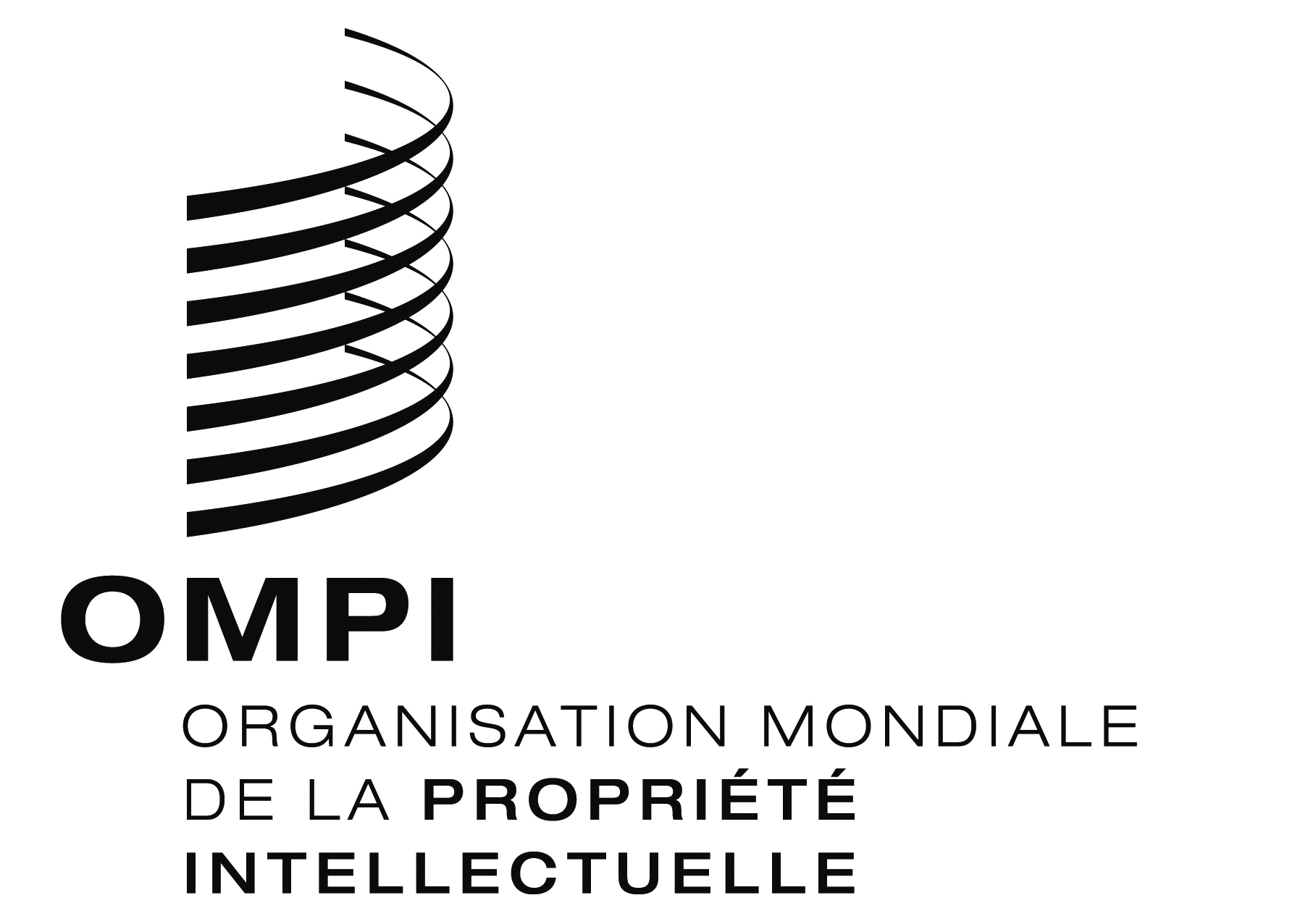 FPCT/A/49/2PCT/A/49/2PCT/A/49/2ORIGINAL : anglaisORIGINAL : anglaisORIGINAL : anglaisDATE : 2 août 2017DATE : 2 août 2017DATE : 2 août 2017Pour le Ministre fédéral des transports, de l’innovation et de la technologie de la République d’Autriche :Pour le Bureau international de l’Organisation Mondiale de la Propriété Intellectuelle : Pour le Gouvernement de l’Australie :Pour le Bureau international de l’Organisation Mondiale de la Propriété Intellectuelle :Pour le Gouvernement de l’Australie :Pour le Bureau international de l’Organisation Mondiale de la Propriété Intellectuelle : Pour l’Institut national de la propriété industrielle du Brésil :Pour le Bureau international de l’Organisation Mondiale de la Propriété Intellectuelle : Le Commissaire aux brevets du Canada :Pour le Bureau international de l’Organisation Mondiale de la Propriété Intellectuelle : Pour l’Institut national de la propriété industrielle du Chili :Pour le Bureau international de l’Organisation Mondiale de la Propriété Intellectuelle : Pour l’Office d’État de la propriété intellectuelle de la République populaire de Chine :Pour le Bureau international de l’Organisation Mondiale de la Propriété Intellectuelle : Pour l’Académie égyptienne de la recherche scientifique et de la technologie :Pour le Bureau international de l’Organisation Mondiale de la Propriété Intellectuelle : Pour l’Organisation européenne des brevets :Pour le Bureau international de l’Organisation Mondiale de la Propriété Intellectuelle : Pour l’Office espagnol des brevets et des marques :Pour le Bureau international de l’Organisation Mondiale de la Propriété Intellectuelle : Pour l’Office finlandais des brevets et de l’enregistrement :Pour le Bureau international de l’Organisation Mondiale de la Propriété Intellectuelle : Pour le Gouvernement d’Israël :Pour le Bureau international de l’Organisation Mondiale de la Propriété Intellectuelle : Pour l’Office indien des brevets :Pour le Bureau international de l’Organisation Mondiale de la Propriété Intellectuelle :Pour l’Office des brevets du Japon :Pour le Bureau international de l’Organisation Mondiale de la Propriété Intellectuelle :Pour l’Office coréen de la propriété intellectuelle :Pour le Bureau international de l’Organisation Mondiale de la Propriété Intellectuelle : Pour le Service fédéral pour la propriété intellectuelle de la Fédération de Russie :Pour le Bureau international de l’Organisation Mondiale de la Propriété Intellectuelle :Pour l’Office suédois des brevets et de l’enregistrement :Pour le Bureau international de l’Organisation Mondiale de la Propriété Intellectuelle :Pour l’Office de la propriété intellectuelle de Singapour :Pour le Bureau international de l’Organisation Mondiale de la Propriété Intellectuelle : Pour l’Office turc des brevets et des marques :Pour le Bureau international de l’Organisation Mondiale de la Propriété Intellectuelle :Pour le Ministère du développement économique et du commerce de l’Ukraine :Pour le Bureau international de l’Organisation Mondiale de la Propriété Intellectuelle : Pour l’Office des brevets et des marques des États-Unis d’Amérique :Pour le Bureau international de l’Organisation Mondiale de la Propriété Intellectuelle : Pour l’Institut nordique des brevets :Pour le Bureau international de l’Organisation Mondiale de la Propriété Intellectuelle : Pour l’Institut des brevets de Visegrad :Pour le Bureau international de l’Organisation Mondiale de la Propriété Intellectuelle : 